 	MỤC LỤC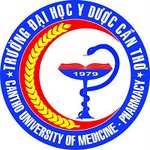 		TrangI. ĐẠI HỌC HỆ CHÍNH QUY	11. BÁC SĨ ĐA KHOA 	12. BÁC SĨ Y HỌC CỔ TRUYỀN  	173. BÁC SĨ RĂNG HÀM MẶT 	304. BÁC SĨ Y HỌC DỰ PHÒNG 	425. DƯỢC SĨ 	546. CỬ NHÂN ĐIỀU DƯỠNG ĐA KHOA	627. CỬ NHÂN Y TẾ CÔNG CỘNG	708. CỬ NHÂN XÉT NGHIỆM Y HỌC	78II. HỆ LIÊN THÔNG CHÍNH QUY	859. BÁC SĨ ĐA KHOA 	8510. BÁC SỸ Y HỌC CỔ TRUYỀN	9511. DƯỢC SĨ 	105III. HỆ LIÊN THÔNG VỪA LÀM VỪA HỌC	11312. CỬ NHÂN ĐIỀU DƯỠNG ĐA KHOA	11313. CỬ NHÂN ĐIỀU DƯỠNG GÂY MÊ HỒI SỨC	12114. CỬ NHÂN ĐIỀU DƯỠNG PHỤ SẢN 	12615. CỬ NHÂN XÉT NGHIỆM Y HỌC	13516. CỬ NHÂN HÌNH ẢNH Y HỌC 	14117. CỬ NHÂN ĐIỀU DƯỠNG (CAO ĐẲNG LÊN ĐẠI HỌC) 	145QUY ĐỊNH VIẾT TẮTYHCT: Y học cổ truyềnRHM: Răng hàm mặtYHDP: Y học dự phòngYTCC: Y tế công cộngĐD: Điều dưỡngKTYH: Kỹ thuật y họcPHCN: Phục hồi chức năngTMH: Tai mũi họngGMHS: Gây mê hồi sứcCĐ: Cộng đồngBV: Bệnh viện.ĐKTƯ: Đa khoa trung ương.ĐKTP: Đa khoa thành phố.PS: Phụ sản.TC: Tín chỉ.ĐVHT: Đơn vị học trìnhSV: Sinh viên CHƯƠNG TRÌNH VÀ KẾ HOẠCH ĐÀO TẠO
ĐẠI HỌC HỆ CHÍNH QUY1. CHƯƠNG TRÌNH VÀ KẾ HOẠCH ĐÀO TẠO
BÁC SĨ ĐA KHOA HỆ CHÍNH QUY 
NĂM HỌC 2018–20191. Tên gọi các lớp
	- Ngành – Năm: Y1, Y2, Y3, Y4, Y5, Y6.	- Thứ tự lớp: A, B, C, D, E, F, G, H, I, K, M, N, Q, R, T, V2. Ký hiệu mã hóa các lớp học- Năm thứ nhất - K44: 185301A, 185301B, 185301C, 185301D, 185301E, 185301F, 185301G, 185301H- Năm thứ hai - K43: 175301A, 175301B, 175301C, 175301D, 175301E, 175301F, 175301G, 175301H, 175301I, 175301K, 175301M, 175301N, 175301Q, 175301R, 175301T, 175301V- Năm thứ ba - K42: 165301A, 165301B, 165301C, 165301D, 165301E, 165301F, 165301G, 165301H- Năm thứ tư - K41: 155301A, 155301B, 155301C, 155301D, 155301E, 155301F, 155301G, 155301H- Năm thứ năm - K40: 145301A, 145301B, 145301C, 145301D, 145301E, 145301F, 145301G, 145301H	- Năm thứ sáu - K39: 135301A, 135301B, 135301C, 135301D, 135301E, 135301F, 135301G, 135301HNĂM THỨ NHẤT(Khóa 2018–2024 – K44)Tổng số SV dự kiến: 840, số lớp SV chuyên ngành: 8 Học kỳ 1: 19 tuần (10/09/2018 – 19/01/2019, có 3 tuần ôn thi và thi), 15 tín chỉ/276 tiết (*) Chia làm 2 nhóm: 4 lớp học Giải phẫu I, 4 lớp còn lại học Giải phẫu II.Học kỳ 2: 24 tuần (21/01/2019 – 06/07/2019, có 2 tuần nghỉ Tết, 1 tuần dự trữ, 3 tuần ôn thi và thi),
18 tín chỉ/381 tiết (*) Chia làm 2 nhóm: 4 lớp học Giải phẫu II, 4 lớp còn lại học Giải phẫu I.Chú ý:Tổ chức 1 lớp học bằng tiếng Anh cho các sinh viên Y đa khoa năm nhất. Khi nhập học đầu khóa, sinh viên nếu thấy khả năng phù hợp thì đăng ký vào học lớp này. Đầu mỗi năm học Trường sẽ công bố danh sách các học phần sẽ giảng dạy bằng tiếng Anh. Sinh viên các ngành khác nếu có nhu cầu và khả năng phù hợp có thể đăng ký vào học chung một số học phần với lớp này nếu có chương trình học tương đương. Học kỳ hè: 3 tuần (08/07/2019 – 17/08/2019), 8 tín chỉ/150 tiết NĂM THỨ HAI(Khóa 2017–2023 – K43)Tổng số SV: 1172, số lớp SV chuyên ngành: 16 Học kỳ 3: 21 tuần (27/08/2018 – 19/01/2019, có 3 tuần ôn thi và thi), 17 tín chỉ/306 tiết Học kỳ 4: 24 tuần (21/01/2019 – 06/07/2019, có 2 tuần nghỉ Tết, 1 tuần dự trữ, 3 tuần ôn thi và thi),
17 tín chỉ/387 tiết Ghi chú:   Học phần Điều dưỡng cơ bản chia 8 nhóm thực tập buổi chiều tại BV ĐKTƯ Cần Thơ và BV ĐKTP Cần Thơ do Khoa ĐD và KTYH phụ trách.LỊCH THỰC HÀNH ĐIỀU DƯỠNG CƠ BẢNNĂM THỨ BA(Khóa 2016–2022 - K42)Tổng số SV: 934, số lớp SV chuyên ngành: 8Học kỳ 5: 21 tuần (27/08/2018 – 19/01/2019, có 3 tuần ôn thi và thi), 16 tín chỉ/387 tiết Ghi chú:- Các học phần lâm sàng thực tập buổi sáng và chiều thứ 3, thứ 5 tại BV ĐKTƯ Cần Thơ, BV ĐKTP Cần Thơ, BV Trường. Bộ môn Nội, Ngoại chịu trách nhiệm tổ chức cho sinh viên thực hành tại các địa điểm trên. Thi thực hành lâm sàng được tổ chức vào 2 ngày cuối cùng của mỗi đợt thực tập. - Sinh viên thực tập buổi sáng tại bệnh phòng và giao ban ca trực. Riêng 2 buổi chiều sinh viên nhận bệnh, thăm khám bệnh nhân và bình bệnh án các ca thăm khám.- Thực tập cộng đồng I từ ngày 29/10/2018 đến ngày 03/11/2018 do khoa Y tế công cộng cho địa điểm, phụ trách và hướng dẫn sinh viên thực tập.LỊCH THỰC TẬP LÂM SÀNGHọc kỳ 6: 24 tuần (21/01/2019 – 06/07/2019, 3 tuần ôn thi và thi, 2 tuần nghỉ Tết và 1 tuần dự trữ) 17 tín chỉ/558 tiết Ghi chú:- Các học phần lâm sàng thực tập buổi sáng và chiều thứ 3, thứ 5 tại BV ĐKTƯ Cần Thơ, BV ĐKTP Cần Thơ, BV Trường. Bộ môn Nội, Ngoại chịu trách nhiệm tổ chức cho sinh viên thực hành tại các địa điểm trên. Thi thực hành lâm sàng được tổ chức vào 2 ngày cuối cùng của mỗi đợt thực tập. - Sinh viên thực tập buổi sáng tại bệnh phòng và giao ban ca trực. Riêng 2 buổi chiều sinh viên nhận bệnh, thăm khám bệnh nhân và bình bệnh án các ca thăm khám.LỊCH THỰC TẬP LÂM SÀNG* Chú ý: Học trước lý thuyết Nội bệnh lý I-II, Ngoại bệnh lý I-II, Phụ sản I-II, Nhi I-II (chương trình năm thứ 4) trong học kỳ hè.NĂM THỨ TƯ(Khóa 2015–2021 – K41)Tổng số SV: 1064, số lớp SV chuyên ngành: 8Học kỳ 7: 21 tuần (27/08/2018 – 19/01/2019, 2 tuần ôn thi và thi), 16 tín chỉ/516 tiết Ghi chú:- Chia 4 nhóm thực tập luân khoa mỗi 9 tuần (8 tuần thực học, tuần thứ 9 thi kết thúc học phần lâm sàng). Sinh viên thực tập vào các buổi sáng và chiều thứ 2,4,6 do các bộ môn Nội, Ngoại, Sản, Nhi phụ trách (3/4 thực tập tại các BV tại Cần Thơ và 1/4 thực tập tại BV đa khoa Vĩnh Long do Khoa Y và Bộ môn Nội, Ngoại, Sản, Nhi Khoa Y phụ trách).Thực tập lâm sàng Nội, Ngoại tại BV ĐKTƯ Cần Thơ, BV ĐKTP Cần Thơ, BV Nhi đồng, BV Trường (nhóm ở BV Trường khoảng 40 SV).Thực tập lâm sàng Phụ sản  tại BV ĐKTƯ và bệnh viên Phụ sản Cần Thơ.Thực tập lâm sàng Nhi tại BV Nhi Đồng Cần Thơ và BV Phụ sản Cần Thơ.LỊCH THỰC TẬP LÂM SÀNGHọc kỳ 8: 25 tuần (14/01/2019 – 06/07/2019, 3 tuần ôn thi và thi, 1 tuần dự trữ),  16 tín chỉ/516 tiết Ghi chú:- Chia 4 nhóm thực tập luân khoa mỗi 9 tuần (8 tuần thực học, tuần thứ 9 thi kết thúc học phần lâm sàng). Sinh viên thực tập vào các buổi sáng và chiều thứ 2,4,6 do các bộ môn Nội, Ngoại, Sản, Nhi phụ trách. (3/4 thực tập tại các BV tại Cần Thơ và 1/4 thực tập tại BV đa khoa Vĩnh Long do Khoa Y và Bộ môn Nội, Ngoại, Sản, Nhi Khoa Y phụ trách).Thực tập lâm sàng Nội, Ngoại tại BV ĐKTƯ Cần Thơ, BV ĐKTP Cần Thơ, BV Truyền máu – Huyết học Cần Thơ, BV Trường (nhóm ở BV Trường khoảng 40 SV).Thực tập lâm sàng Phụ sản  tại BV ĐKTƯ và bệnh viên Phụ sản Cần Thơ.Thực tập lâm sàng Nhi tại BV Nhi Đồng Cần Thơ và BV Phụ sản Cần Thơ.LỊCH THỰC TẬP LÂM SÀNGNĂM THỨ NĂM(Khóa 2014–2020 – K40)Tổng số SV: 854, số lớp SV chuyên ngành: 8Học kỳ 9: 21 tuần (27/08/2018 – 19/01/2019, có 2 tuần ôn thi và thi), 17 tín chỉ/486 tiết Ghi chú: Sinh viên thực tập lâm sàng vào buổi sáng, mỗi lớp thực tập 1 chuyên khoa.Thực tập Mắt, Răng Hàm mặt tại BV Mắt-Răng hàm mặt Cần Thơ, BV ĐKTƯ  Cần Thơ.Thực tập Tai mũi họng tại BV Tai-mũi-họng Cần Thơ.Thực tập Thần kinh tại BV ĐKTƯ  Cần Thơ, BV ĐKTP Cần ThơThực tập Da liễu tại BV Da liễu Cần Thơ.Thực tập Tâm thần tại BV Tâm thần Cần ThơThực tập Gây mê hồi sức tại BV ĐKTƯ  Cần Thơ, BV ĐKTP Cần Thơ, BV Phụ sản và BV Trường.Thực tập Lao tại BV Lao và bệnh phổi Cần ThơThực tập Nội bệnh lý III tại BV ĐKTƯ Cần Thơ, BV ĐKTP Cần Thơ, BV Truyền máu – Huyết học Cần Thơ  và BV Trường.LỊCH THỰC TẬP LÂM SÀNGHọc kỳ 10: 24 tuần (21/01/2019 – 06/07/2019, có 2 tuần nghỉ Tết, 1 tuần dự trữ, 3 tuần ôn thi và thi),    
15 tín chỉ/477 tiếtGhi chú: - Thực tập Nội bệnh lý III tại BV ĐKTƯ Cần Thơ, BV ĐKTP Cần Thơ, BV Truyền máu – Huyết học Cần Thơ  và BV Trường.- Thực tập Truyền nhiễm tại BV ĐKTƯ  Cần Thơ, BV ĐKTP Cần Thơ.- Thực tập Phục hồi chức năng tại Trung tâm Chỉnh hình và Phục hồi chức năng Cần Thơ và BV trường. - Thực tập Y học cổ truyền tại BV YHCT Cần Thơ.- Thực tập Y học gia đình tại phòng khám Y học gia đình BV Trường và BV Tim mạch TP.Cần Thơ.- Thực tập Mắt tại BV Mắt-Răng hàm mặt Cần Thơ, BV ĐKTƯ  Cần Thơ.- Thực tập Tai mũi họng tại BV Tai-mũi-họng Cần Thơ.- Thực tập cộng đồng II từ ngày 03/06/2019 đến 15/06/2019 do khoa Y tế công cộng cho địa điểm, phụ trách và hướng dẫn sinh viên thực tập.LỊCH THỰC TẬP LÂM SÀNG* Chú ý:- Sinh viên đăng ký học phần định hướng cơ bản chuyên khoa tự chọn và nơi thực tập. Riêng các sinh viên diện cử tuyển và địa chỉ sử dụng phải xin ý kiến của địa phương trước khi đăng ký.- Chia 2 nhóm đi thực tập hè (tự học) từ 09/07/2019 đến 18/08/2019, mỗi nhóm thực tập 3 tuần. Sinh viên đăng ký ĐHCBCK Nội thì thực tập Nhi và ngược lại, sinh viên đăng ký ĐHCBCK Ngoại thì thực tập Sản và ngược lại. Khoa Y tổ chức và quản lý sinh viên tự học.- Học trước lý thuyết Nội bệnh lý IV, Ngoại bệnh lý III, Phụ sản III, Nhi khoa III trong học kỳ hè (buổi chiều) từ 09/07/2019 đến 18/08/2019 song song với thời gian thực tập hè.NĂM THỨ SÁU(Khóa 2013–2019 - K39)Tổng số SV: 836, số lớp SV chuyên ngành: 8Học kỳ 11: 21 tuần (27/08/2018 – 19/01/2019, có 2 tuần ôn thi và thi), 12 tín chỉ/486 tiết Ghi chú:- Sinh viên thực tập hai buổi sáng chiều từ thứ 2 đến thứ 6 do các bộ môn Nội, Ngoại tổng quát, Ngoại chấn thương chỉnh hình, Sản, Nhi phụ trách.- Sinh viên thực tập buổi sáng tại bệnh phòng và giao ban ca trực. Buổi chiều sinh viên nhận bệnh, thăm khám bệnh nhân và bình bệnh án các ca thăm khám.- 1/4 thực tập tại BV đa khoa Vĩnh Long, 3/4 thực tập tại các BV tại Cần Thơ:Thực tập lâm sàng Nội, Ngoại , Phụ sản tại BV ĐKTƯ Cần Thơ, BV ĐKTP Cần Thơ và BV Phụ sản Cần Thơ, BV Trường (nhóm ở BV Trường khoảng 40 SV).Thực tập lâm sàng Nhi tại BV Nhi Đồng Cần Thơ.LỊCH THỰC TẬP LÂM SÀNGHọc kỳ 12: 16 tuần (14/01/2019 – 04/05/2019, có 2 tuần nghỉ Tết, 1 tuần dự trữ, 1 tuần ôn thi và thi), 20 Tín chỉGhi chú:Học lý thuyết Định hướng cơ bản chuyên khoa tự chọn vào buổi chiều từ  14/01/2019 đến 26/01/2019.Thực tập Định hướng cơ bản chuyên khoa tự chọn buổi sáng từ 14/01/2019 đến 26/01/2019 tại các BV ở TP.Cần Thơ. Từ ngày 11/02/2019 đến 04/05/2019 chia 3 nhóm thực tập xoay vòng 2 buổi sáng chiều (mỗi vòng xoay 4 tuần), trong đó 2 nhóm thực tập tại các BV ở TP.Cần Thơ, 1 nhóm thực tập tại BV tỉnh theo hộ khẩu sinh viên hoặc bệnh viện tỉnh kế cận (nếu BV tỉnh theo hộ khẩu của sinh viên không đồng ý tiếp nhận). Danh sách các bệnh viện tỉnh đồng ý tiếp nhận sinh viên thực tập sẽ được phòng Đào tạo đại học liên hệ và công bố trước khi thực tập.Từ ngày 06/05/2019 đến 11/05/2019 thi lâm sàng.TỐT NGHIỆP- Sinh viên đạt điểm trung bình chung học tập khi tích lũy 70-80%  kiến thức toàn khóa học đạt loại giỏi trở lên, không nợ học phần nào tính đến thời điểm đăng ký và không bị gián đoạn hoặc bị kỷ luật trong quá trình học được đăng ký làm chuyên đề tốt nghiệp.Thời gian đăng ký và thực hiện: theo thông báo.Ngày báo cáo chuyên đề: 22/06/2019.- Các sinh viên còn lại thi kiến thức chuyên ngành tổng hợp gồm:Lý thuyết chuyên ngành tổng hợp (2 TC).Thi lâm sàng (2 TC): bốc thăm ngẫu nhiên phân môn thi thực hành lâm sàng theo nhóm Nội-Nhi hoặc Ngoại-Sản tùy thuộc vào nhóm định hướng cơ bản chuyên khoa tự chọn mà sinh viên đăng kýThời gian ôn thi: từ 20/05/2019 – 29/06/2019.Ngày thi: 01/07/2019 – 06/07/2019.Ngày thi lần 2 (dự kiến): 16/09/2019 – 21/09/2019.HƯỚNG DẪN THỰC HIỆN CHƯƠNG TRÌNH1. Chương trình đào tạoÁp dụng chương trình chi tiết đào tạo theo học chế tín chỉ. Sinh viên phải đăng ký học phần (trừ năm thứ nhất) dựa trên dự kiến phân bổ số học phần cho từng năm học.2. Kiểm tra và thi học phầnThực hiện Quy chế đào tạo theo hệ thống tín chỉ ban hành kèm theo Quyết định số 777/QĐ-ĐHYDCT ngày 21 tháng 8 năm 2017 của Hiệu trưởng Trường Đại học Y Dược Cần Thơ.3. Đăng ký chuyên khoa tự chọnSinh viên đăng ký học phần định hướng cơ bản chuyên khoa tự chọn vào cuối năm thứ 5. Riêng các sinh viên diện cử tuyển và địa chỉ sử dụng phải xin ý kiến của địa phương trước khi đăng ký.4. Tốt nghiệp- Thực hiện theo Quyết định số: 1623/QĐ-ĐHYDCT, ngày 16 tháng 12 năm 2014 Quy định thực hiện chuyên đề tốt nghiệp bậc đại học.* Thi lâm sàng: - Từ ngày 20/05/2019-25/05/2019: Khoa Y tổ chức cho sinh viên bốc thăm ngẫu nhiên phân môn thi thực hành lâm sàng theo nhóm Nội-Nhi hoặc Ngoại-Sản tùy thuộc vào nhóm định hướng cơ bản chuyên khoa tự chọn mà sinh viên đăng ký.- Từ ngày 27/05/2019-22/06/2019: Thực hành và ôn tập. Sinh viên thực tập và ôn thi tốt nghiệp theo chuyên ngành đã bốc thăm. Các bộ môn Nội, Ngoại, Sản, Nhi có kế hoạch phân công cụ thể và sắp xếp giảng viên, sinh viên thực hành ôn tập lâm sàng theo qui định.- Thời gian thi: Dự kiến từ 01/07/2019 – 06/07/2019. + Sinh viên bốc thăm bệnh nhân cụ thể (được bộ môn chuẩn bị sẵn), làm bệnh án+ Bộ môn thành lập bàn hỏi thi lâm sàng (một bàn hỏi thi tối thiểu 2 giảng viên).	HIỆU TRƯỞNG	NGUYỄN TRUNG KIÊN2. CHƯƠNG TRÌNH VÀ KẾ HOẠCH ĐÀO TẠO
BÁC SĨ Y HỌC CỔ TRUYỀN HỆ CHÍNH QUY 
NĂM HỌC 2018–20191. Tên gọi các lớp
	- Ngành – Năm: YHCT1, YHCT2, YHCT3, YHCT4, YHCT5, YHCT62. Ký hiệu mã hóa các lớp học	- Năm thứ nhất - K44: 185308A- Năm thứ hai - K43: 175308A- Năm thứ ba - K42: 165308A- Năm thứ tư - K41: 155308A- Năm thứ năm - K40: 145308A- Năm thứ sáu - K39: 135308ANĂM THỨ NHẤT(Khóa 2018–2024 – K44)Tổng số SV dự kiến: 120, số lớp SV chuyên ngành: 1 Học kỳ 1: 19 tuần (10/09/2018 – 19/01/2019, có 3 tuần ôn thi và thi), 16 tín chỉ/366 tiết Học kỳ 2: 24 tuần (21/01/2019 – 06/07/2019, có 2 tuần nghỉ Tết, 1 tuần dự trữ, 3 tuần ôn thi và thi),
17 tín chỉ/306 tiết Học kỳ hè: 3 tuần (08/07/2019 – 17/08/2019), 8 tín chỉ/150 tiết NĂM THỨ HAI(Khóa 2017–2023 – K43)Tổng số SV: 93, số lớp SV chuyên ngành: 1 Học kỳ 3: 21 tuần (27/08/2018 – 19/01/2019, có 3 tuần ôn thi và thi), 18 tín chỉ/306 tiết Học kỳ 4: 24 tuần (21/01/2019 – 06/07/2019, có 2 tuần nghỉ Tết, 1 tuần dự trữ, 3 tuần ôn thi và thi),
18 tín chỉ/405 tiết Ghi chú:   Học phần Điều dưỡng cơ bản thực tập buổi chiều tại BV ĐKTƯ Cần Thơ, BV ĐKTP Cần Thơ  do Khoa ĐD và KTYH phụ trách.LỊCH THỰC HÀNH ĐIỀU DƯỠNG CƠ BẢNNĂM THỨ BA(Khóa 2016–2022 – K42)Tổng số SV: 92, số lớp SV chuyên ngành: 1  Học kỳ 5: 21 tuần (27/08/2018 – 19/01/2019, có 3 tuần ôn thi và thi), 17 tín chỉ/444 tiết Ghi chú:   Chia 2 nhóm thực tập Nội cơ sở I, Ngoại cơ sở I.Thực tập Nội cơ sở I tại BV ĐKTP Cần Thơ, BV ĐKTƯ  Cần Thơ.Thực tập Ngoại cơ sở I tại BV ĐKTƯ  Cần Thơ, BV ĐKTP Cần Thơ, BV Trường.LỊCH THỰC TẬP LÂM SÀNGHọc kỳ 6: 24 tuần (21/01/2019 – 06/07/2019, có 2 tuần nghỉ Tết, 1 tuần dự trữ, 3 tuần ôn thi và thi),
17 tín chỉ/480 tiết Ghi chú:   - Thực tập cộng đồng I cả ngày từ 04/03/2019 đến 16/03/2019 do khoa Y tế công cộng phụ trách.- Chia 3 nhóm thực tập Nội cơ sở II, Ngoại cơ sở II, Y học cổ truyền cơ sở.- Thực tập Y học cổ truyền cơ sở tại BV YHCT Cần Thơ.- Thực tập Nội cơ sở II, Ngoại cơ sở II tại BV ĐKTƯ Cần Thơ, BV ĐKTP Cần Thơ.LỊCH THỰC TẬP LÂM SÀNG NỘI CƠ SỞ, NGOẠI CƠ SỞNĂM THỨ TƯ(Khóa 2015–2021 – K41)Tổng số SV: 121, số lớp SV chuyên ngành: 1 Học kỳ 7: 21 tuần (27/08/2018 – 19/01/2019, có 3 tuần ôn thi và thi), 18 tín chỉ/495 tiết Ghi chú:   Thực tập Nội bệnh lý YHHĐ I, Phụ sản YHHĐ  tại BV ĐKTƯ  Cần Thơ, BV ĐKTP Cần Thơ, BV Phụ sản Cần Thơ.Thực tập Ngoại bệnh lý YHHĐ tại BV ĐKTƯ  Cần Thơ, BV ĐKTP Cần Thơ và BV Trường.Thực tập Nhi YHHĐ tại BV Nhi đồng Cần Thơ.LỊCH THỰC TẬP LÂM SÀNGHọc kỳ 8: 24 tuần (21/01/2019 – 06/07/2019, có 2 tuần nghỉ Tết, 1 tuần dự trữ, 3 tuần ôn thi và thi),    
17 tín chỉ/405 tiết Ghi chú:   chia 4 nhóm thực tập lâm sàng vào buổi sáng:Thực tập Nội bệnh lý YHHĐ II  tại BV ĐKTƯ  Cần Thơ, BV ĐKTP Cần Thơ.Thực tập Nội bệnh lý YHCT I tại BV YHCT Cần Thơ.LỊCH THỰC TẬP LÂM SÀNGNĂM THỨ NĂM(Khóa 2014–2020 – K40)Tổng số SV: 144, số lớp SV chuyên ngành: 1 Học kỳ 9: 21 tuần (27/08/2018 – 19/01/2019, có 3 tuần ôn thi và thi), 18 tín chỉ/477 tiết Ghi chú:   Thực tập  Phương tễ, Châm cứu học III tại BV YHCT Cần Thơ.Thực tập Phụ sản YHCT tại BV ĐKTP Cần Thơ.Thực tập Phục hồi chức năng tại Trung tâm Chỉnh hình và Phục hồi chức năng Cần Thơ.Thực tập Truyền nhiễm tại BV ĐKTƯ Cần Thơ.LỊCH THỰC TẬP LÂM SÀNGHọc kỳ 10: 24 tuần (21/01/2019 – 06/07/2019, có 2 tuần nghỉ Tết, 1 tuần dự trữ, 3 tuần ôn thi và thi),    
18 tín chỉ/555 tiết Ghi chú:   Thực tập Nội bệnh lý YHCT tại BV YHCT Cần Thơ.Thực tập Thần kinh tại BV ĐKTƯ  Cần Thơ, BV ĐKTP Cần ThơThực tập Lao tại BV Lao và bệnh phổi Cần Thơ.Thực tập Da liễu tại BV Da liễu Cần Thơ.Thực tập Tâm thần tại BV Tâm thần Cần Thơ.Thực tập cộng đồng II cả ngày từ 20/05/2019 đến 01/06/2019 do khoa Y tế công cộng phụ trách.Chia 2 nhóm đi thực tập hè (tự học) từ 09/07/2019 đến 18/08/2019, mỗi nhóm thực tập 3 tuần. Bộ môn Y học cổ truyền - Khoa Y tổ chức và quản lý sinh viên tự học.LỊCH THỰC TẬP LÂM SÀNGNĂM THỨ SÁU(Khóa 2013–2019 - K39)Tổng số SV: 102, số lớp SV chuyên ngành: 1 Học kỳ 11: 21 tuần (27/08/2018 – 19/01/2019, có 3 tuần ôn thi và thi), 16 Tín chỉ/435 tiết Ghi chú:Thực tập Chế biến dược liệu, Bệnh học lão khoa YHCT, Nội bệnh lý YHCT II tại BV YHCT Cần Thơ. Thực tập Bệnh học Ngũ quan tại BV Mắt-RHM, BV Tai Mũi Họng và BV YHCT Cần Thơ.Thực tập lâm sàng Hồi sức cấp cứu  tại BV ĐKTƯ Cần Thơ, BV ĐKTP Cần Thơ.LỊCH THỰC TẬP LÂM SÀNGHọc kỳ 12: 15 tuần (21/01/2019 – 04/05/2019, có 2 tuần nghỉ Tết, 1 tuần ôn thi và thi), 
13 Tín chỉ/438 tiếtGhi chú:Sinh viên thực tập lâm sàng tại BV YHCT Cần Thơ.LỊCH THỰC TẬP LÂM SÀNGTỐT NGHIỆP- Sinh viên đạt điểm trung bình chung học tập khi tích lũy 70-80%  kiến thức toàn khóa học đạt loại giỏi trở lên, không nợ học phần nào tính đến thời điểm đăng ký và không bị gián đoạn hoặc bị kỷ luật trong quá trình học được đăng ký làm chuyên đề tốt nghiệp.Thời gian đăng ký và thực hiện: theo thông báo.Ngày báo cáo chuyên đề: 22/06/2019.- Các sinh viên còn lại thi kiến thức chuyên ngành tổng hợp gồm:Lý thuyết chuyên ngành tổng hợp (2 TC).Thi lâm sàng (2 TC): bốc thăm chọn chuyên ngành lâm sàng Nội Y học cổ truyền hoặc Ngoại Y học cổ truyền.Thời gian ôn thi: từ 13/05/2019 – 29/06/2019.Ngày thi: 01/07/2019 – 06/07/2019.Ngày thi lần 2 (dự kiến): 16/09/2019 – 21/09/2019.HƯỚNG DẪN THỰC HIỆN CHƯƠNG TRÌNH1. Chương trình đào tạoÁp dụng chương trình chi tiết đào tạo theo học chế tín chỉ. Sinh viên phải đăng ký học phần (trừ năm thứ nhất) dựa trên dự kiến phân bổ số học phần cho từng năm học.2. Kiểm tra và thi học phầnThực hiện Quy chế đào tạo theo hệ thống tín chỉ ban hành kèm theo Quyết định số 777/QĐ-ĐHYDCT ngày 21 tháng 8 năm 2017 của Hiệu trưởng Trường Đại học Y Dược Cần Thơ.3. Tốt nghiệp- Thực hiện theo Quyết định số: 1623/QĐ-ĐHYDCT, ngày 16 tháng 12 năm 2014 Quy định thực hiện chuyên đề tốt nghiệp bậc đại học.* Thi tốt nghiệp lâm sàng: - Từ ngày 20/05/2019-25/05/2019: bốc thăm ngẫu nhiên phân môn thi thực hành lâm sàng Nội Y học cổ truyền hoặc Ngoại Y học cổ truyền.- Từ ngày 27/05/2019-22/06/2019: Thực hành và ôn tập. Sinh viên thực tập và ôn thi tốt nghiệp theo chuyên ngành đã bốc thăm được. Bộ môn Y học cổ truyền có kế hoạch phân công cụ thể và sắp xếp giảng viên, sinh viên thực hành ôn tập lâm sàng theo qui định.- Thi tốt nghiệp: Dự kiến từ 01/07/2019 - 06/07/2019. + Sinh viên bốc thăm bệnh nhân cụ thể (được bộ môn chuẩn bị sẵn), làm bệnh án.+ Bộ môn thành lập bàn hỏi thi lâm sàng  (một bàn hỏi thi tối thiểu 2 giảng viên).	HIỆU TRƯỞNG	NGUYỄN TRUNG KIÊN3. CHƯƠNG TRÌNH VÀ KẾ HOẠCH ĐÀO TẠO
BÁC SĨ RĂNG HÀM MẶT HỆ CHÍNH QUY 
NĂM HỌC 2018–20191. Tên gọi các lớp
	- Ngành – Năm: RHM1, RHM2, RHM3, RHM4, RHM5, RHM62. Ký hiệu mã hóa các lớp học- Năm thứ nhất-K44: 185302A- Năm thứ hai-K43: 175302A- Năm thứ ba-K42: 165302A- Năm thứ tư-K41: 155302A	- Năm thứ năm-K40: 145302A 	- Năm thứ sáu-K39: 135302A NĂM THỨ NHẤT(Khóa 2018–2024 – K44)Tổng số SV dự kiến: 80, số lớp SV chuyên ngành: 1Học kỳ 1: 19 tuần (10/09/2018 – 19/01/2019, có 3 tuần ôn thi và thi), 17 tín chỉ/366 tiết Học kỳ 2: 24 tuần (21/01/2019 – 06/07/2019, có 2 tuần nghỉ Tết, 1 tuần dự trữ, 3 tuần ôn thi và thi),
19 tín chỉ/351 tiết Học kỳ hè: 3 tuần (08/07/2019 – 17/08/2019), 8 tín chỉ/150 tiết NĂM THỨ HAI(Khóa 2017–2023 – K43)Tổng số SV: 71, số lớp SV chuyên ngành: 1Học kỳ 3: 21 tuần (27/08/2018 – 19/01/2019, có 3 tuần ôn thi và thi), 16 tín chỉ/306 tiết Học kỳ 4: 24 tuần (21/01/2019 – 06/07/2019, có 2 tuần nghỉ Tết, 1 tuần dự trữ, 3 tuần ôn thi và thi), 
16 tín chỉ/357 tiết Ghi chú:   Học phần Điều dưỡng cơ bản thực tập buổi chiều tại BV ĐKTƯ Cần Thơ, BV ĐKTP Cần Thơ do Khoa ĐD và KTYH phụ trách.LỊCH THỰC HÀNH ĐIỀU DƯỠNG CƠ BẢNNĂM THỨ BA(Khóa 2016–2022 - K42)Tổng số SV: 84, số lớp SV chuyên ngành: 1Học kỳ 5: 21 tuần (27/08/2018 – 19/01/2019, có 3 tuần ôn thi và thi), 17 tín chỉ/420 tiết Ghi chú:   Chia 2 nhóm thực tập Nội cơ sở I, Ngoại cơ sở I tại BV ĐKTƯ Cần Thơ, BV ĐKTP Cần Thơ do bộ môn Nội, Ngoại Khoa Y phụ trách.LỊCH THỰC TẬP LÂM SÀNGHọc kỳ 6: 24 tuần (21/01/2019 – 06/07/2019, có 2 tuần nghỉ Tết, 1 tuần dự trữ, 3 tuần ôn thi và thi), 
17 tín chỉ/510 tiết Ghi chú:   Thực tập lâm sàng Nội, Phụ sản tại BV ĐKTƯ Cần Thơ, BV ĐKTP Cần Thơ và BV Phụ sản Cần Thơ. Thực tập Ngoại tại BV ĐKTƯ Cần Thơ, BV ĐKTP Cần Thơ và BV Ung bướu; Thực tập lâm sàng Nhi tại BV Nhi Đồng Cần Thơ.LỊCH THỰC HÀNH LÂM SÀNGNĂM THỨ TƯ(Khóa 2015–2021 – K41)Tổng số SV: 91, số lớp SV chuyên ngành: 1Học kỳ 7: 21 tuần (27/08/2018 – 19/01/2019, có 3 tuần ôn thi và thi), 17 tín chỉ/462 tiết Ghi chú: chia 3 nhóm thực tập lâm sàng vào buổi sáng.Thực tập Mắt tại BV Mắt-Răng hàm mặt Cần Thơ, BV ĐKTƯ  Cần Thơ.Thực tập Tai mũi họng tại BV Tai-mũi-họng Cần Thơ.Thực tập Thần kinh tại BV ĐKTƯ  Cần Thơ, BV ĐKTP Cần ThơThực tập YHCT tại BV YHCT Cần ThơThực tập Da liễu tại BV Da liễu Cần Thơ.LỊCH THỰC TẬP LÂM SÀNGHọc kỳ 8: 24 tuần (21/01/2019 – 06/07/2019, có 2 tuần nghỉ Tết, 1 tuần dự trữ, 3 tuần ôn thi và thi),    
16 tín chỉ/513 tiết Ghi chú: chia 4 nhóm thực tập lâm sàng vào buổi sáng.LỊCH THỰC TẬP LÂM SÀNGNĂM THỨ NĂM(Khóa 2014–2020 – K40)Tổng số SV: 90, số lớp SV chuyên ngành: 1Học kỳ 9: 21 tuần (27/08/2018 – 19/01/2019, có 3 tuần ôn thi và thi), 16 tín chỉ/516 tiết Ghi chú:  Chia 3 nhóm thực tập luân phiên hai buổi sáng chiều do các bộ môn thuộc khoa Răng Hàm Mặt phụ trách:LỊCH THỰC HÀNH LÂM SÀNGHọc kỳ 10: 24 tuần (21/01/2019 – 06/07/2019, có 2 tuần nghỉ Tết, 1 tuần dự trữ, 3 tuần ôn thi và thi),
17 tín chỉ/444 tiết Ghi chú: Chia 3 nhóm thực tập luân phiên vào buổi sáng do các bộ môn thuộc khoa Răng Hàm Mặt phụ trách:LỊCH THỰC TẬP LÂM SÀNGChia 2 nhóm đi thực tập hè (tự học) từ 09/07/2019 đến 18/08/2019 tại BV Trường, mỗi nhóm thực tập 3 tuần. Khoa Răng Hàm Mặt tổ chức và quản lý sinh viên tự học.NĂM THỨ SÁU(Khóa 2013–2019 - K39)Tổng số SV: 90, số lớp SV chuyên ngành: 1Học kỳ 11: 21 tuần (27/08/2018 – 19/01/2019, có 3 tuần ôn thi và thi), 16 tín chỉ/447 tiết Học kỳ 12: 16 tuần (21/01/2019 – 11/05/2019, có 2 tuần nghỉ Tết, 1 tuần ôn thi và thi), 
11 ĐVHT/255 tiếtGhi chú: Chọn 1 trong 3 nhóm định hướng cơ bản chuyên khoa tự chọn:THI TỐT NGHIỆP- Sinh viên đạt điểm trung bình chung học tập khi tích lũy 70-80%  kiến thức toàn khóa học đạt loại giỏi trở lên, không nợ học phần nào tính đến thời điểm đăng ký và không bị gián đoạn hoặc bị kỷ luật trong quá trình học được đăng ký làm chuyên đề tốt nghiệp.Thời gian đăng ký và thực hiện: theo thông báo.Ngày báo cáo chuyên đề: 22/06/2019.- Các sinh viên còn lại thi kiến thức chuyên ngành tổng hợp gồm:Lý thuyết chuyên ngành tổng hợp (2 TC).Thi lâm sàng (2 TC): Thi chạy trạm, 1 trạm bắt buộc là khám làm bệnh án Bệnh học miệng, 2 trạm còn lại là bốc thăm chọn 2 trong 4 trạm thuộc các môn sau: Phục hình, Phẫu thuật - Nhổ răng, Chữa răng, Nha chu.Thời gian ôn thi: từ 13/05/2019 – 29/06/2019.Ngày thi: 01/07/2019 – 06/07/2019.Ngày thi lần 2 (dự kiến): 16/09/2019 – 21/09/2019.HƯỚNG DẪN THỰC HIỆN CHƯƠNG TRÌNH1. Chương trình đào tạoÁp dụng chương trình chi tiết đào tạo theo học chế tín chỉ. Sinh viên phải đăng ký học phần (trừ năm thứ nhất) dựa trên dự kiến phân bổ số học phần cho từng năm học.2. Kiểm tra và thi học phầnThực hiện Quy chế đào tạo theo hệ thống tín chỉ ban hành kèm theo Quyết định số 777/QĐ-ĐHYDCT ngày 21 tháng 8 năm 2017 của Hiệu trưởng Trường Đại học Y Dược Cần Thơ.3. Thực tập lâm sàng- Thực tập lâm sàng tại Khu lâm sàng 1 và 2- Khoa Răng Hàm Mặt, khu Lâm sàng BV hoặc khu Mô phỏng lâm sàng. Ngoài ra sinh viên còn thực tập tại Trường tiểu học Lê Bình (quận Cái Răng) và Trường trung học cơ sở Mỹ Khánh (huyện Phong Điền).- Sinh viên năm thứ năm có thêm 3 tuần thực tập hè (tự học). Khoa Răng Hàm Mặt sẽ tổ chức và quản lý sinh viên tự học (chia 2 nhóm, mỗi nhóm thực tập 3 tuần).4. Chuyên đề / Thi tốt nghiệp- Thực hiện theo Quyết định số: 1623/QĐ-ĐHYDCT, ngày 16 tháng 12 năm 2014 Quy định thực hiện chuyên đề tốt nghiệp bậc đại học.- Thi tốt nghiệp lâm sàng (3 ĐVHT): thi chạy trạm:1 trạm bắt buộc là khám làm bệnh án Bệnh học miệng.2 trạm còn lại là bắt thăm chọn 2 trong 4 trạm thuộc các môn: Phục hình, Phẫu thuật - Nhổ răng, Chữa răng, Nha chu.	HIỆU TRƯỞNG	NGUYỄN TRUNG KIÊN4. CHƯƠNG TRÌNH VÀ KẾ HOẠCH ĐÀO TẠO
BÁC SĨ Y HỌC DỰ PHÒNG HỆ CHÍNH QUY 
NĂM HỌC 2018–20191. Tên gọi các lớp
	- Ngành – Năm: YHDP1, YHDP2, YHDP3, YHDP4, YHDP5, YHDP62. Ký hiệu mã hóa các lớp học	- Năm thứ nhất - K44: 185304A- Năm thứ hai - K43: 175304A		- Năm thứ ba - K42: 165304A	- Năm thứ tư - K41: 155304A	- Năm thứ năm - K40: 145304A - Năm thứ sáu - K39: 135304ANĂM THỨ NHẤT(Khóa 2018–2024 – K44)Tổng số SV dự kiến: 120, số lớp SV chuyên ngành: 1 Học kỳ 1: 19 tuần (10/09/2018 – 19/01/2019, có 3 tuần ôn thi và thi), 15 tín chỉ/339 tiết Học kỳ 2: 24 tuần (21/01/2019 – 06/07/2019, có 2 tuần nghỉ Tết, 1 tuần dự trữ, 3 tuần ôn thi và thi),
17 tín chỉ/321 tiết Học kỳ hè: 3 tuần (08/07/2019 – 17/08/2019), 8 tín chỉ/150 tiết NĂM THỨ HAI(Khóa 2017–2023 – K43)Tổng số SV: 88, số lớp SV chuyên ngành: 1 Học kỳ 3: 21 tuần (27/08/2018 – 19/01/2019, có 3 tuần ôn thi và thi), 18 tín chỉ/321 tiết Học kỳ 4: 24 tuần (21/01/2019 – 06/07/2019, có 2 tuần nghỉ Tết, 1 tuần dự trữ, 3 tuần ôn thi và thi),
18 tín chỉ/366 tiết Ghi chú:  Học phần Điều dưỡng cơ bản thực tập buổi chiều tại BV ĐKTƯ Cần Thơ và BV ĐKTP Cần Thơ do Khoa ĐD và KTYH phụ trách.LỊCH THỰC HÀNH ĐIỀU DƯỠNG CƠ BẢNNĂM THỨ BA(Khóa 2016–2022 - K42)Tổng số SV: 78, số lớp SV chuyên ngành: 1 Học kỳ 5: 21 tuần (27/08/2018 – 19/01/2019, có 3 tuần ôn thi và thi), 18 tín chỉ/468 tiết Ghi chú:   Chia 2 nhóm thực tập  Nội cơ sở I, Ngoại cơ sở I tại BV ĐKTƯ Cần Thơ, BV ĐKTP Cần Thơ do bộ môn Nội, Ngoại Khoa Y phụ tráchLỊCH THỰC TẬP LÂM SÀNG NỘI CƠ SỞ, NGOẠI CƠ SỞHọc kỳ 6: 24 tuần (21/01/2019 – 06/07/2019, có 2 tuần nghỉ Tết, 1 tuần dự trữ, 3 tuần ôn thi và thi),
17 tín chỉ/576 tiết Ghi chú:- Thực tập y học dự phòng I từ ngày 04/03/2019 đến 16/03/2019 do khoa YTCC cho địa điểm, phụ trách và hướng dẫn.Thực tập Dân số học tại các Trung tâm y tế và cộng đồng do bộ môn Thống kê và Dân số học khoa YTCC phụ trách.- Thực tập Khoa học hành vi và GDSK II, Y xã hội học và nhân học y học, Khoa học môi trường và SKMT tại cộng đồng do các bộ môn thuộc khoa Y tế công cộng phụ trách.- Chia 2 nhóm thực tập Nội cơ sở II, Ngoại cơ sở II tại BV ĐKTƯ Cần Thơ, BV ĐKTP Cần Thơ do bộ môn Bộ môn Nội, Ngoại Khoa Y phụ trách .LỊCH THỰC TẬP LÂM SÀNG NỘI CƠ SỞ, NGOẠI CƠ SỞNĂM THỨ TƯ(Khóa 2015–2021 – K41)Tổng số SV: 124, số lớp SV chuyên ngành: 1Học kỳ 7: 21 tuần (27/08/2018 – 19/01/2019, có 3 tuần ôn thi và thi), 17 tín chỉ/483 tiết Ghi chú:Cả lớp chia thành 4 nhóm thực tập lâm sàng do các bộ môn thuộc khoa Y phụ trách.  + Thực tập Truyền nhiễm tại BV ĐKTƯ  Cần Thơ+ Thực tập Nội bệnh lý I tại BV ĐKTƯ  Cần Thơ, BV ĐKTP Cần Thơ+ Thực tập Ngoại bệnh lý I tại BV ĐKTƯ  Cần Thơ, BV ĐKTP Cần Thơ, BV Trường+ Thực tập Phụ sản I tại khoa Sản BV ĐKTƯ  Cần Thơ.+ Thực tập Nhi I tại BV nhi đồng Cần Thơ+ Thực tập Y học cổ truyền tại BV YHCT Cần Thơ.LỊCH THỰC TẬP LÂM SÀNGHọc kỳ 8: 24 tuần (21/01/2019 – 06/07/2019, có 2 tuần nghỉ Tết, 1 tuần dự trữ, 3 tuần ôn thi và thi),
18 tín chỉ/453 tiết Ghi chú:Cả lớp chia thành 4 nhóm thực tập lâm sàng do các bộ môn thuộc khoa Y phụ trách.  + Thực tập Nội bệnh lý II tại BV ĐKTƯ  Cần Thơ, BV ĐKTP Cần Thơ+ Thực tập Ngoại bệnh lý II tại BV ĐKTƯ  Cần Thơ, BV ĐKTP Cần Thơ, BV Trường+ Thực tập Phụ sản II tại khoa Sản BV ĐKTƯ  Cần Thơ.+ Thực tập Nhi II tại BV nhi đồng Cần Thơ.+ Thực tập Sức  khỏe nghề nghiệp tại cộng đồng do bộ môn Sức khỏe môi trường khoa Y tế công cộng phụ trách.LỊCH THỰC TẬP LÂM SÀNGNĂM THỨ NĂM(Khóa 2014–2020 – K40)Tổng số SV: 107, số lớp SV chuyên ngành: 1Học kỳ 9: 21 tuần (27/08/2018 – 19/01/2019, 2 tuần ôn thi và thi), 19 tín chỉ/483 tiết Ghi chú: - Thực tập sức khỏe lứa tuổi, sức khỏe môi trường II tại cộng đồng do Bộ môn Sức khoẻ môi trường khoa Y tế công cộng phụ trách.- Thực tập Chương trình y tế quốc gia và tổ chức quản lý y tế tại cộng đồng do bộ môn Tổ chức và quản lý y tế khoa Y tế công cộng phụ trách.- Chia 2 nhóm thực tập lâm sàng:+ Thực tập Y học gia đình tại phòng khám Y học gia đình BV Trường và BV Tim mạch TP.Cần Thơ.+ Thực tập Phục hồi chức năng tại Trung tâm Chỉnh hình và Phục hồi chức năng Cần Thơ.LỊCH THỰC TẬP LÂM SÀNGHọc kỳ 10: 24 tuần (21/01/2019 – 06/07/2019, có 2 tuần nghỉ Tết, 1 tuần dự trữ, 3 tuần ôn thi và thi),
18 tín chỉ/561 tiết Ghi chú: - Chia 4 nhóm thực tập lâm sàng vào buổi sáng.Thực tập Mắt, Răng hàm mặt tại BV Mắt-Răng hàm mặt Cần Thơ, BV ĐKTƯ  Cần Thơ.Thực tập Tai mũi họng tại BV Tai-mũi-họng Cần Thơ.Thực tập Thần kinh tại BV ĐKTƯ  Cần Thơ, BV ĐKTP Cần ThơThực tập Lao tại BV Lao và Bệnh phổi Cần ThơThực tập Da liễu tại BV Da liễu Cần Thơ.Thực tập Tâm thần tại BV Tâm thần Cần Thơ- Thực tập Y học dự phòng II cả ngày từ 18/03/2019 đến 30/03/2019 do khoa Y tế công cộng phụ trách.LỊCH THỰC TẬP LÂM SÀNGChia 2 nhóm đi thực tập hè (tự học) từ 09/07/2019 đến 18/08/2019. Khoa Y tế công cộng  tổ chức và quản lý sinh viên tự học.NĂM THỨ SÁU(Khóa 2013–2019 – K39)Tổng số SV: 103, số lớp SV chuyên ngành: 1Học kỳ 11: 21 tuần (27/08/2018 – 19/01/2019, có 3 tuần ôn thi và thi), 15 tín chỉ/381 tiết Ghi chú: - Thực tập Y học dự phòng III cả ngày từ 05/11/2018 đến 29/12/2018 do Khoa Y tế công cộng phụ trách.- Thực tập Sức khỏe môi trường II tại Trung tâm y học dự phòng TP.Cần Thơ và cộng đồng theo kế hoạch của Bộ môn Sức khoẻ môi trường.- Thực tập sức khỏe nghề nghiệp tại cộng đồng do Bộ môn Sức khoẻ môi trường khoa Y tế công cộng phụ trách- Thực tập Dịch tễ học II tại cộng đồng do Bộ môn Dịch tễ  khoa Y tế công cộng phụ trách.Học kỳ 12: 15 tuần (21/01/2019 – 04/05/2019, có 2 tuần nghỉ Tết, 1 tuần ôn thi và thi), 16 tín chỉGhi chú: Định hướng cơ bản chuyên khoa tự chọn sinh viên chọn 1 trong 2 nhóm, mỗi nhóm có 2 học phần:HƯỚNG DẪN THỰC HIỆN CHƯƠNG TRÌNH1. Chương trình đào tạoÁp dụng chương trình chi tiết đào tạo theo học chế tín chỉ. Sinh viên phải đăng ký học phần (trừ năm thứ nhất) dựa trên dự kiến phân bổ số học phần cho từng năm học.2. Kiểm tra và thi học phầnThực hiện Quy chế đào tạo theo hệ thống tín chỉ ban hành kèm theo Quyết định số 777/QĐ-ĐHYDCT ngày 21 tháng 8 năm 2017 của Hiệu trưởng Trường Đại học Y Dược Cần Thơ.3. Thực tập lâm sàngCả lớp chia thành 2-3 nhóm thực tập lâm sàng chung với lớp Y, Y học cổ truyền và Răng hàm mặt do khoa Y phụ trách.Đối với các học phần thực tập tại cộng đồng, bộ môn phải lên kế hoạch đầu học kỳ và thông báo cho sinh viên nắm về thời gian và địa điểm thực tập, sắp xếp sao cho luân phiên với các nhóm thực tập của các học phần khác.4. Tốt nghiệp- Thực hiện theo Quyết định số: 1623/QĐ-ĐHYDCT, ngày 16 tháng 12 năm 2014 Quy định thực hiện chuyên đề tốt nghiệp bậc đại học.- Thực hiện chuyên đề tốt nghiệp: từ 13/05/2019 – 01/06/2019.- Báo cáo: 22/06/2019.	HIỆU TRƯỞNG	NGUYỄN TRUNG KIÊN5. CHƯƠNG TRÌNH VÀ KẾ HOẠCH ĐÀO TẠO
DƯỢC SĨ ĐẠI HỌC HỆ CHÍNH QUY 
NĂM HỌC 2018–20191. Tên gọi các lớp
	- Ngành – Năm: D1, D2, D3, D4, D5.	- Thứ tự lớp: A, B2. Ký hiệu mã hóa các lớp học	- Năm thứ nhất-K44: 185303A	- Năm thứ hai-K43: 175303A- Năm thứ ba-K42: 165303A, 165303B	- Năm thứ tư-K41: 155303A, 155303B	- Năm thứ năm-K40: 145303A, 145303BNĂM THỨ NHẤT(Khóa 2018–2023 – K44 )Tổng số SV dự kiến: 100, số lớp SV chuyên ngành: 1 Học kỳ 1: 19 tuần (10/09/2018 – 19/01/2019, có 3 tuần ôn thi và thi), 14 tín chỉ/309 tiết Học kỳ 2: 24 tuần (21/01/2019 – 06/07/2019, có 2 tuần nghỉ Tết, 1 tuần dự trữ, 3 tuần ôn thi và thi),
17 tín chỉ/321 tiết Học kỳ hè: 3 tuần (08/07/2019 – 17/08/2019), 8 tín chỉ/150 tiết NĂM THỨ HAI(Khóa 2017–2022 – K43)Tổng số sinh viên: 98, số lớp SV chuyên ngành: 1 Học kỳ 3: 21 tuần (27/08/2018 – 19/01/2019, có 3 tuần ôn thi và thi), 15 tín chỉ/261 tiết Học kỳ 4: 24 tuần (21/01/2019 – 06/07/2019, có 2 tuần nghỉ Tết, 1 tuần dự trữ, 3 tuần ôn thi và thi),
17 tín chỉ/366 tiết NĂM THỨ BA(Khóa 2016–2021 - K42)Tổng số sinh viên: 69, số lớp SV chuyên ngành: 1 Học kỳ 5: 21 tuần (27/08/2018 – 19/01/2019, có 3 tuần ôn thi và thi), 16 tín chỉ/309 tiết Học kỳ 6: 24 tuần (21/01/2019 – 06/07/2019, có 2 tuần nghỉ Tết, 1 tuần dự trữ, 3 tuần ôn thi và thi),
17 tín chỉ/366 tiếtNĂM THỨ TƯ(Khóa 2015–2020 – K41 )Tổng số SV: 130, số lớp SV chuyên ngành: 2Học kỳ 7: 21 tuần (27/08/2018 – 19/01/2019, có 3 tuần ôn thi và thi), 17 tín chỉ/351 tiết Học kỳ 8: 24 tuần (21/01/2019 – 06/07/2019, có 2 tuần nghỉ Tết, 1 tuần dự trữ, 3 tuần ôn thi và thi), 
17 tín chỉ/384 tiết Ghi chú:Chia 5 nhóm đi thực tập hè (tại Khoa dược các BV: ĐKTƯ Cần Thơ, ĐKTP Cần Thơ, Nhi đồng, BV121, BV Phụ sản) từ 13/05/2019 đến 01/06/2019, mỗi nhóm thực tập 3 tuần. Khoa dược. Bộ môn Quản lý dược khoa Dược tổ chức và quản lý SV khi đi thực tập tại các BV.Chia 2 nhóm đi thực tập hè (tự học) theo định hướng chuyên ngành sinh viên đã chọn từ 09/07/2019 đến 18/08/2019, mỗi nhóm thực tập 3 tuần. Khoa Dược tổ chức và quản lý sinh viên tự học theo hai định hướng chuyên ngành.NĂM THỨ NĂM(Khóa 2014–2019 – K40)Tổng số SV: 212, số lớp SV chuyên ngành: 2Học kỳ 9: 21 tuần (27/08/2018 – 19/01/2019, có 3 tuần ôn thi và thi), 16 tín chỉ/342 tiết  Ghi chú:Sinh viên chọn 1 trong 2 học phần thuộc 2 nhóm định hướng cơ bản chuyên khoa tự chọn sau:Học kỳ 10: 15 tuần (21/01/2019 – 11/05/2019, có 2 tuần nghỉ Tết, 1 tuần ôn thi và thi, 3 tuần đi thực tế), 12 tín chỉ/345 tiếtGhi chú:- Thực tập cơ sở cả ngày từ 15/04/2019 đến ngày 04/05/2019 theo kế hoạch của Khoa Dược.   - Sinh viên chọn 1 trong 2 nhóm định hướng cơ bản chuyên khoa tự chọn sau: HƯỚNG DẪN THỰC HIỆN CHƯƠNG TRÌNH1. Chương trình đào tạoÁp dụng chương trình chi tiết đào tạo theo học chế tín chỉ. Sinh viên phải đăng ký học phần (trừ năm thứ nhất) dựa trên dự kiến phân bổ số học phần cho từng năm học.2. Kiểm tra và thi học phầnThực hiện Quy chế đào tạo theo hệ thống tín chỉ ban hành kèm theo Quyết định số 777/QĐ-ĐHYDCT ngày 21 tháng 8 năm 2017 của Hiệu trưởng Trường Đại học Y Dược Cần Thơ.3. Thực tập / Thực tế- Thực hành tại BV ĐKTƯ Cần Thơ, BV ĐKTP Cần Thơ, BV Nhi đồng Cần Thơ và BV Y học cổ truyền thành phố Cần Thơ. Ngoài ra, sinh viên còn thực tập tại một số công ty sản xuất dược phẩm, một số trung tâm kiểm nghiệm dược phẩm tại thành phố Cần Thơ và một số tỉnh khác- Sinh viên năm thứ tư có thêm 3 tuần thực tập hè (tại Khoa Dược các BV). Khoa Dược sẽ tổ chức và quản lý sinh viênkhi đi thực tập tại các BV (chia 5 nhóm, mỗi nhóm thực tập 3 tuần)4. Tốt nghiệp- Sinh viên đạt điểm trung bình chung học tập khi tích lũy 70-80%  kiến thức toàn khóa học đạt loại giỏi trở lên, không nợ học phần nào tính đến thời điểm đăng ký và không bị gián đoạn hoặc bị kỷ luật trong quá trình học được đăng ký làm chuyên đề tốt nghiệp.Thời gian đăng ký và thực hiện: theo thông báo.Ngày báo cáo chuyên đề: 22/06/2019.- Các sinh viên còn lại thi kiến thức chuyên ngành tổng hợp 75 nội dung gồm Hóa lý, Dược lý, Dược liệu, Quản lý dược, Công nghiệp dược, Kiểm nghiệm, Hóa dược, Dược lâm sàng, Bào chế.Thời gian ôn thi: từ 13/05/2019 – 29/06/2019.Ngày thi: 01/07/2019 – 06/07/2019.Ngày thi lần 2 (dự kiến): 17/09/2019 – 22/09/2019.	HIỆU TRƯỞNG	NGUYỄN TRUNG KIÊN6. CHƯƠNG TRÌNH VÀ KẾ HOẠCH ĐÀO TẠO
CỬ NHÂN ĐIỀU DƯỠNG ĐA KHOA HỆ CHÍNH QUY 
NĂM HỌC 2018–2019Tên gọi các lớpNgành-năm: ĐD1, ĐD2, ĐD3, ĐD4Ký hiệu mã hóa các lớp họcNăm thứ hai-K44: 185305ANăm thứ hai-K43: 175305ANăm thứ ba-K42: 165305ANăm thứ tư-K41: 155305ANĂM THỨ NHẤT(Khóa 2018–2022, K44)Tổng số SV dự kiến: 80, số lớp SV chuyên ngành: 1 Học kỳ 1: 19 tuần (10/09/2018 – 19/01/2019, có 3 tuần ôn thi và thi), 15 tín chỉ/315 tiết Học kỳ 2: 24 tuần (21/01/2019 – 06/07/2019, có 2 tuần nghỉ Tết, 1 tuần dự trữ, 3 tuần ôn thi và thi),
17 tín chỉ/318 tiết Học kỳ hè: 3 tuần (08/07/2019 – 17/08/2019), 8 tín chỉ/150 tiết NĂM THỨ HAI(Khóa 2017–2021, K43)Tổng số SV: 99, số lớp SV chuyên ngành: 1 Học kỳ 3: 21 tuần (27/08/2018 – 19/01/2019, có 3 tuần ôn thi và thi), 17 tín chỉ/345 tiếtHọc kỳ 4: 24 tuần (21/01/2019 – 06/07/2019, có 2 tuần nghỉ Tết, 1 tuần dự trữ, 3 tuần ôn thi và thi), 
16 tín chỉ/399 tiếtGhi chú: Thực tập lâm sàng Điều dưỡng cơ sở tại BV trường ĐHYD Cần Thơ từ ngày 06/05/2019 đến ngày 01/06/2019.NĂM THỨ BA(Khóa 2016–2020, K42)Tổng số SV: 33, số lớp SV chuyên ngành: 1Học kỳ 5: 21 tuần (27/08/2018 – 19/01/2019, có 3 tuần ôn thi và thi), 17 tín chỉ/480 tiếtGhi chú: Cả lớp chia thành 3 nhóm đi thực tập BV luân khoa: CSSK  người lớn có bệnh Nội khoa I, CSSK người lớn có bệnh Ngoại khoa I tại BV ĐK TƯ Cần Thơ, SK Phụ nữ, bà mẹ, gia đình và CS ĐD I tại BV phụ sản Cần Thơ, KSNK trong thực hành điều dưỡng tại BV Trường.LỊCH THỰC HÀNH LÂM SÀNGHọc kỳ 6: 24 tuần (21/01/2019 – 06/07/2019, có 2 tuần nghỉ Tết, 1 tuần dự trữ, 3 tuần ôn thi và thi), 
17 tín chỉ/525 tiếtGhi chú: - Thực tập Chăm sóc sức khoẻ cộng đồng từ ngày 20/05/2019 đến 01/06/2019.- Lớp chia thành 3 nhóm đi thực tập BV luân khoa.LỊCH THỰC HÀNH LÂM SÀNG- Chia 2 nhóm đi thực tập hè (tự học) từ 09/07/2019 đến 18/08/2019 tại BV Trường, mỗi nhóm thực tập 3 tuần. Khoa Điều dưỡng  tổ chức và quản lý sinh viên tự học.NĂM THỨ TƯ(Khóa 2015–2019, K41)Tổng số SV: 64, số lớp SV chuyên ngành: 1Học kỳ 7: 21 tuần (27/08/2018 – 19/01/2019, có 3 tuần ôn thi và thi), 17 tín chỉ/504 tiếtGhi chú: + Thực hành CSSK  người lớn có bệnh Nội khoa III tại Khoa Nội của BV ĐK TƯ Cần Thơ, BV Trường, BV Lao và Bệnh phổi Cần Thơ và BV Da liễu Cần Thơ. + Thực hành CSSK người lớn có bệnh Ngoại khoa III tại BV Mắt, BV Tai Mũi Họng và BV Trường.+ Thực hành SK Phụ nữ, bà mẹ, gia đình và CS ĐD II tại BV phụ sản Cần Thơ. + Thực hành Chăm sóc sức khoẻ trẻ em II  tại Khoa Nội Nhi của BV Nhi Đồng Cần Thơ.+ Thực hành Chăm sóc sức khỏe người bệnh truyền nhiễm tại BV ĐK TƯ Cần Thơ.+ Thực hành Y học cổ truyền tại BV YHCT Cần Thơ.+ Thực hành Chăm sóc sức khỏe người cao tuổi tại BV ĐK TƯ Cần Thơ, BV Trường.LỊCH THỰC HÀNH LÂM SÀNGHọc kỳ 8: 13 tuần (21/01/2019 – 04/05/2019, có 2 tuần nghỉ Tết, 1 tuần ôn thi và thi), 
16 tín chỉ/649 tiếtGhi chú: Thực hành Định hướng cơ bản chuyên khoa tự chọn vào buổi sáng từ ngày 04/02/2019 đến ngày 27/04/2019. Kiến thức chuyên ngành tổng hợp có 75 nội dung gồm Chăm sóc sức khỏe người lớn có bệnh nội khoa, chăm sóc sức khỏe người lớn có bệnh ngoại khoa, Sức khỏe phụ nữ - bà mẹ - gia đình và chăm sóc điều dưỡng, chăm sóc sức khỏe trẻ em.ĐỊNH HƯỚNG CƠ BẢN CHUYÊN KHOA TỰ CHỌN  
(chọn 1 trong 5 học phần)HƯỚNG DẪN THỰC HIỆN CHƯƠNG TRÌNH1. Chương trình đào tạoÁp dụng chương trình chi tiết đào tạo theo học chế tín chỉ. Sinh viên phải đăng ký học phần (trừ năm thứ nhất) dựa trên dự kiến phân bổ số học phần cho từng năm học.2. Kiểm tra và thi học phầnThực hiện Quy chế đào tạo theo hệ thống tín chỉ ban hành kèm theo Quyết định số 777/QĐ-ĐHYDCT ngày 21 tháng 8 năm 2017 của Hiệu trưởng Trường Đại học Y Dược Cần Thơ.3. Thực tập / Thực tế- Sinh viên năm thứ 3 chia 2 nhóm thực tập hè (tự học) từ 09/07/2019 đến 18/08/2019 tại BV Trường, mỗi nhóm thực tập 3 tuần. Khoa Điều dưỡng  tổ chức và quản lý sinh viên tự học.4. Định hướng cơ bản chuyên khoa- Đầu năm thứ 4 sinh viên đăng ký định hướng cơ bản chuyên khoa. Tùy vào số lượng đăng ký từng chuyên khoa mà Trường sẽ xét duyệt lại cho phù hợp.	- Thực tập 12 tuần buổi sáng, buổi chiều học lý thuyết.5. Tốt nghiệp- Sinh viên đạt điểm trung bình chung học tập khi tích lũy 70-80%  kiến thức toàn khóa học đạt loại giỏi trở lên, không nợ học phần nào tính đến thời điểm đăng ký và không bị gián đoạn hoặc bị kỷ luật trong quá trình học được đăng ký làm chuyên đề tốt nghiệp.Thời gian đăng ký và thực hiện: theo thông báo.Ngày báo cáo chuyên đề: 22/06/2019.- Các sinh viên còn lại thi kiến thức chuyên ngành tổng hợp có 75 nội dung gồm Chăm sóc sức khỏe người lớn có bệnh nội khoa, chăm sóc sức khỏe người lớn có bệnh ngoại khoa, Sức khỏe phụ nữ - bà mẹ - gia đình và chăm sóc điều dưỡng, chăm sóc sức khỏe trẻ em.Thời gian ôn thi: từ 13/05/2019 – 29/06/2019.Ngày thi: 01/07/2019 – 06/07/2019.Ngày thi lần 2 (dự kiến): 17/09/2019 – 22/09/2019.	HIỆU TRƯỞNG	NGUYỄN TRUNG KIÊN7. CHƯƠNG TRÌNH VÀ KẾ HOẠCH ĐÀO TẠO
CỬ NHÂN Y TẾ CÔNG CỘNG HỆ CHÍNH QUY 
NĂM HỌC 2018–20191. Tên gọi các lớpNgành-năm: YTCC1, YTCC2, YTCC3, YTCC42. Ký hiệu mã hóa các lớp học-   Năm thứ nhất – K44: 185306A-   Năm thứ hai – K43: 175306A-   Năm thứ ba – K42: 165306A-   Năm thứ tư – K41: 155306ANĂM THỨ NHẤT(Khóa 2018–2022 - K44)Tổng số SV dự kiến: 40, số lớp SV chuyên ngành: 1Học kỳ 1: 19 tuần (10/09/2018 – 19/01/2019, có 3 tuần ôn thi và thi), 15 tín chỉ/315 tiết Học kỳ 2: 24 tuần (21/01/2019 – 06/07/2019, có 2 tuần nghỉ Tết, 1 tuần dự trữ, 3 tuần ôn thi và thi),
16 tín chỉ/300 tiết Học kỳ hè: 3 tuần (08/07/2019 – 17/08/2019), 8 tín chỉ/150 tiết NĂM THỨ HAI(Khóa 2017–2021, K43)Tổng số SV: 30, số lớp SV chuyên ngành: 1Học kỳ 3: 21 tuần (27/08/2018 – 19/01/2019, có 3 tuần ôn thi và thi), 17 tín chỉ/345 tiếtGhi chú: - Thực tập Các bệnh thông thường I buổi sáng từ ngày 19/11/2018 đến ngày 01/12/2018 tại BV Đa khoa TP.Cần Thơ do bộ môn Y học gia đình Khoa Y phụ trách.- Thực tập Sức khỏe môi trường cơ bản tại Trung tâm y học dự phòng TP.Cần Thơ và cộng đồng theo kế hoạch của Bộ môn Sức khoẻ môi trườngHọc kỳ 4: 24 tuần (21/01/2019 – 06/07/2019, có 2 tuần nghỉ Tết, 1 tuần dự trữ, 3 tuần ôn thi và thi), 
17 tín chỉ/393 tiếtGhi chú: - Học phần Điều dưỡng cơ bản thực tập buổi chiều tại BV ĐKTƯ Cần Thơ, BV ĐKTP Cần Thơ  do Khoa ĐD và KTYH phụ trách.- Thực tập Dịch tễ học bệnh truyền nhiễm tại cộng đồng do bộ môn Dịch tễ học phụ trách.- Học phần Thực tập cộng đồng I thực tập cả ngày, liên tục 2 tuần từ 04/03/2019 đến 16/03/2019.LỊCH THỰC HÀNH ĐIỀU DƯỠNG CƠ BẢNNĂM THỨ BA(Khóa 2016–2020, K42)Tổng số SV: 9, số lớp SV chuyên ngành: 1Học kỳ 5: 21 tuần (27/08/2018 – 19/01/2019, có 3 tuần ôn thi và thi), 17 tín chỉ/396 tiếtGhi chú: - Thực tập Y học gia đình tại phòng khám Y học gia đình BV Trường và BV Tim mạch TP.Cần Thơ.- Thực tập Sức khỏe lứa tuổi tại cộng đồng do bộ môn Sức khỏe môi trường khoa Y tế công cộng phụ trách.- Thực tập Truyền thông về DS-KHHGĐ do bộ môn Thống kê - Dân số khoa Y tế công cộng phụ trách.- Thực tập Dịch tễ học bệnh truyền nhiễm tại cộng đồng do bộ môn Dịch tễ học phụ trách.Học kỳ 6: 24 tuần (21/01/2019 – 06/07/2019, có 2 tuần nghỉ Tết, 1 tuần dự trữ, 3 tuần ôn thi và thi), 
16 tín chỉ/375 tiếtGhi chú: - Học phần Thực tập cộng đồng II thực tập cả ngày, liên tục 2 tuần từ 04/03/2019 đến 16/03/2019.- Thực tập Dịch tễ học bệnh truyền nhiễm tại cộng đồng do bộ môn Dịch tễ học phụ trách.- Thực tập Phục hồi chức năng dựa vào cộng đồng từ ngày 20/05/2019 đến ngày 01/06/2019 do bộ môn Phục hồi chức năng khoa Y phụ trách.- Chia 2 nhóm đi thực tập hè (tự học) từ 09/07/2019 đến 18/08/2019 ở các trung tâm, chi cục chuyên ngành liên quan của Sở Y tế Cần Thơ, mỗi nhóm thực tập 3 tuần. Khoa Y tế công cộng  tổ chức và quản lý sinh viên tự học.NĂM THỨ TƯ(Khóa 2015–2019, K41)Tổng số SV: 30, số lớp SV chuyên ngành: 1Học kỳ 7: 21 tuần (27/08/2018 – 19/01/2019, có 3 tuần ôn thi và thi), 17 tín chỉ/438 tiếtGhi chú:  - Thực tập Y học gia đình tại phòng khám Y học gia đình BV Trường và BV Tim mạch TP.Cần Thơ.- Thực tập Sức khỏe lứa tuổi tại cộng đồng do bộ môn Sức khỏe môi trường khoa Y tế công cộng phụ trách.- Thực tập Truyền thông về DS-KHHGĐ do bộ môn Thống kê - Dân số khoa Y tế công cộng phụ trách.- Thực tập Dịch tễ học bệnh truyền nhiễm tại cộng đồng do bộ môn Dịch tễ học phụ trách.- Thực tập cộng đồng III cả ngày từ ngày 26/11/2018 đến ngày 15/12/2018.Học kỳ 8: 14 tuần (21/01/2019 – 11/05/2019, có 2 tuần nghỉ Tết,  tuần ôn thi và thi), 13 tín chỉ/315 tiếtHỌC PHẦN TỰ CHỌN (CHỌN 1 TRONG 2 NHÓM)HƯỚNG DẪN THỰC HIỆN CHƯƠNG TRÌNH1. Chương trình đào tạoÁp dụng chương trình chi tiết đào tạo theo học chế tín chỉ. Sinh viên phải đăng ký học phần (trừ năm thứ nhất) dựa trên dự kiến phân bổ số học phần cho từng năm học.2. Kiểm tra và thi học phầnThực hiện Quy chế đào tạo theo hệ thống tín chỉ ban hành kèm theo Quyết định số 777/QĐ-ĐHYDCT ngày 21 tháng 8 năm 2017 của Hiệu trưởng Trường Đại học Y Dược Cần Thơ.3. Học phần tự chọn	Sinh viên chọn 1 trong 2 nhóm tự chọn, mỗi nhóm có 2 học phần, mỗi học phần 5 tín chỉ.4. Tốt nghiệp- Sinh viên đạt điểm trung bình chung học tập khi tích lũy 70-80%  kiến thức toàn khóa học đạt loại giỏi trở lên, không nợ học phần nào tính đến thời điểm đăng ký và không bị gián đoạn hoặc bị kỷ luật trong quá trình học được đăng ký làm chuyên đề tốt nghiệp.Thời gian đăng ký và thực hiện: theo thông báo.Ngày báo cáo chuyên đề: 22/06/2019.- Các sinh viên còn lại thi kiến thức chuyên ngành tổng hợp 75 nội dung gồm Dịch tễ học, Tổ chức và quản lý hệ thống y tế, Nâng cao sức khỏe, Sức khỏe môi trường, Sức khỏe nghề nghiệp, Dinh dưỡng và an toàn thực phẩm, Thống kê dân số.Thời gian ôn thi: từ 13/05/2019 – 29/06/2019.Ngày thi: 01/07/2019 – 06/07/2019.Ngày thi lần 2 (dự kiến): 17/09/2019 – 22/09/2019.	HIỆU TRƯỞNG	NGUYỄN TRUNG KIÊN8. CHƯƠNG TRÌNH VÀ KẾ HOẠCH ĐÀO TẠO
CỬ NHÂN XÉT NGHIỆM Y HỌC HỆ CHÍNH QUY 
NĂM HỌC 2018–20191. Tên gọi các lớp Ngành-năm: XN1, XN2, XN3, XN42. Ký hiệu mã hóa các lớp họcNăm thứ nhất - K44 :  185307ANăm thứ hai - K43 :  175307ANăm thứ ba - K42 :  165307ANăm thứ tư - K41 :  155307ANĂM THỨ NHẤT(Khóa 2018 –2022- K44)Tổng số SV dự kiến: 80, số lớp SV chuyên ngành: 1Học kỳ 1: 19 tuần (10/09/2018 – 19/01/2019, có 3 tuần ôn thi và thi), 15 tín chỉ/315 tiết Học kỳ 2: 24 tuần (21/01/2019 – 06/07/2019, có 2 tuần nghỉ Tết, 1 tuần dự trữ, 3 tuần ôn thi và thi),
16 tín chỉ/300 tiết Học kỳ hè: 3 tuần (08/07/2019 – 17/08/2019), 8 tín chỉ/150 tiết NĂM THỨ HAI(Khóa 2017 –2021- K43)Tổng số SV: 98, số lớp SV chuyên ngành: 1Học kỳ 3: 21 tuần (27/08/2018 – 19/01/2019, có 3 tuần ôn thi và thi), 16 tín chỉ/351 tiếtHọc kỳ 4: 24 tuần (21/01/2019 – 06/07/2019, có 2 tuần nghỉ Tết, 1 tuần dự trữ, 3 tuần ôn thi và thi), 
17 tín chỉ/405 tiếtNĂM THỨ BA(Khóa 2016 –2020- K42)Tổng số SV: 44, số lớp SV chuyên ngành: 1Học kỳ 5: 21 tuần (27/08/2018 – 19/01/2019, có 3 tuần ôn thi và thi), 17 tín chỉ/495 tiếtGhi chú: Thực hành KTXN II: Hoá sinh buổi sáng từ ngày 12/11/2018 đến ngày 22/12/2018 tại BV Trường, BV ĐKTƯ Cần Thơ, BV ĐKTP Cần Thơ, BV Nhi đồng Cần Thơ.Học kỳ 6: 24 tuần (21/01/2019 – 06/07/2019, có 2 tuần nghỉ Tết, 1 tuần dự trữ, 3 tuần ôn thi và thi), 
17 tín chỉ/429 tiếtGhi chú: Thực hành Vi sinh-Ký sinh trùng buổi sáng từ ngày 29/04/2019 đến ngày 08/06/2019 tại BV Trường, BV ĐKTƯ Cần Thơ, BV ĐKTP Cần Thơ, BV Nhi đồng Cần Thơ.Chia 2 nhóm đi thực tập hè (tự học) từ 09/07/2019 đến 18/08/2019 tại BV Trường, mỗi nhóm thực tập 3 tuần. Khoa Điều dưỡng và KTYH  tổ chức và quản lý sinh viên tự học.NĂM THỨ TƯ(Khóa 2015 –2019- K41)Tổng số SV: 72, số lớp SV chuyên ngành: 1Học kỳ 7: 21 tuần (27/08/2018 – 19/01/2019, có 3 tuần ôn thi và thi), 16 tín chỉ/438 tiếtGhi chú: Chia 2 nhóm thực hành kỹ thuật xét nghiệm buổi sáng tại BV Trường, BV ĐKTƯ Cần Thơ, BV ĐKTP Cần Thơ, BV Nhi đồng Cần Thơ. Mỗi học phần thực tập 6 tuần, riêng Xét nghiệm tế bào thực tập 4 tuần.LỊCH THỰC HÀNH KỸ THUẬT XÉT NGHIỆMHọc kỳ 8: 16 tuần (21/01/2019 – 11/05/2019, có 2 tuần nghỉ Tết, 1 tuần ôn thi và thi), 
18 tín chỉ/720 tiếtGhi chú: - Học lý thuyết Định hướng cơ bản chuyên khoa tự chọn từ ngày 21/01/2019 đến 26/01/2019.- Thực tập Định hướng cơ bản chuyên khoa tự chọn cả ngày từ 28/01/2019 đến 04/05/2019 (trừ 2 tuần nghỉ Tết).ĐỊNH HƯỚNG CƠ BẢN CHUYÊN KHOA TỰ CHỌN 
(chọn 1 trong 5 môn, mỗi môn có 3 học phần)HƯỚNG DẪN THỰC HIỆN CHƯƠNG TRÌNH1. Chương trình đào tạoÁp dụng chương trình chi tiết đào tạo theo học chế tín chỉ. Sinh viên phải đăng ký học phần (trừ năm thứ nhất) dựa trên dự kiến phân bổ số học phần cho từng năm học.2. Kiểm tra và thi học phầnThực hiện Quy chế đào tạo theo hệ thống tín chỉ ban hành kèm theo Quyết định số 777/QĐ-ĐHYDCT ngày 21 tháng 8 năm 2017 của Hiệu trưởng Trường Đại học Y Dược Cần Thơ.3. Thực tậpSinh viên năm thứ 3 chia 2 nhóm thực tập hè (tự học) từ 09/07/2019 đến 18/08/2019 tại BV Trường, mỗi nhóm thực tập 3 tuần. Khoa Điều dưỡng  tổ chức và quản lý sinh viên tự học.4. Tốt nghiệpThi kiến thức chuyên ngành tổng hợp có 75 nội dung gồm Hóa sinh, Huyết học, Visinh – Ký sinh trùng, Xét nghiệm tế bào.Thời gian ôn thi: từ 13/05/2019 – 29/06/2019.Ngày thi: 01/07/2019 – 06/07/2019.Ngày thi lần 2 (dự kiến): 17/09/2019 – 22/09/2019.	HIỆU TRƯỞNG	NGUYỄN TRUNG KIÊNII. CHƯƠNG TRÌNH VÀ KẾ HOẠCH ĐÀO TẠO
ĐẠI HỌC HỆ LIÊN THÔNG CHÍNH QUY9. CHƯƠNG TRÌNH VÀ KẾ HOẠCH ĐÀO TẠO
BÁC SĨ ĐA KHOA HỆ LIÊN THÔNG CHÍNH QUY 
NĂM HỌC 2018–20191. Tên gọi các lớpNgành-năm: Y41, Y42, Y43, Y44Thứ tự lớp: A, B, C, D2. Ký hiệu mã hóa các lớp học-    Năm thứ nhất - K32: 183301A, 183301B, 183301C, 183301D-    Năm thứ hai - K31: 173301A, 173301B, 173301C, 173301D-    Năm thứ ba - K30: 163301A, 163301B, 163301C, 163301D-    Năm thứ tư - K29: 153301A, 153301B, 153301C, 153301DNĂM THỨ NHẤT(Khóa 2018–2022, K32)Tổng số SV (dự kiến): 300, số lớp SV chuyên ngành: 4Học kỳ 1: 21 tuần (27/08/2018 – 19/01/2019, có 3 tuần ôn thi và thi), 18 tín chỉ/315 tiếtHọc kỳ 2: 24 tuần (21/01/2019 – 06/07/2019, có 2 tuần nghỉ Tết, 1 tuần dự trữ, 3 tuần ôn thi và thi), 17 tín chỉ/230 tiếtNĂM THỨ HAI(Khóa 2017–2021, K31)Tổng số SV: 452, số lớp SV chuyên ngành: 4Học kỳ 3: 21 tuần (27/08/2018 – 19/01/2019, có 3 tuần ôn thi và thi), 19 tín chỉ/471 tiếtGhi chú: Chia 2 nhóm thực tập Nội cơ sở, Ngoại cơ sở.LỊCH THỰC HÀNH LÂM SÀNGHọc trước lý thuyết Nội bệnh lý, Ngoại bệnh lý, Phụ sản, Nhi khoa của học kỳ 2 (dự kiến từ ngày 27/12/2018 đến 22/12/2018)		Học kỳ 4: 24 tuần (21/01/2019 – 06/07/2019, có 2 tuần nghỉ Tết, 1 tuần dự trữ, 3 tuần ôn thi và thi), 
19 tín chỉ/558 tiếtGhi chú: Chia 4 nhóm thực tập lâm sàng Nội bệnh lý, Ngoại bệnh lý, Phụ sản, Nhi khoa. Thực tập Nội bệnh lý, Ngoại bệnh lý, Phụ sản tại BV ĐKTƯ Cần Thơ, BV ĐKTP Cần Thơ, BV Phụ sản Cần ThơThực tập Nhi khoa tại BV Nhi đồng Cần Thơ.LỊCH THỰC HÀNH LÂM SÀNGNĂM THỨ BA(Khóa 2016–2020, K30)Tổng số SV: 294, số lớp SV chuyên ngành: 4Học kỳ 5: 21 tuần (27/08/2018 – 19/01/2019, có 3 tuần ôn thi và thi), 18 tín chỉ/516 tiếtGhi chú: Chia 4 nhóm thực tập lâm sàng Nội bệnh lý, Ngoại bệnh lý, Phụ sản, Nhi khoa. Thực tập Nội bệnh lý, Ngoại bệnh lý, Phụ sản tại BV ĐKTƯ Cần Thơ, BV ĐKTP Cần Thơ, BV Phụ sản Cần ThơThực tập Nhi khoa tại BV Nhi đồng Cần Thơ.Thực tập cộng đồng II đi 2 buổi sáng chiều tại cộng đồng do khoa Y tế công cộng phụ trách. Thời gian thực tập từ ngày 17/12/2018 đến 29/12/2018.LỊCH THỰC HÀNH LÂM SÀNGHọc kỳ 6: 24 tuần (21/01/2019 – 06/07/2019, có 2 tuần nghỉ Tết, 1 tuần dự trữ, 3 tuần ôn thi và thi), 
19 tín chỉ/549 tiếtGhi chú: Chia 8 nhóm thực tập lâm sàng vào buổi sáng.Thực tập Mắt, Răng hàm mặt tại BV Mắt-Răng hàm mặt Cần Thơ, BV ĐKTƯ  Cần Thơ.Thực tập Tai mũi họng tại BV Tai-mũi-họng Cần Thơ.Thực tập Thần kinh tại BV ĐKTƯ  Cần Thơ, BV ĐKTP Cần ThơThực tập Lao tại BV Lao và Bệnh phổi Cần ThơThực tập Da liễu tại BV Da liễu Cần Thơ.Thực tập Tâm thần tại BV Tâm thần Cần ThơThực tập Gây mê hồi sức tại BV ĐKTƯ  Cần Thơ, BV ĐKTP Cần Thơ, BV Phụ sản và BV Trường.NĂM THỨ TƯ(Khóa 2015–2019, K29)Đào tạo theo niên chế, tổng số sinh viên: 464, số lớp: 4Học kỳ 7: 18 tuần (27/08/2018 đến 29/12/2018, có 2 tuần ôn thi và thi), 25-26 ĐVHTGhi chú:Sinh viên thực tập lâm sàng do các bộ môn Nội, Ngoại tổng quát, Ngoại chấn thương chỉnh hình, Ung bướu, Nhi phụ trách. Sinh viên thực tập 2 buổi sáng chiều (buổi chiều thực tập các ngày thứ 2,4,6). Thực tập lâm sàng Nội, LS. Ngoại, Phụ sản tại BV ĐKTƯ Cần Thơ, BV ĐKTP Cần Thơ và BV Phụ sản Cần Thơ, BV Trường. Thực tập lâm sàng Nhi tại BV Nhi Đồng Cần Thơ.Ngày thứ 7 và các buổi chiều thứ 3,5  sinh viên học lý thuyết và thực tập Pháp y.LỊCH THỰC TẬP LÂM SÀNGHọc kỳ 8: 17 tuần (31/12/2019 đến 11/05/2019, có 2 tuần nghỉ Tết và 1 tuần ôn thi và thi), 18-19 ĐVHTGhi chú:Sinh viên thực tập hai buổi sáng chiều do các bộ môn Nội, Ngoại tổng quát, Ngoại chấn thương chỉnh hình, Ung bướu, Nhi phụ trách. Thực tập lâm sàng Nội, LS. Ngoại, Phụ sản tại BV ĐKTƯ Cần Thơ, BV ĐKTP Cần Thơ và BV Phụ sản Cần Thơ, BV Trường. Thực tập lâm sàng Nhi tại BV Nhi Đồng Cần Thơ.LỊCH THỰC TẬP LÂM SÀNGTHI TỐT NGHIỆPÔn thi tốt nghiệp: từ 13/05/2019-22/06/2019.Học phần tốt nghiệp:Thi tốt nghiệp môn Khoa học Mác Lênin và Tư tưởng Hồ Chí Minh (4 ĐVHT, môn điều kiện).Thi tốt nghiệp khối kiến thức giáo dục chuyên nghiệp (10 ĐVHT) gồm :+ Phần cơ sở ngành (2 ĐVHT): Giải phẫu, Sinh lý.+ Phần chuyên môn 1 (5 ĐVHT): Nội, Ngoại, Phụ sản, Nhi.+ Thi lâm sàng (3 ĐVHT): bốc thăm ngẫu nhiên phân môn thi thực hành lâm sàng theo nhóm Nội-Nhi hoặc Ngoại-Sản tùy thuộc vào nhóm định hướng cơ bản chuyên khoa tự chọn mà sinh viên đăng kýThời gian thi tốt nghiệp:Khoa học Mác Lênin và Tư tưởng HCM: 08/06/2019.Tốt nghiệp chuyên ngành: 01/07/2019 – 06/07/2019* Thi tốt nghiệp lần 2: 17/09/2019 – 22/09/2019.HƯỚNG DẪN THỰC HIỆN CHƯƠNG TRÌNH1. Chương trình đào tạo- Năm thứ nhất - ba: Áp dụng chương trình chi tiết đào tạo theo học chế tín chỉ. Sinh viên phải đăng ký học phần (trừ năm thứ nhất) dựa trên dự kiến phân bổ số học phần cho từng năm học.- Năm thứ tư: Áp dụng chương trình chi tiết đào tạo theo niên chế kết hợp học phần.2. Kiểm tra và thi học phần2.1. Đối với năm thứ nhất – ba (đào tạo theo theo học chế tín chỉ)Thực hiện Quy chế đào tạo theo hệ thống tín chỉ ban hành kèm theo Quyết định số 777/QĐ-ĐHYDCT ngày 21 tháng 8 năm 2017 của Hiệu trưởng Trường Đại học Y Dược Cần Thơ.2.2. Đối với năm thứ tư (đào tạo theo niên chế kết hợp học phần)	- Thực hiện Chương III- Kiểm tra và thi học phần theo Quy định Đào tạo Đại học số 339/QĐ- ĐHYDCT ngày 18/05/2009 của Hiệu trưởng Trường Đại học Y Dược Cần Thơ.	- Thực hiện Quy định Đánh giá học phần đào tạo Đại học  số 435/QĐ- ĐHYDCT ngày 29/09/2008 của Hiệu trưởng Trường Đại học Y Dược Cần Thơ.3. Thi tốt nghiệp-  Thực hiện Chương IV- Thi tốt nghiệp và công nhận tốt nghiệp theo Quy định Đào tạo Đại học số 339/QĐ- ĐHYDCT ngày 18/05/2009 của Hiệu trưởng Trường Đại học Y Dược Cần Thơ.Thi tốt nghiệp các môn khoa học Mác Lênin-Tư tưởng Hồ Chí Minh. Thi tốt nghiệp khối kiến thức giáo dục chuyên nghiệp.* Thi tốt nghiệp lâm sàng: - Từ ngày 20/05/2019-25/05/2019: Khoa Y tổ chức cho sinh viên bốc thăm ngẫu nhiên phân môn thi thực hành lâm sàng Nội, Ngoại, Sản, Nhi.- Từ ngày 27/05/2019-22/06/2019: Thực hành và ôn tập. Sinh viên thực tập và ôn thi tốt nghiệp theo chuyên ngành đã bốc thăm. Các bộ môn Nội, Ngoại, Sản, Nhi có kế hoạch phân công cụ thể và sắp xếp giảng viên, sinh viên thực hành ôn tập lâm sàng theo qui định.- Thi tốt nghiệp: Dự kiến từ 01/07/2019 – 06/07/2019. + Sinh viên bốc thăm bệnh nhân cụ thể (được bộ môn chuẩn bị sẵn), làm bệnh án+ Bộ môn thành lập bàn hỏi thi lâm sàng  (một bàn hỏi thi tối thiểu 2 giảng viên).	HIỆU TRƯỞNG	NGUYỄN TRUNG KIÊN10. CHƯƠNG TRÌNH VÀ KẾ HOẠCH ĐÀO TẠO
BÁC SỸ Y HỌC CỔ TRUYỀN HỆ LIÊN THÔNG CHÍNH QUY 
NĂM HỌC 2018–2019Tên gọi các lớp Ngành-năm: YHCT41, YHCT42, YHCT43, YHCT44Thứ tự lớp: A, BKý hiệu mã hóa các lớp họcNăm thứ nhất-K32: 183308ANăm thứ hai-K31: 173308ANăm thứ ba-K30: 163308ANăm thứ tư-K29: 153308ANĂM THỨ NHẤT(Khóa 2018–2022, K32)Tổng số SV (dự kiến): 80, số lớp SV chuyên ngành: 1Học kỳ 1: 21 tuần (27/08/2018 – 19/01/2019, có 3 tuần ôn thi và thi), 18 tín chỉ/315 tiếtHọc kỳ 2: 24 tuần (21/01/2019 – 06/07/2019, có 2 tuần nghỉ Tết, 1 tuần dự trữ, 3 tuần ôn thi và thi), 18 tín chỉ/405 tiếtNĂM THỨ HAI(Khóa 2017–2021, K31)Tổng số SV: 51, số lớp SV chuyên ngành: 1Học kỳ 3: 21 tuần (27/08/2018 – 19/01/2019, có 3 tuần ôn thi và thi), 20 tín chỉ/534 tiếtGhi chú: Chia 2 nhóm thực tập Nội cơ sở, Ngoại cơ sở, YHCT cơ sở.Thực tập lâm sàng Nội cơ sở, Ngoại cơ sở tại BV ĐKTƯ Cần Thơ, BV ĐKTP Cần Thơ.Thực tập YHCT cơ sở tại BV YHCT Cần Thơ.LỊCH THỰC HÀNH LÂM SÀNGHọc kỳ 4: 24 tuần (21/01/2019 – 06/07/2019, có 2 tuần nghỉ Tết, 1 tuần dự trữ, 3 tuần ôn thi và thi),    
20 tín chỉ/570 tiếtGhi chú: Chia 2 nhóm thực tập lâm sàng Nội bệnh lý YHHĐ, Ngoại bệnh lý YHHĐ, Phụ sản YHHĐ và Nhi YHHĐ.Thực tập lâm sàng Nội bệnh lý YHHĐ, Ngoại bệnh lý YHHĐ, Phụ sản YHHĐ tại BV ĐKTƯ Cần Thơ, BV ĐKTP Cần Thơ, BV Phụ sản Cần ThơThực tập lâm sàng Nhi YHHĐ tại BV Nhi đồng Cần Thơ.LỊCH THỰC HÀNH LÂM SÀNGNĂM THỨ BA(Khóa 2016–2020, K30)
Tổng số SV: 54, số lớp SV chuyên ngành: 1Học kỳ 5: 21 tuần (27/08/2018 – 19/01/2019, có 3 tuần ôn thi và thi), 19 tín chỉ/540 tiếtGhi chú: Chia 2 nhóm thực tập lâm sàng tại BV YHCT Cần Thơ.LỊCH THỰC HÀNH LÂM SÀNGHọc kỳ 6: 24 tuần (21/01/2019 – 06/07/2019, có 2 tuần nghỉ Tết, 1 tuần dự trữ, 3 tuần ôn thi và thi),    
18 tín chỉ/567 tiếtGhi chú: Chia 2 nhóm thực tập lâm sàng vào buổi sáng.Thực tập Phục hồi chức năng tại Trung tâm Chỉnh hình và Phục hồi chức năng Cần Thơ.Thực tập Truyền nhiễm tại BV ĐKTƯ  Cần Thơ, BV ĐKTP Cần ThơThực tập Thần kinh tại BV ĐKTƯ  Cần Thơ, BV ĐKTP Cần ThơThực tập Lao tại BV Lao và Bệnh phổi Cần ThơThực tập Da liễu tại BV Da liễu Cần Thơ.Thực tập Tâm thần tại BV Tâm thần Cần ThơThực tập Ung thư đại cương tại BV Ung bướu Cần Thơ, BV Trường.NĂM THỨ TƯ(Khóa 2015–2019, K29)
Đào tạo theo niên chế, tổng số sinh viên: 78, số lớp: 1Học kỳ 7: 18 tuần (27/08/2018 – 29/12/2018, có 2 tuần ôn thi và thi), 28 ĐVHT/775 tiếtGhi chú:Chia 2 nhóm thực tập luân khoa, mỗi ĐVHT thực hành 2 tuần. Riêng Bệnh học Nội Nhi YHCT và Điều trị YHCT 1 thực tập 4 tuần (2 tuần buổi sáng và 2 tuần sáng chiều)Thực tập Bệnh học Nội Nhi YHCT, Điều trị YHCT 1 tại bệnh viên YHCT Cần Thơ.Thực tập Bệnh học Ngũ quan YHCT tại BV Đa khoa TPCT.Thực tập Nhi khoa tại BV Nhi đồng Cần Thơ.LỊCH THỰC TẬP LÂM SÀNGHọc kỳ 8: 19 tuần (31/12/2019 – 11/05/2019, có 1 tuần dự trữ, 2 tuần nghỉ Tết, 1 tuần ôn thi và thi),    
29 ĐVHT/435 tiết* Ghi chú:Chia 2 nhóm thực tập luân khoa.Thực tập Bệnh học lão khoa YHCT, Điều trị YHCT 2, Bệnh học Truyền nhiễm YHCT tại bệnh viên YHCT Cần Thơ.Thực tập Bệnh học ngoại khoa YHCT, Phụ sản YHCT tại BV Đa khoa TPCT.LỊCH THỰC TẬP LÂM SÀNGTHI TỐT NGHIỆPÔn thi tốt nghiệp: từ 13/05/2019-22/06/2019.Học phần tốt nghiệp:Thi tốt nghiệp môn Khoa học Mác Lênin và Tư tưởng Hồ Chí Minh (4 ĐVHT, môn điều kiện).Thi tốt nghiệp khối kiến thức giáo dục chuyên nghiệp (10 ĐVHT) gồm:+ Phần cơ sở ngành (2 ĐVHT): Giải phẫu, Sinh lý.+ Phần chuyên môn 1 (5 ĐVHT): Bệnh học Nội – Nhi YHCT, Bệnh học Ngoại khoa YHCT, Bệnh học Sản phụ khoa YHCT, Điều trị YHCT.+ Thi lâm sàng (3 ĐVHT): bốc thăm chọn chuyên ngành lâm sàng Nội Y học cổ truyền hoặc Ngoại Y học cổ truyềnThời gian thi tốt nghiệp:Khoa học Mác Lênin và Tư tưởng HCM: 08/06/2019.Tốt nghiệp chuyên ngành: 01/07/2019 – 06/07/2019* Thi tốt nghiệp lần 2: 17/09/2019 – 22/09/2019.HƯỚNG DẪN THỰC HIỆN CHƯƠNG TRÌNH1. Chương trình đào tạo- Năm thứ nhất - ba: Áp dụng chương trình chi tiết đào tạo theo học chế tín chỉ. Sinh viên phải đăng ký học phần (trừ năm thứ nhất) dựa trên dự kiến phân bổ số học phần cho từng năm học.- Năm thứ tư: Áp dụng chương trình chi tiết đào tạo theo niên chế kết hợp học phần.2. Kiểm tra và thi học phần2.1. Đối với năm thứ nhất – ba (đào tạo theo theo học chế tín chỉ)Thực hiện Quy chế đào tạo theo hệ thống tín chỉ ban hành kèm theo Quyết định số 777/QĐ-ĐHYDCT ngày 21 tháng 8 năm 2017 của Hiệu trưởng Trường Đại học Y Dược Cần Thơ.2.2. Đối với năm thứ tư (đào tạo theo niên chế kết hợp học phần)	- Thực hiện Chương III- Kiểm tra và thi học phần theo Quy định Đào tạo Đại học số 339/QĐ- ĐHYDCT ngày 18/05/2009 của Hiệu trưởng Trường Đại học Y Dược Cần Thơ.	- Thực hiện Quy định Đánh giá học phần đào tạo Đại học  số 435/QĐ- ĐHYDCT ngày 29/09/2008 của Hiệu trưởng Trường Đại học Y Dược Cần Thơ.3. Thi tốt nghiệp-  Thực hiện Chương IV- Thi tốt nghiệp và công nhận tốt nghiệp theo Quy định Đào tạo Đại học số 339/QĐ- ĐHYDCT ngày 18/05/2009 của Hiệu trưởng Trường Đại học Y Dược Cần Thơ.Thi tốt nghiệp các môn khoa học Mác Lênin-Tư tưởng Hồ Chí Minh. Thi tốt nghiệp khối kiến thức giáo dục chuyên nghiệp.* Thi tốt nghiệp lâm sàng: - Từ ngày 17/05/2019-25/05/2019: bốc thăm ngẫu nhiên phân môn thi thực hành lâm sàng Nội Y học cổ truyền hoặc Ngoại Y học cổ truyền.- Từ ngày 27/05/2019-22/06/2019: Thực hành và ôn tập. Sinh viên thực tập và ôn thi tốt nghiệp theo chuyên ngành đã bốc thăm được. Bộ môn Y học cổ truyền có kế hoạch phân công cụ thể và sắp xếp giảng viên, sinh viên thực hành ôn tập lâm sàng theo qui định.- Thi tốt nghiệp: Dự kiến từ 01/07/2019 - 06/07/2019. + Sinh viên bốc thăm bệnh nhân cụ thể (được bộ môn chuẩn bị sẵn), làm bệnh án.+ Bộ môn thành lập bàn hỏi thi lâm sàng  (một bàn hỏi thi tối thiểu 2 giảng viên).	HIỆU TRƯỞNG	NGUYỄN TRUNG KIÊN11. CHƯƠNG TRÌNH VÀ KẾ HOẠCH ĐÀO TẠO
DƯỢC SĨ ĐẠI HỌC HỆ LIÊN THÔNG CHÍNH QUY 
NĂM HỌC 2018–2019Tên gọi các lớp Ngành-năm: D41, D42, D43, D44Thứ tự lớp: A, BKý hiệu mã hóa các lớp họcNăm thứ nhất-K32: 183303ANăm thứ hai-K31: 173303ANăm thứ ba-K30: 163303ANăm thứ tư-K29: 153303A, 153303BNĂM THỨ NHẤT(Khóa 2018–2022 - K32)Tổng số SV (dự kiến): 80, số lớp SV chuyên ngành: 1Học kỳ 1: 21 tuần (27/08/2018 – 19/01/2019, có 3 tuần ôn thi và thi), 16 tín chỉ/255 tiếtHọc kỳ 2: 24 tuần (21/01/2019 – 06/07/2019, có 2 tuần nghỉ Tết, 1 tuần dự trữ, 3 tuần ôn thi và thi), 17 tín chỉ/315 tiếtNĂM THỨ HAI(Khóa 2017–2021, K31)Tổng số SV: 58, số lớp SV chuyên ngành: 1Học kỳ 3: 21 tuần (27/08/2018 – 19/01/2019, có 3 tuần ôn thi và thi), 18 tín chỉ/351 tiếtHọc kỳ 4: 24 tuần (21/01/2019 – 06/07/2019, có 2 tuần nghỉ Tết, 1 tuần dự trữ, 3 tuần ôn thi và thi),    
19 tín chỉ/363 tiếtNĂM THỨ BA(Khóa 2016–2020 - K30)Tổng số SV: 66, số lớp SV chuyên ngành: 1Học kỳ 5: 21 tuần (27/08/2018 – 19/01/2019, có 3 tuần ôn thi và thi), 19 tín chỉ/462 tiếtHọc kỳ 6: 24 tuần (21/01/2019 – 06/07/2019, có 2 tuần nghỉ Tết, 1 tuần dự trữ, 3 tuần ôn thi và thi),    
18 tín chỉ/429 tiếtNĂM THỨ TƯ(Khóa 2015–2019 - K29)Đào tạo theo niên chế, tổng số sinh viên: 124, số lớp 2Học kỳ 7: 21 tuần (27/08/2018 – 19/01/2019, có 3 tuần ôn thi và thi), 26 ĐVHT/555 tiếtGhi chú: - Thực hành Bệnh học (Bộ môn Nội khoa Y phụ trách) tại BV ĐKTƯ Cần Thơ vào buổi sáng từ ngày 12/11/2018 đến 24/11/2018.Học kỳ 8: 14 tuần (21/01/2019 – 11/05/2019, có 2 tuần nghỉ Tết, 1 tuần ôn thi và thi),
11 ĐVHT/255 tiếtGhi chú: - Đi thực tế cả ngày từ ngày 15/04/2019 đến 11/05/2019 tại các công ty, xí nghiệp sản xuất thuốc – khoa Dược và Hiệu thuốc BV của các tỉnh theo nơi cư trú của sinh viên. Trường hợp tỉnh không có xí nghiệp sản xuất thuốc, sinh viên có thể đăng ký đi thực tế ở tỉnh lân cận hoặc tại Cần Thơ.THI TỐT NGHIỆPÔn thi tốt nghiệp: từ 13/05/2019-22/06/2019.Học phần thi tốt nghiệp: Thi tốt nghiệp môn Khoa học Mác Lênin và Tư tưởng Hồ Chí Minh (4 ĐVHT, môn điều kiện).Thi tốt nghiệp khối kiến thức giáo dục chuyên nghiệp (10 ĐVHT): Phần cơ sở ngành (3 ĐVHT): Hóa lý, Dược lýPhần chuyên môn 1 (3 ĐVHT): Dược liệu, Quản lý dược, Công nghiệp dượcPhần chuyên môn 2 (4 ĐVHT): Hoá dược, Dược lâm sàng, Bào chế, Kiểm nghiệm. Thời gian thi tốt nghiệp: Khoa học Mác Lênin và Tư tưởng Hồ Chí Minh: 08/06/2019.Tốt nghiệp chuyên ngành: 01/07/2019 – 06/07/2019.* Thi tốt nghiệp lần 2: 17/09/2019 – 22/09/2019.HƯỚNG DẪN THỰC HIỆN CHƯƠNG TRÌNH1. Chương trình đào tạo- Năm thứ nhất - ba: Áp dụng chương trình chi tiết đào tạo theo học chế tín chỉ. Sinh viên phải đăng ký học phần (trừ năm thứ nhất) dựa trên dự kiến phân bổ số học phần cho từng năm học.- Năm thứ tư: Áp dụng chương trình chi tiết đào tạo theo niên chế kết hợp học phần.2. Kiểm tra và thi học phần2.1. Đối với năm thứ nhất – hai (đào tạo theo theo học chế tín chỉ)Thực hiện Quy chế đào tạo theo hệ thống tín chỉ ban hành kèm theo Quyết định số 777/QĐ-ĐHYDCT ngày 21 tháng 8 năm 2017 của Hiệu trưởng Trường Đại học Y Dược Cần Thơ.2.2. Đối với năm thứ tư (đào tạo theo niên chế kết hợp học phần)	- Thực hiện Chương III- Kiểm tra và thi học phần theo Quy định Đào tạo Đại học số 339/QĐ- ĐHYDCT ngày 18/05/2009 của Hiệu trưởng Trường Đại học Y Dược Cần Thơ.	- Thực hiện Quy định Đánh giá học phần đào tạo Đại học  số 435/QĐ- ĐHYDCT ngày 29/09/2008 của Hiệu trưởng Trường Đại học Y Dược Cần Thơ.3. Thực tếĐi thực tế tại các công ty, xí nghiệp sản xuất thuốc – khoa Dược và Hiệu thuốc BV của các tỉnh theo nơi cư trú của sinh viên. Trường hợp tỉnh không có xí nghiệp sản xuất thuốc, sinh viên có thể đăng ký đi thực tế ở tỉnh lân cận hoặc tại Cần Thơ.4. Thi tốt nghiệp-  Thực hiện Chương IV- Thi tốt nghiệp và công nhận tốt nghiệp theo Quy định Đào tạo Đại học số 339/QĐ- ĐHYDCT ngày 18/05/2009 của Hiệu trưởng Trường Đại học Y Dược Cần Thơ.Thi tốt nghiệp các môn khoa học Mác Lênin-Tư tưởng Hồ Chí Minh. Thi tốt nghiệp khối kiến thức giáo dục chuyên nghiệp.	HIỆU TRƯỞNG	NGUYỄN TRUNG KIÊNIII. CHƯƠNG TRÌNH VÀ KẾ HOẠCH ĐÀO TẠO
ĐẠI HỌC HỆ LIÊN THÔNG VỪA LÀM VỪA HỌC12. CHƯƠNG TRÌNH VÀ KẾ HOẠCH ĐÀO TẠO 
CỬ NHÂN ĐIỀU DƯỠNG ĐA KHOA HỆ LIÊN THÔNG 
VỪA LÀM VỪA HỌC, NĂM HỌC 2018–20191. Tên gọi các lớpNgành-năm: ĐD41, ĐD42, ĐD43, ĐD44Thứ tự lớp: A, B, C, D2. Ký hiệu mã hóa các lớp họcNăm thứ nhất – K32: 183305A, 183305B, 183305CNăm thứ hai – K31: 173305A (CT), 173305L (LA), 173305T (TN), 173305V (BBRVT)Năm thứ ba – K30 : 163305A (CT), 163305C (AG), 163305D (KG), 163305E (BT), 163305F (BL)Năm thứ tư – K29 : 153305A, 153305BNĂM THỨ NHẤT(Khóa 2018–2022 - K32)Tổng số SV (dự kiến): 200, số lớp SV chuyên ngành: 3Học kỳ 1: 10 tuần (10/09/2018 - 17/11/2018, có 02 tuần ôn và thi), 12 tín chỉ/180 tiếtHọc kỳ 2: 10 tuần (11/02/2019 - 20/04/2019, có 2 tuần ôn thi và thi), 13 tín chỉ/195 tiếtNĂM THỨ HAI(Khóa 2017–2021, K31)Tổng số sinh viên: 163, số lớp: 4 mở tại các tỉnh:Cần Thơ (99 SV), Long An (16 SV), Tây Ninh (29 SV) và BRVT (19 SV)Học kỳ 3: 11 tuần (05/11/2018 - 19/01/2019, có 02 tuần ôn và thi), 12 Tín chỉ/234 tiếtHọc kỳ 4: 11 tuần (15/04/2019 - 29/06/2019, có 2 tuần ôn thi và thi), 13 Tín chỉ/390 tiếtGhi chú: Chia 2 nhóm đi thực tập BV luân khoa (Vòng đầu thực tập buổi sáng, vòng thứ 2 thực tập sáng+chiều):Thực tập Điều dưỡng Ngoại tại BV ĐK TƯ Cần Thơ, ĐKTP Cần Thơ, BV Trường.Thực tập Điều dưỡng Nội tại BV ĐK TƯ Cần Thơ, BV Trường.Các lớp mở tại tỉnh thực tập tại tỉnh.LỊCH THỰC HÀNH LÂM SÀNGNĂM THỨ BA(Khóa 2016–2020, K30)Đào tạo theo niên chế, tổng số sinh viên: 212, có 5 lớp mở tại các tỉnh:Cần Thơ (58 SV), An Giang (40SV), Kiên Giang (39 SV), Bến Tre (50 SV), Bạc Liêu (25 SV)Học kỳ 5: 12 tuần (05/11/2018 - 26/01/2019, có 02 tuần ôn và thi), 17 ĐVHT/420 tiếtGhi chú: Cả lớp chia thành 4 nhóm đi thực tập BV luân khoa tại BV ĐK TƯ Cần Thơ, ĐKTP Cần Thơ, BV Trường: Điều dưỡng Nội, Điều dưỡng Ngoại, Điều dưỡng tâm thần, phục hồi chức năng. Mỗi lâm sàng 2 tuần. (Điều dưỡng Nội không thực tập BV ĐKTP)LỊCH THỰC HÀNH LÂM SÀNGHọc kỳ 6: 11 tuần (15/04/2019 - 29/06/2019, có 2 tuần ôn thi và thi), 17 ĐVHT/405 tiếtGhi chú: Cả lớp chia thành 4 nhóm đi thực tập BV luân khoa: Điều dưỡng chuyên khoa hệ Nội (2 tuần tại BV Lao, Da Liễu, BV ĐKTP Cần Thơ), Điều dưỡng truyền nhiễm (2 tuần tại khoa truyền nhiễm BV ĐK TƯ Cần Thơ), Điều dưỡng chuyên khoa hệ ngoại (4 tuần tại Khoa Mắt, Khoa RHM BV ĐKTP Cần Thơ, BV Tai Mũi Họng).LỊCH THỰC HÀNH LÂM SÀNGNĂM THỨ TƯ(Khóa 2014 –2018 - K29)Đào tạo theo niên chế, tổng số sinh viên: 149, số lớp: 2Học kỳ 7: 11 tuần (27/08/2018 - 10/11/2018, có 2 tuần ôn thi và thi), 16 ĐVHT/360 tiếtGhi chú: 	Cả lớp chia thành 4 nhóm đi thực tập luân khoa tại BV: Điều dưỡng Nội 2, Điều dưỡng Ngoại 2 tại BV ĐK TƯ Cần Thơ, BV ĐKTP Cần Thơ, BV Trường; Điều dưỡng phụ sản tại BV phụ sản Cần Thơ; Điều dưỡng Hồi sức cấp cứu tại BV ĐK TƯ Cần Thơ. Mỗi chuyên khoa lâm sàng 2 tuần. (Điều dưỡng Nội không thực tập BV ĐKTP)LỊCH THỰC HÀNH LÂM SÀNGHọc kỳ 8: 13 tuần (11/02/2019 – 11/05/2019, có 2 tuần ôn thi và thi), 16 ĐVHT/360 tiếtGhi chú: - Cả lớp chia thành 4 nhóm đi thực tập luân khoa tại BV: Điều dưỡng Nội 3, Điều dưỡng Ngoại 3 tại BV ĐKTP Cần Thơ, BV Trường;TƯĐiều dưỡng Nhi tại BV Nhi Đồng, Điều dưỡng phòng phẫu thuật tại BV ĐK TƯ. Mỗi chuyên khoa lâm sàng 2  tuần. (Điều dưỡng Nội không thực tập BV ĐKTP)	- Thực tập cộng đồng kết hợp thực tế tốt nghiệp đi cả sáng chiều từ 29/04/2019 đến 11/05/2019.LỊCH THỰC HÀNH LÂM SÀNGTHI TỐT NGHIỆPÔn thi tốt nghiệp: từ 13/05/2019-29/06/2019.Học phần thi tốt nghiệp: Thi tốt nghiệp khối kiến thức giáo dục chuyên nghiệp (10 ĐVHT): Phần cơ sở ngành (4 ĐVHT): Giải phẫu, Sinh lý.Phần chuyên môn (6 ĐVHT): Điều dưỡng Nội, Điều dưỡng Ngoại, Điều dưỡng Phụ sản, Điều dưỡng Nhi. Thời gian thi tốt nghiệp: Tốt nghiệp chuyên ngành: 01/07/2019 – 06/07/2019.* Thi tốt nghiệp lần 2: 17/09/2019 – 22/09/2019.	HIỆU TRƯỞNG	NGUYỄN TRUNG KIÊN13. CHƯƠNG TRÌNH VÀ KẾ HOẠCH ĐÀO TẠO CỬ NHÂN ĐIỀU DƯỠNG GÂY MÊ HỒI SỨC HỆ LIÊN THÔNG 
VỪA LÀM VỪA HỌC, NĂM HỌC 2018–20191. Tên gọi các lớpNgành-năm:  GM41, GM42, GM43 2. Ký hiệu mã hóa các lớp họcNăm thứ nhất – K32: 183305GNăm thứ hai – K31: 173305GNăm thứ ba – K30: 163305GNĂM THỨ NHẤT(Khóa 2018–2022 - K32)Tổng số SV (dự kiến): 20, số lớp SV chuyên ngành: 1Học kỳ 1: 10 tuần (10/09/2018 - 17/11/2018, có 02 tuần ôn và thi), 12 tín chỉ/180 tiếtHọc kỳ 2: 10 tuần (11/02/2019 - 20/04/2019, có 2 tuần ôn thi và thi), 12 tín chỉ/195 tiếtNĂM THỨ HAI(Khóa 2017–2021 - K31)Tổng số sinh viên: 23, số lớp: 1Học kỳ 3: 11 tuần (05/11/2018 - 19/01/2019, có 02 tuần ôn và thi), 13 Tín chỉ/258 tiếtHọc kỳ 4: 11 tuần (15/04/2019 - 29/06/2019, có 2 tuần ôn thi và thi), 12 Tín chỉ/375 tiếtGhi chú: Cả lớp đi thực tập BV luân khoa tại BV ĐK TƯ Cần Thơ, ĐKTP Cần Thơ, BV Trường: Điều dưỡng Nội, Điều dưỡng Ngoại (Vòng đầu thực tập buổi sáng, vòng thứ 2 thực tập sáng+chiều)LỊCH THỰC HÀNH LÂM SÀNGNĂM THỨ BA(Khóa 2016–2020 - K30)Đào tạo theo niên chế, tổng số sinh viên: 23, số lớp: 1Học kỳ 5: 12 tuần (05/11/2018 - 26/01/2019, có 02 tuần ôn và thi), 17 ĐVHT/405 tiếtGhi chú:  Cả lớp đi thực tập luân khoa tại BV: Điều dưỡng Nội, Điều dưỡng Ngoại, Điều dưỡng truyền nhiễm tại BV ĐK TƯ Cần Thơ, BV ĐKTP Cần Thơ và BV Trường, thực tập Điều dưỡng nhi tại BV Nhi đồng Cần Thơ. Mỗi chuyên khoa lâm sàng 2 tuần.LỊCH THỰC TẬP LÂM SÀNGHọc kỳ 6: 11 tuần (15/04/2019 - 29/06/2019, có 2 tuần ôn thi và thi), 18 ĐVHT/450 tiếtGhi chú: - Học phần kỹ thuật gây mê hồi sức 1 đi thực tập buổi sáng từ ngày 22/04/2019 đến ngày 04/05/2019.- Học phần gây mê hồi sức 1 đi thực tập lâm sàng các buổi sáng từ ngày 06/05/2019 đến ngày 15/06/2019.- Địa điểm thực tập: khoa Gây mê hồi sức BV ĐKTƯ Cần Thơ và BV Trường.	HIỆU TRƯỞNG	NGUYỄN TRUNG KIÊN14. CHƯƠNG TRÌNH VÀ KẾ HOẠCH ĐÀO TẠO CỬ NHÂN ĐIỀU DƯỠNG PHỤ SẢN HỆ LIÊN THÔNG 
VỪA LÀM VỪA HỌC, NĂM HỌC 2018–20191. Tên gọi các lớpNgành-năm: PS41, PS42, PS43, PS442. Ký hiệu mã hóa các lớp họcNăm thứ nhất - K32: 183305PNăm thứ hai - K31: 173305P (CT), 173305P1 (BRVT), 173305P2 (TN)Năm thứ ba - K30: 163305PNăm thứ tư - K29: 153305PNĂM THỨ NHẤT(Khóa 2018–2022, K32)Tổng số SV (dự kiến): 40, số lớp SV chuyên ngành: 1Học kỳ 1: 10 tuần (10/09/2018 - 17/11/2018, có 02 tuần ôn và thi), 12 tín chỉ/180 tiếtHọc kỳ 2: 10 tuần (11/02/2019 - 20/04/2019, có 2 tuần ôn thi và thi), 13 tín chỉ/210 tiếtNĂM THỨ HAI(Khóa 2017–2021 - K31)Tổng số SV: 104, có 3 lớp ở các tỉnh:Cần Thơ (61 SV), BRVT (15 SV), Tây Ninh (28 SV)Học kỳ 3: 11 tuần (05/11/2018 - 19/01/2019, có 02 tuần ôn và thi), 13 Tín chỉ/258 tiếtHọc kỳ 4: 11 tuần (15/04/2019 - 29/06/2019, có 2 tuần ôn thi và thi), 12 Tín chỉ/303 tiếtGhi chú:  Cả lớp chia thành 2  nhóm đi thực tập luân khoa tại BV:- CS bà mẹ trước đẻ tại 2 BV: BV Phụ sản Cần Thơ và BV Trường.- Thực tập Điều dưỡng Nội, Ngoại, HSCC các BV ĐKTƯ Cần Thơ, BV ĐKTP Cần Thơ và BV Trường.LỊCH THỰC TẬP LÂM SÀNGNĂM THỨ BA(Khóa 2016–2020 - K30)Đào tạo theo niên chế, tổng số sinh viên: 63, số lớp: 1Học kỳ 5: 12 tuần (05/11/2018 - 26/01/2019, có 02 tuần ôn và thi), 16 ĐVHT/420 tiếtGhi chú:  Cả lớp đi thực tập luân khoa tại BV: Điều dưỡng Nội, Điều dưỡng Ngoại, Điều dưỡng truyền nhiễm, phục hồi chức năng tại BV ĐK TƯ Cần Thơ, BV ĐKTP Cần Thơ và BV Trường. Mỗi chuyên khoa lâm sàng 2 tuần.LỊCH THỰC TẬP LÂM SÀNGHọc kỳ 6: 11 tuần (15/04/2019 - 29/06/2019, có 2 tuần ôn thi và thi), 17 ĐVHT/395 tiếtGhi chú:  Cả lớp chia thành 2 nhóm đi thực tập luân khoa tại BV: Điều dưỡng chăm sóc bà mẹ trước đẻ tại 3 BV: BV ĐKTP Cần Thơ, BV Trường ĐHYD Cần Thơ và BV Phụ sản Cần Thơ; Điều dưỡng Nhi tại BV Nhi Đồng. Mỗi chuyên khoa lâm sàng 4 tuần.LỊCH THỰC TẬP LÂM SÀNGNĂM THỨ TƯ(Khóa 2015–2019, K29)Đào tạo theo niên chế, tổng số sinh viên: 69, số lớp: 1Học kỳ 7: 11 tuần (27/08/2018 - 10/11/2018, có 02 tuần ôn và thi), 16 ĐVHT/420 tiếtGhi chú:  - Cả lớp chia thành 2  nhóm đi thực tập luân khoa tại BV: chăm sóc bà mẹ trong đẻ, chăm sóc bà mẹ sau đẻ và trẻ sơ sinh tại BV Trường ĐHYD Cần Thơ và BV Phụ sản Cần Thơ. Mỗi chuyên khoa lâm sàng 4 tuần.LỊCH THỰC TẬP LÂM SÀNGHọc kỳ 8: 13 tuần (11/02/2019 – 11/05/2019, có 2 tuần ôn thi và thi), 17 ĐVHT/555 tiếtGhi chú:  Cả lớp chia thành 4 nhóm đi thực tập luân khoa tại BV: Chăm sóc bà mẹ ngoài thời kỳ thai nghén 3 BV: BV ĐKTP Cần Thơ, BV Trường ĐHYD Cần Thơ và BV Phụ sản Cần Thơ; Điều dưỡng hồi sức cấp cứu tại BV ĐK TƯ Cần Thơ, BV ĐKTP Cần Thơ.Thực tập Điều dưỡng cộng đồng kết hợp thực tế tốt nghiệp đi cả sáng chiều vào cuối học kỳ từ 29/04/2019 đến 11/05/2019.LỊCH THỰC TẬP LÂM SÀNGTHI TỐT NGHIỆPÔn thi tốt nghiệp: từ 13/05/2019-29/06/2019.Học phần thi tốt nghiệp: Thi tốt nghiệp khối kiến thức giáo dục chuyên nghiệp (10 ĐVHT): Phần cơ sở ngành (4 ĐVHT): Giải phẫu, Sinh lý.Phần chuyên môn (6 ĐVHT): Điều dưỡng Nội, Điều dưỡng Ngoại, Điều dưỡng Phụ sản, Điều dưỡng Nhi. Thời gian thi tốt nghiệp: Tốt nghiệp chuyên ngành: 01/07/2019 – 06/07/2019.* Thi tốt nghiệp lần 2: 17/09/2019 – 22/09/2019.	HIỆU TRƯỞNG	NGUYỄN TRUNG KIÊN15. CHƯƠNG TRÌNH VÀ KẾ HOẠCH ĐÀO TẠO CỬ NHÂN XÉT NGHIỆM Y HỌC HỆ LIÊN THÔNG 
VỪA LÀM VỪA HỌC, NĂM HỌC 2018–20191. Tên gọi các lớpNgành-năm: XN41, XN42, XN43, XN442. Ký hiệu mã hóa các lớp họcNăm thứ nhất-K32 : 183307XNăm thứ hai-K31 : 173307XNăm thứ ba-K30 : 163307XNăm thứ tư-K29 : 153307XNĂM THỨ NHẤT (Khóa 2018–2022, K32)Tổng số SV (dự kiến): 60, số lớp SV chuyên ngành: 1Học kỳ 1: 10 tuần (10/09/2018 - 17/11/2018, có 02 tuần ôn và thi), 12 tín chỉ/180 tiếtHọc kỳ 2: 10 tuần (11/02/2019 - 20/04/2019, có 2 tuần ôn thi và thi), 13 tín chỉ/255 tiếtNĂM THỨ HAI(Khóa 2017–2021, K31)Tổng số SV: 29, số lớp SV chuyên ngành: 1Học kỳ 3: 11 tuần (05/11/2018 - 19/01/2019, có 02 tuần ôn và thi), 13 Tín chỉ/285 tiếtHọc kỳ 4: 11 tuần (15/04/2019 - 29/06/2019, có 2 tuần ôn thi và thi), 13 Tín chỉ/294 tiếtNĂM THỨ BA(Khóa 2016–2020, K30)Đào tạo theo niên chế, tổng số sinh viên: 48, số lớp: 1Học kỳ 5: 12 tuần (05/11/2018 - 26/01/2019, có 02 tuần ôn và thi), 18 ĐVHT/375 tiếtGhi chú: Cả lớp thực tập Nội cơ sở vào buổi sáng từ  24/12/2018 đến 05/01/2019. Học kỳ 6: 11 tuần (15/04/2019 - 29/06/2019, có 2 tuần ôn thi và thi), 19 ĐVHT/375 tiếtGhi chú: - Cả lớp thực tập Ngoại cơ sở vào buổi sáng từ  03/06/2019 đến 15/06/2019.NĂM THỨ TƯ(Khóa 2015–2019, K29)Đào tạo theo niên chế, tổng số sinh viên: 52, số lớp: 1Học kỳ 7: 11 tuần (27/08/2018 - 10/11/2018, có 02 tuần ôn và thi), 19 ĐVHT/360 tiếtHọc kỳ 8: 11 tuần (11/02/2019 – 27/04/2019, có 2 tuần ôn thi và thi), 19 ĐVHT/330 tiếtGhi chú: Cả lớp chia 2 nhóm thực tập vào sáng chiều tại BV ĐKTƯ Cần Thơ và BV ĐKTP Cần Thơ.LỊCH THỰC TẬP BVTHI TỐT NGHIỆPÔn thi tốt nghiệp: từ 29/04/2019-29/06/2019.Học phần thi tốt nghiệp: Thi tốt nghiệp khối kiến thức giáo dục chuyên nghiệp (10 ĐVHT): Phần cơ sở ngành (4 ĐVHT): Giải phẫu, Sinh lý.Phần chuyên môn (6 ĐVHT): Vi sinh, Ký sinh, Huyết học, Hoá sinh, Giải phẫu bệnh. Thời gian thi tốt nghiệp: Tốt nghiệp chuyên ngành: 01/07/2019 – 06/07/2019. * Thi tốt nghiệp lần 2: 17/09/2019 – 22/09/2019.	HIỆU TRƯỞNG	NGUYỄN TRUNG KIÊN16. CHƯƠNG TRÌNH VÀ KẾ HOẠCH ĐÀO TẠO
CỬ NHÂN HÌNH ẢNH Y HỌC HỆ LIÊN THÔNG
VỪA LÀM VỪA HỌC, NĂM HỌC 2018–20191. Tên gọi các lớp Ngành-năm:  HA42,HA432. Ký hiệu mã hóa các lớp họcNăm thứ hai – K31: 173307KNăm thứ ba – K30: 163307KNĂM THỨ HAI(Khóa 2017–2021, K31)Tổng số sinh viên: 24, số lớp: 1Học kỳ 3: 11 tuần (05/11/2018 - 19/01/2019, có 02 tuần ôn và thi), 12 Tín chỉ/240 tiếtGhi chú: Thực tập Nội cơ sở vào buổi sáng từ  26/11/2018 đến 08/12/2018. Thực tập Ngoại cơ sở vào buổi sáng từ  10/12/2018 đến 22/12/2018.Học kỳ 4: 11 tuần (15/04/2019 - 29/06/2019, có 2 tuần ôn thi và thi), 12 Tín chỉ/270 tiếtGhi chú: Thực tập Bệnh học ngoại vào buổi sáng từ  06/05/2019 đến 18/05/2019.Thực tập Bệnh học nội vào buổi sáng từ  20/05/2019 đến 01/06/2019. NĂM THỨ BA(Khóa 2016–2020, K30)Đào tạo theo niên chế, tổng số sinh viên: 29, số lớp: 1Học kỳ 5: 12 tuần (12/11/2018 - 26/01/2019, có 02 tuần ôn và thi), 19 ĐVHT/415 tiếtGhi chú: Cả lớp thực tập Nội cơ sở vào buổi sáng từ  10/12/2018 đến 22/12/2018. Học kỳ 6: 11 tuần (15/04/2019 – 29/06/2019, có 2 tuần ôn thi và thi), 18 ĐVHT/435 tiếtGhi chú: Cả lớp thực tập Bệnh học Nội vào buổi sáng từ  22/04/2018 đến 18/05/2019. Cả lớp thực tập Ngoại cơ sở vào buổi sáng từ  20/05/2018 đến 01/06/2019.Cả lớp thực tập Bệnh học TMH vào buổi sáng từ  03/06/2018 đến 15/06/2019.	HIỆU TRƯỞNG	NGUYỄN TRUNG KIÊN17. CHƯƠNG TRÌNH VÀ KẾ HOẠCH ĐÀO TẠO
CỬ NHÂN ĐIỀU DƯỠNG HỆ LIÊN THÔNG CAO ĐẲNG LÊN ĐẠI HỌC VỪA LÀM VỪA HỌC 
NĂM HỌC 2018–20191. Tên gọi các lớpNgành-năm: ĐD21, ĐD222. Ký hiệu mã hóa các lớp họcNăm thứ nhất - K32: 185305LNăm thứ hai - K31: 175305C3. Kiểm tra và thi học phầnThực hiện Quy chế đào tạo theo hệ thống tín chỉ ban hành kèm theo Quyết định số 777/QĐ-ĐHYDCT ngày 21 tháng 8 năm 2017 của Hiệu trưởng Trường Đại học Y Dược Cần Thơ.NĂM THỨ NHẤT(Khóa 2018–2020, K32)Tổng số SV (dự kiến): 50, số lớp SV chuyên ngành: 1Học kỳ 1: 12 tuần (10/09/2018 – 01/12/2018, có 2 tuần ôn thi và thi), 18 tín chỉ/510 tiết* Ghi chú: - Học lý thuyết 4 tuần đầu (từ ngày 10/09/2018 đến 06/10/2018)- Chia 2 nhóm thực tập lâm sàng Điều dưỡng nội, Điều dưỡng ngoại buổi sáng và chiều từ ngày 08/10/2018 đến ngày 17/11/2018.LỊCH THỰC TẬP LÂM SÀNGHọc kỳ 2: 12 tuần (11/02/2019 – 04/05/2019, có 2  tuần ôn thi và thi), 17 tín chỉ/230 tiết* Ghi chú:  - Học lý thuyết 4 tuần đầu (từ ngày 11/02/2019 đến 09/03/2019)- Chia 3nhóm thực tập lâm sàng Điều dưỡng chuyên khoa hệ ngoại, Điều dưỡng chuyên khoa Lao - Tâm thần, Điều dưỡng sản phụ khoa, Điều dưỡng nhi 2 buổi sáng và chiều.LỊCH THỰC TẬP LÂM SÀNGNĂM THỨ HAI(Khóa 2017–2019, K32)Tổng số SV: 39, số lớp: 1 (học tại tỉnh Bạc Liêu)Học kỳ 3: 12 tuần (10/09/2018 – 01/12/2018, có 2 tuần ôn thi và thi), 18 tín chỉ/510 tiết* Ghi chú: - Học lý thuyết 2 tuần đầu (từ ngày 10/09/2018 đến 22/09/2018)- Cả lớp thực tập lâm sàng Điều dưỡng cấp cứu và hồi sức tích cực, Điều dưỡng truyền nhiễm, Điều dưỡng lão khoa, Điều dưỡng phục hồi chức năng 2 buổi sáng và chiều từ ngày 24/09/2018 đến ngày 17/11/2018.- Thực tế tốt nghiệp và ôn thi KTCHTH từ ngày 03/12/2018 đến ngày 19/01/2019.TỐT NGHIỆPThực tế tốt nghiệp – Ôn thi: từ 03/12/2018-19/01/2019.Học phần thi kiến thức chuyên ngành tổng hợp: Thi kiến thức chuyên ngành tổng hợp (6 TC) gồm các nội dung: Giải phẫu, Sinh lý, Điều dưỡng Nội, Điều dưỡng Ngoại, Điều dưỡng Phụ sản, Điều dưỡng Nhi. Thời gian thi: Từ: 21/01/2019-26/01/2019.* Thi lần 2 (dự kiến): 08/04/2019 – 13/04/2019.	HIỆU TRƯỞNG	NGUYỄN TRUNG KIÊNHƯỚNG DẪN THỰC HIỆN CHƯƠNG TRÌNH
CỬ NHÂN HỆ VỪA LÀM VỪA HỌC1. Chương trình đào tạo- Năm thứ nhất - hai: Áp dụng chương trình chi tiết đào tạo theo học chế tín chỉ. Sinh viên phải đăng ký học phần (trừ năm thứ nhất) dựa trên dự kiến phân bổ số học phần cho từng năm học- Năm thứ ba - tư: Áp dụng chương trình chi tiết đào tạo theo niên chế kết hợp học phần.2. Tổ chức giảng dạy- Tổ chức 2 đợt học trong 1 học kỳ, mỗi đợt 10-12 tuần (8-10 tuần học, 1-2 tuần thi)+ Đợt 1 (10-12 tuần đầu): năm nhất và năm thứ tư.+ Đợt 2 (10-12 tuần sau): năm thứ hai và năm thứ ba (riêng ĐD ĐK, ĐD GMHS năm 2,3 học 12 tuần).- Riêng hình thức liên thông từ cao đẳng tổ chức 1 đợt học trong 1 học kỳ, mỗi đợt 12 tuần (10 tuần học, 2 tuần thi) bắt đầu từ đầu học kỳ.- Tổ chức học chung các ngành Cử nhân hệ Vừa làm vừa học trong năm nhất và học kỳ 1 năm hai do có chương trình học tương đồng.3. Kiểm tra và thi học phần 3.1. Đối với năm thứ nhất-hai (đào tạo theo theo học chế tín chỉ)Thực hiện Quy chế đào tạo theo hệ thống tín chỉ ban hành kèm theo Quyết định số 777/QĐ-ĐHYDCT ngày 21 tháng 8 năm 2017 của Hiệu trưởng Trường Đại học Y Dược Cần Thơ.3.2. Đối với năm thứ ba - tư (đào tạo theo niên chế kết hợp học phần)	- Thực hiện Chương III-Kiểm tra và thi học phần theo Quy chế 36/2007/QĐ-BGDĐT ngày 28/06/2007 của Bộ trưởng Bộ Giáo dục và Đào tạo.	- Thực hiện Chương III-Kiểm tra và thi học phần theo Quy định Đào tạo Đại học số 339/QĐ-ĐHYDCT ngày 18/05/2009 của Hiệu trưởng Trường Đại học Y Dược Cần Thơ. - Thực hiện Quy định Đánh giá học phần đào tạo đại học số 435/QĐ-ĐHYDCT ngày 29/09/2008 của Hiệu trưởng Trường Đại học Y Dược Cần Thơ.4. Đào tạo ở các tỉnh	- Ngành Điều dưỡng đa khoa năm thứ 3 có các lớp ở các tỉnh: An Giang (40SV), Kiên Giang (39 SV), Bến Tre (50 SV), Bạc Liêu (25 SV); năm thứ 2 có các lớp ở các tỉnh: Long An (16 SV), Tây Ninh (29 SV) và BRVT (19 SV), Bạc Liêu (39 SV – liên thông từ CĐ)	- Ngành Điều dưỡng phụ sản năm thứ 2 có 1 lớp tại tỉnh Bà Rịa – Vũng Tàu (15 SV) và 1 lớp tại tỉnh Tây Ninh (28 SV).	- Chương trình học giống với đào tạo tại Trường, học lý thuyết và thực hành tại tỉnh. Kế hoạch cụ thể do Khoa Điều dưỡng và KTYH sắp xếp và công bố vào đầu mỗi học kỳ.TTTên học phầnTổng số tín chỉPhân bốPhân bốPhân bốPhân bốĐánh giáGhi chúTTTên học phầnTổng số tín chỉLý thuyếtLý thuyếtThực hànhThực hànhĐánh giáGhi chúTTTên học phầnTổng số tín chỉTín chỉSố tiếtTín chỉSố tiếtĐánh giáGhi chúNhững nguyên lý cơ bản của CNMLN I2230ThiTin học đại cương2115130ThiHóa học3236130ThiTâm lý y học- Đạo đức Y học2230ThiAnh văn I3345ThiGiải phẫu I3230130ThiTự chọn*Giải phẫu II3230130ThiTự chọn*Tổng cộng1512186390TTTên học phầnTổng số tín chỉPhân bốPhân bốPhân bốPhân bốĐánh giáGhi chúTTTên học phầnTổng số tín chỉLý thuyếtLý thuyếtThực hànhThực hànhĐánh giáGhi chúTTTên học phầnTổng số tín chỉTín chỉSố tiếtTín chỉSố tiếtĐánh giáGhi chúNhững nguyên lý cơ bản của CNMLN II3345ThiGiáo dục thể chất3115290ThiSinh học và di truyền3236130ThiLý sinh3230130ThiAnh văn II3345ThiGiải phẫu I3230130ThiTự chọn*Giải phẫu II3230130ThiTự chọn*Tổng cộng18132015180TTTên học phầnTổng số tín chỉPhân bốPhân bốPhân bốPhân bốĐánh giáGhi chúTTTên học phầnTổng số tín chỉLý thuyếtLý thuyếtThực hànhThực hànhĐánh giáGhi chúTTTên học phầnTổng số tín chỉTín chỉSố tiếtTín chỉSố tiếtĐánh giáGhi chúGiáo dục quốc phòng – an ninh I 3345ThiGiáo dục quốc phòng – an ninh II2230ThiGiáo dục quốc phòng – an ninh III3230145ThiTổng cộng87105145TTTên học phầnTổng số tín chỉPhân bốPhân bốPhân bốPhân bốĐánh giáGhi chúTTTên học phầnTổng số tín chỉLý thuyếtLý thuyếtThực hànhThực hànhĐánh giáGhi chúTTTên học phầnTổng số tín chỉTín chỉSố tiếtTín chỉSố tiếtĐánh giáGhi chúXác suất - Thống kê y học2230ThiAnh văn chuyên ngành3345ThiDân số - Truyền thông và Giáo dục sức khoẻ2236ThiTiền lâm sàng I2260ThiSinh lý I2230ThiSinh viên chọn 1 trong 2 học phần trong từng nhóm có số thứ tự 5,6,7. Sinh lý II3230130ThiSinh viên chọn 1 trong 2 học phần trong từng nhóm có số thứ tự 5,6,7. Ký sinh trùng3230130ThiSinh viên chọn 1 trong 2 học phần trong từng nhóm có số thứ tự 5,6,7. Vi sinh3230130ThiSinh viên chọn 1 trong 2 học phần trong từng nhóm có số thứ tự 5,6,7. Mô phôi3230130ThiSinh viên chọn 1 trong 2 học phần trong từng nhóm có số thứ tự 5,6,7. Hoá sinh3236130ThiSinh viên chọn 1 trong 2 học phần trong từng nhóm có số thứ tự 5,6,7. Tổng cộng17/18152313/260/30TTTên học phầnTổng số tín chỉPhân bốPhân bốPhân bốPhân bốĐánh giáGhi chúTTTên học phầnTổng số tín chỉLý thuyếtLý thuyếtThực hànhThực hànhĐánh giáGhi chúTTTên học phầnTổng số tín chỉTín chỉSố tiếtTín chỉSố tiếtĐánh giáGhi chúGiải phẫu bệnh2118130ThiTư tưởng Hồ Chí Minh2230ThiTin học ứng dụng2115130ThiĐiều dưỡng cơ bản2118145ThiSinh lý I2230ThiSinh viên chọn 1 trong 2 học phần trong từng nhóm có số thứ tự 5,6,7.Sinh lý II3230130ThiSinh viên chọn 1 trong 2 học phần trong từng nhóm có số thứ tự 5,6,7.Ký sinh trùng3230130ThiSinh viên chọn 1 trong 2 học phần trong từng nhóm có số thứ tự 5,6,7.Vi sinh3230130ThiSinh viên chọn 1 trong 2 học phần trong từng nhóm có số thứ tự 5,6,7.Mô phôi3230130ThiSinh viên chọn 1 trong 2 học phần trong từng nhóm có số thứ tự 5,6,7.Hoá sinh3236130ThiSinh viên chọn 1 trong 2 học phần trong từng nhóm có số thứ tự 5,6,7.Tổng cộng16/1791477/8255Thời gianNhóm lớpNhóm lớpABCD04/03/2019 - 09/03/2019Điều dưỡng NộiĐiều dưỡng Ngoại11/03/2019 - 16/03/2019Điều dưỡng NgoạiĐiều dưỡng NộiEFGH18/03/2019 - 23/03/2019Điều dưỡng NộiĐiều dưỡng Ngoại25/03/2019 - 30/03/2019Điều dưỡng NgoạiĐiều dưỡng NộiIKMN01/04/2019 - 06/04/2019Điều dưỡng NộiĐiều dưỡng Ngoại08/04/2019 - 13/04/2019Điều dưỡng NgoạiĐiều dưỡng NộiQRTV15/04/2019 - 20/04/2019Điều dưỡng NộiĐiều dưỡng Ngoại22/04/2019 - 27/04/2019Điều dưỡng NgoạiĐiều dưỡng NộiTTTên học phầnTổng số tín chỉPhân bốPhân bốPhân bốPhân bốĐánh giáGhi chúTTTên học phầnTổng số tín chỉLý thuyếtLý thuyếtThực hànhThực hànhĐánh giáGhi chúTTTên học phầnTổng số tín chỉTín chỉSố tiếtTín chỉSố tiếtĐánh giáGhi chúSinh lý bệnh – Miễn dịch3230130ThiDinh dưỡng và Vệ sinh an toàn thực phẩm 2118130ThiSức khoẻ  môi trường và Sức khỏe nghề nghiệp2118145ThiChương trình y tế QG, tổ chức và quản lý y tế2230ThiThực tập cộng đồng I1145BCNội cơ sở I3118290ThiLớp ABCDNội cơ sở II3118290ThiLớp ABCDNgoại cơ sở I3118290ThiLớp EFGHNgoại cơ sở II3118290ThiLớp EFGHTổng cộng1691477240LớpThời gianABGH03/09/2018-29/09/2018Nội cơ sở INội cơ sở IINgoại cơ sở INgoại cơ sở II01/10/2018-27/10/2018Nội cơ sở IINội cơ sở INgoại cơ sở IINgoại cơ sở I29/10/2018–03/11/2018Thực tập cộng đồng IThực tập cộng đồng IThực tập cộng đồng IThực tập cộng đồng IThời gian/LớpEFCD05/11/2018-01/12/2018Ngoại cơ sở INgoại cơ sở IINội cơ sở INội cơ sở II03/12/2018-29/12/2018Ngoại cơ sở IINgoại cơ sở INội cơ sở IINội cơ sở ITTTên học phầnTổng số tín chỉPhân bốPhân bốPhân bốPhân bốĐánh giáGhi chúTTTên học phầnTổng số tín chỉLý thuyếtLý thuyếtThực hànhThực hànhĐánh giáGhi chúTTTên học phầnTổng số tín chỉTín chỉSố tiếtTín chỉSố tiếtĐánh giáGhi chúPhẫu thuật thực hành 2115130ThiThăm dò chức năng2118130ThiChẩn đoán hình ảnh2118130ThiTiền lâm sàng II2260ThiNội cơ sở I3118290ThiLớp EFGHNội cơ sở II3118290ThiLớp EFGHNgoại cơ sở I3118290ThiLớp ABCDNgoại cơ sở II3118290ThiLớp ABCDDược lý3236130ThiTổng cộng17610811450LớpThời gianEFCD18/02/2019-16/03/2019Nội cơ sở INội cơ sở IINgoại cơ sở INgoại cơ sở II18/03/2019-13/04/2019Nội cơ sở IINội cơ sở INgoại cơ sở IINgoại cơ sở IThời gian/LớpABGH15/04/2019-11/05/2019Ngoại cơ sở INgoại cơ sở IINội cơ sở INội cơ sở II13/05/2019-08/06/2019Ngoại cơ sở IINgoại cơ sở INội cơ sở IINội cơ sở ITTTên học phầnTổng số tín chỉPhân bốPhân bốPhân bốPhân bốĐánh giáGhi chúTTTên học phầnTổng số tín chỉLý thuyếtLý thuyếtThực hànhThực hànhĐánh giáGhi chúTTTên học phầnTổng số tín chỉTín chỉSố tiếtTín chỉSố tiếtĐánh giáGhi chúNội bệnh lý I3118290ThiLớp A, B,C,DNội bệnh lý II3118290ThiLớp A, B,C,DNhi I3118290ThiLớp A, B,C,DNhi II3118290ThiLớp A, B,C,DNgoại bệnh lý I3118290ThiLớp E,F,G,HNgoại bệnh lý II3118290ThiLớp E,F,G,HPhụ sản I3118290ThiLớp E,F,G,HPhụ sản II3118290ThiLớp E,F,G,HPhương pháp nghiên cứu khoa học sức khoẻ1118ThiHuyết học cơ bản2118130ThiPháp Y1118ThiTổng cộng1681269390Nhóm (Lớp)1 (A,B)2 (C,D)3 (E,F)4 (G,H)27/08/2018 – 27/10/2018Nội bệnh lý I-IINhi I-IINgoại bệnh lý I-IIPhụ sản I-II29/10/2018 – 29/12/2018Nhi I-IINội bệnh lý I-IIPhụ sản I-IINgoại bệnh lý I-IITTTên học phầnTổng số tín chỉPhân bốPhân bốPhân bốPhân bốĐánh giáGhi chúTTTên học phầnTổng số tín chỉLý thuyếtLý thuyếtThực hànhThực hànhĐánh giáGhi chúTTTên học phầnTổng số tín chỉTín chỉSố tiếtTín chỉSố tiếtĐánh giáGhi chúNội bệnh lý I3118290ThiLớp E,F,G,HNội bệnh lý II3118290ThiLớp E,F,G,HNhi I3118290ThiLớp E,F,G,HNhi II3118290ThiLớp E,F,G,HNgoại bệnh lý I3118290ThiLớp A, B,C,D Ngoại bệnh lý II3118290ThiLớp A, B,C,D Phụ sản I3118290ThiLớp A, B,C,D Phụ sản II3118290ThiLớp A, B,C,D Dị ứng lâm sàng1118ThiDược lý lâm sàng2118130ThiHóa sinh lâm sàng1118ThiTổng cộng1681269390Nhóm (Lớp)1 (A,B)2 (C,D)3 (E,F)4 (G,H)18/02/2019 – 20/04/2019Ngoại bệnh lý I-IIPhụ sản I-IINội bệnh lý I-IINhi I-II22/04/2019 - 22/06/2019 Phụ sản I-IINgoại bệnh lý I-IINhi I-IINội bệnh lý I-IITTTên học phầnTổng số tín chỉPhân bốPhân bốPhân bốPhân bốĐánh giáGhi chúTTTên học phầnTổng số tín chỉLý thuyếtLý thuyếtThực hànhThực hànhĐánh giáGhi chúTTTên học phầnTổng số tín chỉTín chỉSố tiếtTín chỉSố tiếtĐánh giáGhi chúNội bệnh lý III3118290ThiY ABCDTai mũi họng2118145ThiY EFGHMắt2118145ThiY EFGHRăng hàm mặt2118145ThiThần kinh2118145ThiTâm thần2118145ThiDa liễu2118145ThiGây mê hồi sức 2118145ThiLao2118145ThiTổng cộng1681448360LớpY-AY-BY-CY-DY-EY-FY-GY-H03/09/2018-15/09/2018Nội bệnh lý IIIDa liễuRHMTâm thầnLaoThần kinhTMHGMHS17/09/2018-29/09/2018Nội bệnh lý IIIGMHSLaoThần kinhRHMTâm thầnMắtDa liễu01/10/2018-13/10/2018Tâm thầnNội bệnh lý IIIDa liễuRHMGMHSLaoThần kinhTMH15/10/2018-27/10/2018Thần kinhNội bệnh lý IIIGMHSLaoDa liễuRHMTâm thầnMắt29/10/2018-10/11/2018RHMTâm thầnNội bệnh lý IIIDa liễuTMHGMHSLaoThần kinh12/11/2018-24/11/2018LaoThần kinhNội bệnh lý IIIGMHSMắtDa liễuRHMTâm thần26/11/2018-08/12/2018Da liễuRHMTâm thầnNội bệnh lý IIIThần kinhTMHGMHSLao10/12/2018-22/12/2018GMHSLaoThần kinhNội bệnh lý IIITâm thầnMắtDa liễuRHMTTTên học phầnTổng số tín chỉPhân bốPhân bốPhân bốPhân bốĐánh giáGhi chúTTTên học phầnTổng số tín chỉLý thuyếtLý thuyếtThực hànhThực hànhĐánh giáGhi chúTTTên học phầnTổng số tín chỉTín chỉSố tiếtTín chỉSố tiếtĐánh giáGhi chúNội bệnh lý III3118290ThiLớp EFGHTai mũi họng2118145ThiLớp ABCDMắt2118145ThiLớp ABCDTruyền nhiễm 3230145ThiY học cổ truyền2118145ThiPhục hồi chức năng2118145ThiY học gia đình2115145ThiY học đáp ứng với thảm họa 1118ThiThực tập cộng đồng II2290BCTổng cộng1571178360LớpY-AY-BY-CY-CY-DY-EY-FY-GY-H11/02/2019 – 23/02/2019Truyền nhiễmPHCNTMHTMH-Nội bệnh lý III-YHCTYHGĐ25/02/2019 - 09/03/2019YHCTYHGĐMắtMắt-Nội bệnh lý III-Truyền nhiễmPHCN11/03/2019 - 23/03/2019-Truyền nhiễmPHCNTMHTMHYHGĐNội bệnh lý III-YHCT25/03/2019 - 06/04/2019-YHCTYHGĐMắtMắtPHCNNội bệnh lý III-Truyền nhiễm08/04/2019 - 20/04/2019Mắt-Truyền nhiễmTruyền nhiễmPHCNYHCTYHGĐNội bệnh lý III-22/04/2019 - 04/05/2019TMH-YHCTYHCTYHGĐTruyền nhiễmPHCNNội bệnh lý III-06/05/2019 - 18/05/2019PHCNMắt--Truyền nhiễm-YHCTYHGĐNội bệnh lý III20/05/2019 - 01/06/2019YHGĐTMH--YHCT-Truyền nhiễmPHCNNội bệnh lý IIITTTên học phầnTổng số tín chỉPhân bốPhân bốPhân bốPhân bốĐánh giáGhi chúTTTên học phầnTổng số tín chỉLý thuyếtLý thuyếtThực hànhThực hànhĐánh giáGhi chúTTTên học phầnTổng số tín chỉTín chỉSố tiếtTín chỉSố tiếtĐánh giáGhi chúNội bệnh lý IV3118290ThiNgoại bệnh lý III3118290ThiPhụ sản III3118290ThiNhi khoa III3118290ThiTổng cộng12101717315LớpThời gianABCDEFGH03/09/2018 – 29/09/2018Nội bệnh lý 4Ngoại bệnh lý 3Phụ sản 3Nhi 301/10/2018 – 27/10/2018Ngoại bệnh lý 3Nội bệnh lý 4Nhi 3Phụ sản 329/10/2018 – 24/11/2018Phụ sản 3Nhi 3Nội bệnh lý 4Ngoại bệnh lý 326/11/2018 – 22/12/2018Nhi 3Phụ sản 3Ngoại bệnh lý 3Nội bệnh lý 4TTTên học phầnTổng số tín chỉPhân bốPhân bốPhân bốPhân bốĐánh giáGhi chúTTTên học phầnTổng số tín chỉLý thuyếtLý thuyếtThực hànhThực hànhĐánh giáGhi chúTTTên học phầnTổng số tín chỉTín chỉSố tiếtTín chỉSố tiếtĐánh giáGhi chúĐịnh hướng cơ bản chuyên khoa tự chọn1623014630ThiChuyên đề tốt nghiệp/Thi kiến thức chuyên ngành tổng hợp4ThiTổng cộng20101717315TTTên học phầnTổng số tín chỉPhân bốPhân bốPhân bốPhân bốĐánh giáGhi chúTTTên học phầnTổng số tín chỉLý thuyếtLý thuyếtThực hànhThực hànhĐánh giáGhi chúTTTên học phầnTổng số tín chỉTín chỉSố tiếtTín chỉSố tiếtĐánh giáGhi chúNhững nguyên lý cơ bản của CNMLN I2230ThiGiáo dục thể chất3115290ThiTin học đại cương2115130ThiSinh học và di truyền 3236130ThiLý sinh3230130ThiGiải phẫu I3230130ThiTổng cộng16101566210TTTên học phầnTổng số tín chỉPhân bốPhân bốPhân bốPhân bốĐánh giáGhi chúTTTên học phầnTổng số tín chỉLý thuyếtLý thuyếtThực hànhThực hànhĐánh giáGhi chúTTTên học phầnTổng số tín chỉTín chỉSố tiếtTín chỉSố tiếtĐánh giáGhi chúNhững nguyên lý cơ bản của CNMLN II3345ThiTâm lý y học- Đạo đức Y học2230ThiHóa học3236130ThiGiải phẫu II3230130ThiMô phôi3230130ThiAnh văn I3345ThiTổng cộng1714216390TTTên học phầnTổng số tín chỉPhân bốPhân bốPhân bốPhân bốĐánh giáGhi chúTTTên học phầnTổng số tín chỉLý thuyếtLý thuyếtThực hànhThực hànhĐánh giáGhi chúTTTên học phầnTổng số tín chỉTín chỉSố tiếtTín chỉSố tiếtĐánh giáGhi chúGiáo dục quốc phòng – an ninh I 3345ThiGiáo dục quốc phòng – an ninh II2230ThiGiáo dục quốc phòng – an ninh III3230145ThiTổng cộng87105145TTTên học phầnTổng số tín chỉPhân bốPhân bốPhân bốPhân bốĐánh giáGhi chúTTTên học phầnTổng số tín chỉLý thuyếtLý thuyếtThực hànhThực hànhĐánh giáGhi chúTTTên học phầnTổng số tín chỉTín chỉSố tiếtTín chỉSố tiếtĐánh giáGhi chúTư tưởng Hồ Chí Minh2230ThiTin học ứng dụng2115130ThiTrung văn cơ bản3345ThiSinh lý I2230ThiDân số, truyền thông và giáo dục SK2236ThiThực vật dược2115130ThiXác suất- Thống kê y học2230ThiLý luận cơ bản YHCT I3345ThiTổng cộng1816246260TTTên học phầnTổng số tín chỉPhân bốPhân bốPhân bốPhân bốĐánh giáGhi chúTTTên học phầnTổng số tín chỉLý thuyếtLý thuyếtThực hànhThực hànhĐánh giáGhi chúTTTên học phầnTổng số tín chỉTín chỉSố tiếtTín chỉSố tiếtĐánh giáGhi chúVi sinh 3230130ThiHoá sinh3236130ThiKý sinh trùng3230130ThiSinh lý II 3230130ThiLý luận cơ bản YHCT II2236ThiTiền lâm sàng I2260ThiTT buổi sángĐiều dưỡng cơ bản2118145ThiTổng cộng18111807225Thời gian06/05/2019-11/05/201913/05/2019-18/05/2019YHCTĐiều dưỡng NộiĐiều dưỡng NgoạiTTTên học phầnTổng số tín chỉPhân bốPhân bốPhân bốPhân bốĐánh giáGhi chúTTTên học phầnTổng số tín chỉLý thuyếtLý thuyếtThực hànhThực hànhĐánh giáGhi chúTTTên học phầnTổng số tín chỉTín chỉSố tiếtTín chỉSố tiếtĐánh giáGhi chúPhương pháp nghiên cứu khoa học sức khỏe1118ThiSinh lý bệnh- Miễn dịch 3230130ThiLý luận cơ bản YHCT II2236ThiGiải phẫu bệnh2118130ThiNội cơ sở I3118290ThiChia 2 nhóm thực tập luân khoaNgoại cơ sở I3118290ThiChia 2 nhóm thực tập luân khoaDược lý 3236130ThiTổng cộng17101747270Thời gian29/10/2018 – 24/11/201826/11/2018 – 22/12/2018Nhóm 1Nội cơ sở INgoại cơ sở INhóm 2Ngoại cơ sở INội cơ sở ITTTên học phầnTổng số tín chỉPhân bốPhân bốPhân bốPhân bốĐánh giáGhi chúTTTên học phầnTổng số tín chỉLý thuyếtLý thuyếtThực hànhThực hànhĐánh giáGhi chúTTTên học phầnTổng số tín chỉTín chỉSố tiếtTín chỉSố tiếtĐánh giáGhi chúThăm dò chức năng2118130ThiNội cơ sở II3118290ThiNgoại cơ sở II3118290ThiYHCT cơ sở 3118290ThiChẩn đoán hình ảnh2118130ThiTrung văn chuyên ngành3345ThiThực tập cộng đồng I1145BCTổng cộng1781359375Thời gianNhóm 1Nhóm 2Nhóm 318/03/2019 – 13/04/2019YHCT cơ sởNội cơ sở IINgoại cơ sở II15/04/2019 – 11/05/2019Ngoại cơ sở IIYHCT cơ sởNội cơ sở II13/05/2019 – 08/06/2019Nội cơ sở IINgoại cơ sở IIYHCT cơ sởTTTên học phầnTổng số tín chỉPhân bốPhân bốPhân bốPhân bốĐánh giáGhi chúTTTên học phầnTổng số tín chỉLý thuyếtLý thuyếtThực hànhThực hànhĐánh giáGhi chúTTTên học phầnTổng số tín chỉTín chỉSố tiếtTín chỉSố tiếtĐánh giáGhi chúNội bệnh lý YHHĐ I3230145ThiChia 4 nhóm thực tập luân khoa.Ngoại bệnh lý YHHĐ4230290ThiChia 4 nhóm thực tập luân khoa.Phụ sản YHHĐ4230290ThiChia 4 nhóm thực tập luân khoa.Nhi YHHĐ4230290ThiChia 4 nhóm thực tập luân khoa.Thuốc YHCT I3230130ThiTổng cộng18101508345Nhóm123403/09/2018 – 15/09/2018Nội bệnh lý YHHĐ INgoại bệnh lý YHHĐPhụ sản YHHĐNhi YHHĐ17/09/2018 – 29/09/2018-Ngoại bệnh lý YHHĐPhụ sản YHHĐNhi YHHĐ01/10/2018 – 13/10/2018Nhi YHHĐNội bệnh lý YHHĐ INgoại bệnh lý YHHĐPhụ sản YHHĐ15/10/2018 – 27/10/2018Nhi YHHĐ-Ngoại bệnh lý YHHĐPhụ sản YHHĐ29/10/2018 – 10/11/2018Phụ sản YHHĐNhi YHHĐNội bệnh lý YHHĐ INgoại bệnh lý YHHĐ12/11/2018 – 24/11/2018Phụ sản YHHĐNhi YHHĐ-Ngoại bệnh lý YHHĐ26/11/2018 – 08/12/2018Ngoại bệnh lý YHHĐPhụ sản YHHĐNhi YHHĐNội bệnh lý YHHĐ I10/12/2018 – 22/12/2018Ngoại bệnh lý YHHĐPhụ sản YHHĐNhi YHHĐ-TTTên học phầnTổng số tín chỉPhân bốPhân bốPhân bốPhân bốĐánh giáGhi chúTTTên học phầnTổng số tín chỉLý thuyếtLý thuyếtThực hànhThực hànhĐánh giáGhi chúTTTên học phầnTổng số tín chỉTín chỉSố tiếtTín chỉSố tiếtĐánh giáGhi chúThuốc YHCT II3230130ThiPhương pháp điều trị không dùng thuốc2118130ThiDa liễu YHCT1115ThiNội bệnh lý II2118145ThiNội bệnh lý YHCT I 3230145ThiChâm cứu học I,II4236260ThiDược lý lâm sàng2118130ThiTổng cộng17101657240Nhóm123408/04/2019 – 20/04/2019Nội bệnh lý IINội bệnh lý YHCT I--22/04/2019 – 04/05/2019Nội bệnh lý YHCT INội bệnh lý II--06/05/2019 – 18/05/2019--Nội bệnh lý IINội bệnh lý YHCT I20/05/2019 – 01/06/2019--Nội bệnh lý YHCT INội bệnh lý IITTTên học phầnTổng số tín chỉPhân bốPhân bốPhân bốPhân bốĐánh giáGhi chúTTTên học phầnTổng số tín chỉLý thuyếtLý thuyếtThực hànhThực hànhĐánh giáGhi chúTTTên học phầnTổng số tín chỉTín chỉSố tiếtTín chỉSố tiếtĐánh giáGhi chúDịch tễ học2118130ThiPhương pháp nghiên cứu khoa học1118ThiChương trình y tế quốc gia và tổ chức quản lý y tế2230ThiPhụ sản YHCT2115145ThiPhương tễ3230145ThiTruyền nhiễm 2118145ThiPhục hồi chức năng2118145ThiChâm cứu học III4230290ThiTổng cộng18111777300Nhóm12301/10/2018 – 13/10/2018Phương tễTruyền nhiễmChâm cứu học III15/10/2018 - 27/10/2018Phụ sản YHCTPhục hồi chức năngChâm cứu học III29/10/2018 – 10/11/2018Truyền nhiễmChâm cứu học IIIPhương tễ12/11/2018 – 24/11/2018Phục hồi chức năngChâm cứu học IIIPhụ sản YHCT26/11/2018 – 08/12/2018Châm cứu học IIIPhương tễTruyền nhiễm10/12/2018-22/12/2018Châm cứu học IIIPhụ sản YHCTPhục hồi chức năngTTTên học phầnTổng số tín chỉPhân bốPhân bốPhân bốPhân bốĐánh giáGhi chúTTTên học phầnTổng số tín chỉLý thuyếtLý thuyếtThực hànhThực hànhĐánh giáGhi chúTTTên học phầnTổng số tín chỉTín chỉSố tiếtTín chỉSố tiếtĐánh giáGhi chúNội bệnh lý YHCT III4230290ThiThần kinh2118145ThiTâm thần2118145ThiLao2118145ThiDa liễu2118145ThiBệnh học lão khoa YHCT2118145ThiTư tưởng Hồ Chí Minh2230ThiThực tập cộng đồng II 2290BCTổng cộng1891509405Nhóm12311/02/2019-23/02/2019Nội bệnh lý YHCT IIIBệnh học lão khoa YHCTTâm thần25/02/2019 – 09/03/2019Nội bệnh lý YHCT IIITâm thầnBệnh học lão khoa YHCT11/03/2019 – 23/03/2019Da liễuNội bệnh lý YHCT IIILao25/03/2019 – 06/04/2019Thần kinhNội bệnh lý YHCT IIIDa liễu08/04/2019 – 20/04/2019LaoDa liễuNội bệnh lý YHCT III22/04/2019 – 04/05/2019Tâm thầnThần kinhNội bệnh lý YHCT III06/05/2019 – 18/05/2019Bệnh học lão khoa YHCTLaoThần kinhTTTên học phầnTổng số tín chỉPhân bốPhân bốPhân bốPhân bốĐánh giáGhi chúTTTên học phầnTổng số tín chỉLý thuyếtLý thuyếtThực hànhThực hànhĐánh giáGhi chúTTTên học phầnTổng số tín chỉTín chỉSố tiếtTín chỉSố tiếtĐánh giáGhi chúDa liễu YHCT1115ThiThương hàn luận2236ThiÔn bệnh1115ThiChế biến dược liệu2115145ThiBệnh học ngũ quan2118145ThiBệnh học lão khoa YHCT2118145ThiNội bệnh lý YHCT II3230145ThiHồi sức cấp cứu 3118290ThiTổng cộng16101656270Nhóm12301/10/2018 – 13/10/2018Hồi sức cấp cứuBệnh học lão khoa YHCTChế biến dược liệu15/10/2018 – 27/10/2018Hồi sức cấp cứuNội bệnh lý YHCT IIBệnh học ngũ quan29/10/2018 – 10/11/2018Chế biến dược liệuHồi sức cấp cứuBệnh học lão khoa YHCT12/11/2018 – 24/11/2018Bệnh học ngũ quanHồi sức cấp cứuNội bệnh lý YHCT II26/11/2018 – 08/12/2018Bệnh học lão khoa YHCTChế biến dược liệuHồi sức cấp cứu10/12/2018 – 22/12/2018Nội bệnh lý YHCT IIBệnh học ngũ quanHồi sức cấp cứuTTTên học phầnTổng số tín chỉPhân bốPhân bốPhân bốPhân bốĐánh giáGhi chúTTTên học phầnTổng số tín chỉLý thuyếtLý thuyếtThực hànhThực hànhĐánh giáGhi chúTTTên học phầnTổng số tín chỉTín chỉSố tiếtTín chỉSố tiếtĐánh giáGhi chúNhi YHCT2115145ThiĐường lối CM của ĐCS VN3345ThiĐịnh hướng cơ bản chuyên khoa châm cứu41183135ThiChọn 1 trong 2 học phầnDưỡng sinh – Xoa bóp41183135ThiChọn 1 trong 2 học phầnChuyên đề tốt nghiệp/ Thi kiến thức chuyên ngành tổng hợp 44180ThiTổng cộng1392584180Nhóm1218/02/2019 – 02/03/2019Nhi YHCT-04/03/2019 – 16/03/2019-Nhi YHCT18/03/2019 – 27/04/2019Thực tập Định hướng cơ bản chuyên khoa tự chọnThực tập Định hướng cơ bản chuyên khoa tự chọnTTTên học phầnTổng số tín chỉPhân bốPhân bốPhân bốPhân bốĐánh giáGhi chúTTTên học phầnTổng số tín chỉLý thuyếtLý thuyếtThực hànhThực hànhĐánh giáGhi chúTTTên học phầnTổng số tín chỉTín chỉSố tiếtTín chỉSố tiếtĐánh giáGhi chúNhững nguyên lý cơ bản của CNMLN I2230ThiGiáo dục thể chất3115290ThiAnh văn I3345ThiSinh học và di truyền3236130ThiLý sinh3230130ThiGiải phẫu I3230130ThiTổng cộng17121865180TTTên học phầnTổng số tín chỉPhân bốPhân bốPhân bốPhân bốĐánh giáGhi chúTTTên học phầnTổng số tín chỉLý thuyếtLý thuyếtThực hànhThực hànhĐánh giáGhi chúTTTên học phầnTổng số tín chỉTín chỉSố tiếtTín chỉSố tiếtĐánh giáGhi chúNhững nguyên lý cơ bản của CNMLN II3345ThiTin học đại cương2115130ThiTâm lý y học - Đạo đức Y học2230ThiHóa học3236130ThiMô phôi3230130ThiGiải phẫu II3230130ThiAnh văn II3345ThiTổng cộng19152314120TTTên học phầnTổng số tín chỉPhân bốPhân bốPhân bốPhân bốĐánh giáGhi chúTTTên học phầnTổng số tín chỉLý thuyếtLý thuyếtThực hànhThực hànhĐánh giáGhi chúTTTên học phầnTổng số tín chỉTín chỉSố tiếtTín chỉSố tiếtĐánh giáGhi chúGiáo dục quốc phòng – an ninh I 3345ThiGiáo dục quốc phòng – an ninh II2230ThiGiáo dục quốc phòng – an ninh III3230145ThiTổng cộng87105145TTTên học phầnTổng số tín chỉPhân bốPhân bốPhân bốPhân bốĐánh giáGhi chúTTTên học phầnTổng số tín chỉLý thuyếtLý thuyếtThực hànhThực hànhĐánh giáGhi chúTTTên học phầnTổng số tín chỉTín chỉSố tiếtTín chỉSố tiếtĐánh giáGhi chúAnh văn chuyên ngành3345ThiSinh lý I2230ThiVi sinh3230130ThiXác suất - Thống kê y học2230ThiDinh dưỡng và VSATTP2118130ThiTin học ứng dụng2115130ThiGiải phẫu bệnh2118130ThiTổng cộng16121864120TTTên học phầnTổng số tín chỉPhân bốPhân bốPhân bốPhân bốĐánh giáGhi chúTTTên học phầnTổng số tín chỉLý thuyếtLý thuyếtThực hànhThực hànhĐánh giáGhi chúTTTên học phầnTổng số tín chỉTín chỉSố tiếtTín chỉSố tiếtĐánh giáGhi chúKý sinh trùng3230130ThiHoá sinh 3236130ThiSinh lý II3230130ThiTiền lâm sàng I2260ThiTT buổi sángSinh học miệng                                              1118ThiVật liệu – thiết bị nha khoa                           2115130ThiĐiều dưỡng cơ bản2118145ThiTổng cộng1691477225Thời gian06/05/2019-11/05/201913/05/2019-18/05/2019RHMĐiều dưỡng NgoạiĐiều dưỡng NộiTTTên học phầnTổng số tín chỉPhân bốPhân bốPhân bốPhân bốĐánh giáGhi chúTTTên học phầnTổng số tín chỉLý thuyếtLý thuyếtThực hànhThực hànhĐánh giáGhi chúTTTên học phầnTổng số tín chỉTín chỉSố tiếtTín chỉSố tiếtĐánh giáGhi chúNội cơ sở                                                         2118145ThiNgoại cơ sở                                                    2118145ThiGiải phẫu răng                                               3118260ThiVật liệu – thiết bị nha khoa                           2115130ThiSinh lý bệnh - Miễn dịch 3230130ThiMô phỏng lâm sàng                                       2115130ThiDược lý3236130ThiTổng cộng1791508270Thời gian26/11/2018 – 08/12/201810/12/2018 – 22/12/2018Nhóm 1Nội cơ sởNgoại cơ sởNhóm 2Ngoại cơ sởNội cơ sởTTTên học phầnTổng số tín chỉPhân bốPhân bốPhân bốPhân bốĐánh giáGhi chúTTTên học phầnTổng số tín chỉLý thuyếtLý thuyếtThực hànhThực hànhĐánh giáGhi chúTTTên học phầnTổng số tín chỉTín chỉSố tiếtTín chỉSố tiếtĐánh giáGhi chúGP ứng dụng và PTTH hàm mặt             3115260ThiMô phôi răng miệng                                      111800ThiCắn khớp học                                                 3230145ThiBệnh học nội khoa                                         3118290ThiBệnh học ngoại khoa                                     3118290ThiNhi khoa                                                        2118145ThiPhụ sản                                                          2118145ThiTổng cộng1711359375Thời gianNhóm 1Nhóm 2Nhóm 311/03/2019-23/03/2019Bệnh học nội khoa                                         Bệnh học ngoại khoa                                     Nhi khoa                                                        25/03/2019-06/04/2019Bệnh học nội khoa                                         Bệnh học ngoại khoa                                     Phụ sản                                                          08/04/2019-20/04/2019Bệnh học ngoại khoa                                     Nhi khoa                                                        Bệnh học nội khoa                                         22/04/2019-04/05/2019Bệnh học ngoại khoa                                     Phụ sản                                                          Bệnh học nội khoa                                         06/05/2019-18/05/2019Nhi khoa                                                        Bệnh học nội khoa                                         Bệnh học ngoại khoa                                     20/05/2019-01/06/2019Phụ sản                                                          Bệnh học nội khoa                                         Bệnh học ngoại khoa                                     TTTên học phầnTổng số tín chỉPhân bốPhân bốPhân bốPhân bốĐánh giáGhi chúTTTên học phầnTổng số tín chỉLý thuyếtLý thuyếtThực hànhThực hànhĐánh giáGhi chúTTTên học phầnTổng số tín chỉTín chỉSố tiếtTín chỉSố tiếtĐánh giáGhi chúY học cổ truyền                                             2118145ThiTai mũi họng                                                 2118145ThiMắt                                                                 2118145ThiDa liễu                                                            2115145ThiThần kinh                                                       2118145ThiChẩn đoán hình ảnh nha khoa                       2118130ThiBệnh học miệng – hàm mặt 13230130ThiPhẫu thuật miệng I2115130ThiTổng cộng1791508315Nhóm12315/10/2018 - 27/10/2018Da liễuY học cổ truyền                                             Tai mũi họng                                                 29/10/2018 – 10/11/2018Y học cổ truyền                                             Da liễuThần kinh12/11/2018 – 24/11/2018Thần kinhMắtY học cổ truyền                                             26/11/2018 – 08/12/2018Tai mũi họng                                                 Thần kinhMắt10/12/2018 – 22/12/2018MắtTai mũi họng                                                 Da liễuTTTên học phầnTổng số tín chỉPhân bốPhân bốPhân bốPhân bốĐánh giáGhi chúTTTên học phầnTổng số tín chỉLý thuyếtLý thuyếtThực hànhThực hànhĐánh giáGhi chúTTTên học phầnTổng số tín chỉTín chỉSố tiếtTín chỉSố tiếtĐánh giáGhi chúNha chu I         2118130ThiRăng trẻ em3118290ThiPhẫu thuật miệng II                   2118145ThiChữa răng – nội nha I 2115145ThiBệnh học miệng – hàm mặt II2118145ThiPhục hình I                                     3118290ThiPhục hình II                                     2118145ThiTổng cộng1871239390Nhóm123411/02/2019 - 23/02/2019Răng trẻ emRăng trẻ emBệnh học miệng – hàm mặt IIPhục hình II                                     25/02/2019 - 09/03/2019Răng trẻ emRăng trẻ emPhục hình II                                     Bệnh học miệng – hàm mặt II11/03/2019 - 23/03/2019Phẫu thuật miệng II                   Chữa răng – nội nha Răng trẻ emRăng trẻ em25/03/2019 - 06/04/2019Chữa răng – nội nha I Phẫu thuật miệng II                   Răng trẻ emRăng trẻ em08/04/2019 - 20/04/2019Phục hình IPhục hình IPhẫu thuật miệng II                   Chữa răng – nội nha 22/04/2019 - 04/05/2019Phục hình IPhục hình IChữa răng – nội nha I Phẫu thuật miệng II                   06/05/2019 - 18/05/2019Bệnh học miệng – hàm mặt IIPhục hình II                                     Phục hình IPhục hình I20/05/2019 - 01/06/2019Phục hình II                                     Bệnh học miệng – hàm mặt IIPhục hình IPhục hình ITTTên học phầnTổng số tín chỉPhân bốPhân bốPhân bốPhân bốĐánh giáGhi chúTTTên học phầnTổng số tín chỉLý thuyếtLý thuyếtThực hànhThực hànhĐánh giáGhi chúTTTên học phầnTổng số tín chỉTín chỉSố tiếtTín chỉSố tiếtĐánh giáGhi chú2Phương pháp nghiên cứu khoa học1118ThiHọc thứ 73Răng trẻ em                                                   3118290ThiNha khoa phục hồi tổng quát I3118290ThiChữa răng – nội nha II41183135ThiNha chu II 2118145ThiPhục hình III                                    3118290ThiTổng cộng16610810450Thời gianNhóm 1Nhóm 2Nhóm 301/10/2018 - 06/10/2018Răng trẻ emChữa răng – nội nha IIPhục hình III08/10/2018 - 13/10/2018Răng trẻ emChữa răng – nội nha IIPhục hình III15/10/2018 - 20/10/2018Nha khoa phục hồi tổng quát IChữa răng – nội nha IINha chu II22/10/2018 - 27/10/2018Nha khoa phục hồi tổng quát I29/10/2018 - 03/11/2018Phục hình IIIRăng trẻ emChữa răng – nội nha II05/11/2018 - 10/11/2018Phục hình IIIRăng trẻ emChữa răng – nội nha II12/11/2018 - 17/11/2018Nha chu IINha khoa phục hồi tổng quát IChữa răng – nội nha II19/11/2018 - 24/11/2018Nha khoa phục hồi tổng quát I26/11/2018 - 01/12/2018Chữa răng – nội nha IIPhục hình IIIRăng trẻ em03/12/2018 - 08/12/2018Chữa răng – nội nha IIPhục hình IIIRăng trẻ em10/12/2018 - 15/12/2018Chữa răng – nội nha IINha chu IINha khoa phục hồi tổng quát I17/12/2018 - 22/12/2018Nha khoa phục hồi tổng quát ITTTên học phầnTổng số tín chỉPhân bốPhân bốPhân bốPhân bốĐánh giáGhi chúTTTên học phầnTổng số tín chỉLý thuyếtLý thuyếtThực hànhThực hànhĐánh giáGhi chúTTTên học phầnTổng số tín chỉTín chỉSố tiếtTín chỉSố tiếtĐánh giáGhi chúChỉnh hình răng mặt căn bản                                     3236130ThiTư tưởng Hồ Chí Minh2230ThiNha khoa phục hồi tổng quát II33135ThiPhục hình IV                            3118290ThiPhẫu thuật hàm mặt4230290ThiNha khoa công cộng2230ThiTổng cộng1791448345Thời gianNhóm 1Nhóm 2Nhóm 311/02/2019 - 23/02/2019Nha khoa phục hồi tổng quát II25/02/2019 - 09/03/2019Nha khoa phục hồi tổng quát IIPhục hình IVPhẫu thuật hàm mặt11/03/2019 - 23/03/2019Nha khoa phục hồi tổng quát IIPhục hình IVPhẫu thuật hàm mặt25/03/2019 - 06/04/2019Phục hình IVPhẫu thuật hàm mặtNha khoa phục hồi tổng quát II08/04/2019 - 20/04/2019Phục hình IVPhẫu thuật hàm mặtNha khoa phục hồi tổng quát II22/04/2019 - 04/05/2019Nha khoa phục hồi tổng quát II06/05/2019 - 18/05/2019Phẫu thuật hàm mặtNha khoa phục hồi tổng quát IIPhục hình IV20/05/2019 - 01/06/2019Phẫu thuật hàm mặtNha khoa phục hồi tổng quát IIPhục hình IV03/06/2019-15/06/2019Nha khoa phục hồi tổng quát IITTTên học phầnTổng số tín chỉPhân bốPhân bốPhân bốPhân bốĐánh giáGhi chúTTTên học phầnTổng số tín chỉLý thuyếtLý thuyếtThực hànhThực hànhĐánh giáGhi chúTTTên học phầnTổng số tín chỉTín chỉSố tiếtTín chỉSố tiếtĐánh giáGhi chú2Đường lối CM của ĐCS VN3345Thi3Nha khoa cấy ghép 2115130ThiTổ chức hành nghề BS RHM 1118ThiĐiều trị loạn năng hệ thống nhai1118ThiPhục hình V3118290ThiNha khoa dự phòng và phát triển2115145ThiNha khoa bệnh lý và phẫu thuật                                  41183135ThiTổng cộng1691477300TTTên học phầnTổng số tín chỉPhân bốPhân bốPhân bốPhân bốĐánh giáGhi chúTTTên học phầnTổng số tín chỉLý thuyếtLý thuyếtThực hànhThực hànhĐánh giáGhi chúTTTên học phầnTổng số tín chỉTín chỉSố tiếtTín chỉSố tiếtĐánh giáGhi chú2Nha khoa hiện đại 3118260Thi3Đào tạo thực địa và thực tập CĐ                                   3115290ThiĐịnh hướng cơ bản chuyên khoa tự chọn82306270ThiChuyên đề tốt nghiệp/Thi kiến thức chuyên ngành tổng hợp44180ThiTổng cộng18926110420TTTên nhóm/Học phầnTCLTTTNHÓM 1: NHA KHOA DỰ PHÒNG1Chỉnh nha răng mặt ứng dụng4132Thực hành điều trị răng trẻ em413NHÓM 2: NHA KHOA PHỤC HỒINHÓM 2: NHA KHOA PHỤC HỒINHÓM 2: NHA KHOA PHỤC HỒINHÓM 2: NHA KHOA PHỤC HỒI3Điều trị nội nha lại 4134Phục hình trên implant 413NHÓM 3: BỆNH LÝ - PHẪU THUẬTNHÓM 3: BỆNH LÝ - PHẪU THUẬTNHÓM 3: BỆNH LÝ - PHẪU THUẬTNHÓM 3: BỆNH LÝ - PHẪU THUẬT5Phẫu thuật răng miệng4136Phẫu thuật hàm mặt cơ bản413TTTên học phầnTổng số tín chỉPhân bốPhân bốPhân bốPhân bốĐánh giáGhi chúTTTên học phầnTổng số tín chỉLý thuyếtLý thuyếtThực hànhThực hànhĐánh giáGhi chúTTTên học phầnTổng số tín chỉTín chỉSố tiếtTín chỉSố tiếtĐánh giáGhi chúNhững nguyên lý cơ bản của CNMLN I2230ThiGiáo dục thể chất3115290ThiNhà nước và pháp luật1118ThiSinh học và di truyền3236130ThiLý sinh3230130ThiGiải phẫu I3230130ThiTổng cộng15101595180TTTên học phầnTổng số tín chỉPhân bốPhân bốPhân bốPhân bốĐánh giáGhi chúTTTên học phầnTổng số tín chỉLý thuyếtLý thuyếtThực hànhThực hànhĐánh giáGhi chúTTTên học phầnTổng số tín chỉTín chỉSố tiếtTín chỉSố tiếtĐánh giáGhi chúNhững nguyên lý cơ bản của CNMLN II3345ThiTin học đại cương2115130ThiHóa học3236130ThiMô phôi3230130ThiGiải phẫu II3230130ThiAnh văn I3345ThiTổng cộng17132014120TTTên học phầnTổng số tín chỉPhân bốPhân bốPhân bốPhân bốĐánh giáGhi chúTTTên học phầnTổng số tín chỉLý thuyếtLý thuyếtThực hànhThực hànhĐánh giáGhi chúTTTên học phầnTổng số tín chỉTín chỉSố tiếtTín chỉSố tiếtĐánh giáGhi chúGiáo dục quốc phòng – an ninh I 3345ThiGiáo dục quốc phòng – an ninh II2230ThiGiáo dục quốc phòng – an ninh III3230145ThiTổng cộng87105145TTTên học phầnTổng số tín chỉPhân bốPhân bốPhân bốPhân bốĐánh giáGhi chúTTTên học phầnTổng số tín chỉLý thuyếtLý thuyếtThực hànhThực hànhĐánh giáGhi chúTTTên học phầnTổng số tín chỉTín chỉSố tiếtTín chỉSố tiếtĐánh giáGhi chúAnh văn II3345ThiXác suất- Thống kê y học2230ThiTâm lý y học- Đạo đức Y học2230ThiVi sinh3230130ThiHoá sinh3236130ThiKý sinh trùng3230130ThiSinh lý I 2230ThiTổng cộng1815231390TTTên học phầnTổng số tín chỉPhân bốPhân bốPhân bốPhân bốĐánh giáGhi chúTTTên học phầnTổng số tín chỉLý thuyếtLý thuyếtThực hànhThực hànhĐánh giáGhi chúTTTên học phầnTổng số tín chỉTín chỉSố tiếtTín chỉSố tiếtĐánh giáGhi chúAnh văn chuyên ngành3345ThiTư tưởng Hồ Chí Minh2230ThiTin học ứng dụng2115130ThiTiền lâm sàng I2260ThiTT sángSinh lý II 3230130ThiKhoa học hành vi và GDSK I2230ThiChẩn đoán hình ảnh2118130ThiĐiều dưỡng cơ bản2118145ThiTổng cộng18121866195Thời gian20/05/2019-25/05/201927/05/2019-01/06/2019YHDPĐiều dưỡng NgoạiĐiều dưỡng NộiTTTên học phầnTổng số tín chỉPhân bốPhân bốPhân bốPhân bốĐánh giáGhi chúTTTên học phầnTổng số tín chỉLý thuyếtLý thuyếtThực hànhThực hànhĐánh giáGhi chúTTTên học phầnTổng số tín chỉTín chỉSố tiếtTín chỉSố tiếtĐánh giáGhi chúNội cơ sở I3118290ThiNgoại cơ sở I3118290ThiSinh lý bệnh- Miễn dịch 3230130ThiKhoa học hành vi và GDSK I2230ThiDược lý3236130ThiGiải phẫu bệnh2118130ThiChẩn đoán hình ảnh2118130ThiTổng cộng18101688300Thời gian01/10/2018 – 27/10/201829/10/2018 – 24/11/2018Nhóm 1Nội cơ sở INgoại cơ sở INhóm 2Ngoại cơ sở INội cơ sở ITTTên học phầnTổng số tín chỉPhân bốPhân bốPhân bốPhân bốĐánh giáGhi chúTTTên học phầnTổng số tín chỉLý thuyếtLý thuyếtThực hànhThực hànhĐánh giáGhi chúTTTên học phầnTổng số tín chỉTín chỉSố tiếtTín chỉSố tiếtĐánh giáGhi chúNgoại cơ sở II3118290ThiNội cơ sở II3118290ThiDân số học 2115145ThiKhoa học hành vi và GDSK II2130145ThiY xã hội học và nhân học y học2115145ThiKhoa học môi trường và SKMT 3230145ThiThực tập Y học dự phòng I2290ThiTổng cộng17712610450Thời gianNhóm 1Nhóm 201/04/2019 – 27/04/2019Ngoại cơ sở IINội cơ sở II29/04/2019 – 25/05/2019Nội cơ sở IINgoại cơ sở IITTTên học phầnTổng số tín chỉPhân bốPhân bốPhân bốPhân bốĐánh giáGhi chúTTTên học phầnTổng số tín chỉLý thuyếtLý thuyếtThực hànhThực hànhĐánh giáGhi chúTTTên học phầnTổng số tín chỉTín chỉSố tiếtTín chỉSố tiếtĐánh giáGhi chúNội bệnh lý I3230145ThiNgoại bệnh lý I3230145ThiPhụ sản I3230145ThiNhi I3230145ThiY học cổ truyền2118145ThiTruyền nhiễm3130290ThiTổng cộng17101687315           NhómThời gian123403/09/2018-15/09/2018-Truyền nhiễm--17/09/2018- 29/09/2018Nội bệnh lý ITruyền nhiễmNội bệnh lý IY học cổ truyền01/10/2018-13/10/2018Ngoại bệnh lý INội bệnh lý ITruyền nhiễmNội bệnh lý I15/10/2018-27/10/2018Nhi INgoại bệnh lý ITruyền nhiễmNgoại bệnh lý I29/10/2018-10/11/2018Phụ sản INhi INgoại bệnh lý ITruyền nhiễm12/11/2018-24/11/2018Y học cổ truyềnPhụ sản INhi ITruyền nhiễm26/11/2018-08/12/2018Truyền nhiễmY học cổ truyềnPhụ sản INhi I10/12/2018-22/12/2018Truyền nhiễmY học cổ truyềnPhụ sản ITTTên học phầnTổng số tín chỉPhân bốPhân bốPhân bốPhân bốĐánh giáGhi chúTTTên học phầnTổng số tín chỉLý thuyếtLý thuyếtThực hànhThực hànhĐánh giáGhi chúTTTên học phầnTổng số tín chỉTín chỉSố tiếtTín chỉSố tiếtĐánh giáGhi chúNội bệnh lý II 2118145ThiNgoại bệnh lý II2115145ThiPhụ sản II2115145ThiNhi II2115145ThiKinh tế y tế2115130ThiDịch tễ học I3230130ThiSức khỏe sinh sản1115ThiSức khỏe nghề nghiệp4345145ThiTổng cộng18111687285           NhómThời gian123401/04/2019-13/04/2019Nội bệnh lý IINhi IIPhụ sản IINgoại bệnh lý II15/04/2019-27/04/2019Ngoại bệnh lý IINội bệnh lý IINhi IIPhụ sản II06/05/2019-18/05/2019Phụ sản IINgoại bệnh lý IINội bệnh lý IINhi II20/05/2019-01/06/2019Nhi IIPhụ sản IINgoại bệnh lý IINội bệnh lý IITTTên học phầnTổng số tín chỉPhân bốPhân bốPhân bốPhân bốĐánh giáGhi chúTTTên học phầnTổng số tín chỉLý thuyếtLý thuyếtThực hànhThực hànhĐánh giáGhi chúTTTên học phầnTổng số tín chỉTín chỉSố tiếtTín chỉSố tiếtĐánh giáGhi chúSức khỏe lứa tuổi2115145ThiSức khỏe sinh sản1115ThiSức khỏe môi trường II3230145ThiChương trình y tế quốc gia và tổ chức quản lý y tế3230145ThiPhương pháp nghiên cứu khoa học sức khỏe3230130ThiPhục hồi chức năng2118145ThiY học gia đình2115145ThiDịch tễ học II3230145ThiTổng cộng19121837300Nhóm1226/11/2018 – 08/12/2018Phục hồi chức năngY học gia đình10/12/2018 – 22/12/2018Y học gia đìnhPhục hồi chức năngTTTên học phầnTổng số tín chỉPhân bốPhân bốPhân bốPhân bốĐánh giáGhi chúTTTên học phầnTổng số tín chỉLý thuyếtLý thuyếtThực hànhThực hànhĐánh giáGhi chúTTTên học phầnTổng số tín chỉTín chỉSố tiếtTín chỉSố tiếtĐánh giáGhi chúLao2118145ThiRăng Hàm Mặt2118145ThiTai Mũi Họng2118145ThiMắt2118145ThiDa liễu2118145ThiThần kinh2118145ThiTâm thần2118145ThiThống kê Y tế2230ThiThực tập Y học dự phòng II2290ThiTổng cộng1891569405Nhóm12318/02/2019-02/03/2019LaoTâm thầnThần kinh04/03/2019-16/03/2019Răng Hàm MặtLaoTâm thần18/03/2019-30/03/2019Nghỉ, TT CĐNghỉ, TT CĐNghỉ, TT CĐ01/04/2019-13/04/2019Tai Mũi HọngRăng Hàm MặtLao15/04/2019-27/04/2019MắtTai Mũi HọngRăng Hàm Mặt29/04/2019-11/05/2019Da liễuMắtTai Mũi Họng13/05/2019-25/05/2019Thần kinhDa liễuMắt27/05/2019-08/06/2019Tâm thầnThần kinhDa liễuTTTên học phầnTổng số tín chỉPhân bốPhân bốPhân bốPhân bốĐánh giáGhi chúTTTên học phầnTổng số tín chỉLý thuyếtLý thuyếtThực hànhThực hànhĐánh giáGhi chúTTTên học phầnTổng số tín chỉTín chỉSố tiếtTín chỉSố tiếtĐánh giáGhi chúY học đáp ứng với thảm họa 1118ThiSức khỏe nghề nghiệp3230145ThiSức khỏe môi trường II3230145ThiL‎ý luận & Phương pháp giảng dạy2230ThiDịch tễ học II3230145ThiPháp Y1118ThiThực tập Y học dự phòng III2290ThiTổng cộng15101565225TTTên học phầnTổng số tín chỉPhân bốPhân bốPhân bốPhân bốĐánh giáGhi chúTTTên học phầnTổng số tín chỉLý thuyếtLý thuyếtThực hànhThực hànhĐánh giáGhi chúTTTên học phầnTổng số tín chỉTín chỉSố tiếtTín chỉSố tiếtĐánh giáGhi chúĐịnh hướng cơ bản chuyên khoa tự chọn1223010300ThiTự chọnChuyên đề tốt nghiệp4ThiTổng cộng1657511390 TTNhóm/Học phần TCLT TT NHÓM 1: Y HỌC DỰ PHÒNG1Tiêm chủng mở rộng và vắc xin trong công tác phòng chống dịch bệnh6152Các xét nghiệm y học dự phòng cơ bản615NHÓM 2: CAN THIỆP CỘNG ĐỒNG3Dân số KHHGĐ - Sức khỏe sinh sản – HIV/AIDS6154Dinh dưỡng - An toàn vệ sinh thực phẩm và Sức khỏe Môi trường – Sức khỏe nghề nghiệp615TTTên học phầnTổng số tín chỉPhân bốPhân bốPhân bốPhân bốĐánh giáGhi chúTTTên học phầnTổng số tín chỉLý thuyếtLý thuyếtThực hànhThực hànhĐánh giáGhi chúTTTên học phầnTổng số tín chỉTín chỉSố tiếtTín chỉSố tiếtĐánh giáGhi chúGiáo dục thể chất3115290ThiAnh văn I3345ThiHoá đại cương vô cơ3236130ThiXác suất - Thống kê y học2230ThiTin học đại cương2115130ThiVật lý 1118ThiTổng cộng14101594150TTTên học phầnTổng số tín chỉPhân bốPhân bốPhân bốPhân bốĐánh giáGhi chúTTTên học phầnTổng số tín chỉLý thuyếtLý thuyếtThực hànhThực hànhĐánh giáGhi chúTTTên học phầnTổng số tín chỉTín chỉSố tiếtTín chỉSố tiếtĐánh giáGhi chúNhững nguyên lý cơ bản của CNMLN I2230ThiAnh văn II3345ThiSinh học và di truyền3236130ThiHoá hữu cơ4345130ThiGiải phẫu 2115130ThiLý sinh3230130ThiTổng cộng17132014120TTTên học phầnTổng số tín chỉPhân bốPhân bốPhân bốPhân bốĐánh giáGhi chúTTTên học phầnTổng số tín chỉLý thuyếtLý thuyếtThực hànhThực hànhĐánh giáGhi chúTTTên học phầnTổng số tín chỉTín chỉSố tiếtTín chỉSố tiếtĐánh giáGhi chúGiáo dục quốc phòng – an ninh I 3345ThiGiáo dục quốc phòng – an ninh II2230ThiGiáo dục quốc phòng – an ninh III3230145ThiTổng cộng87105145TTTên học phầnTổng số tín chỉPhân bốPhân bốPhân bốPhân bốĐánh giáGhi chúTTTên học phầnTổng số tín chỉLý thuyếtLý thuyếtThực hànhThực hànhĐánh giáGhi chúTTTên học phầnTổng số tín chỉTín chỉSố tiếtTín chỉSố tiếtĐánh giáGhi chúNhững nguyên lý cơ bản của CNMLN II3345ThiTâm lý Y học- Đạo đức Y học2230ThiDân số - Truyền thông và GD sức khoẻ2236ThiHoá sinh3236130ThiTin học ứng dụng2115130ThiHoá lý dược 3230130ThiTổng cộng1513201260TTTên học phầnTổng số tín chỉPhân bốPhân bốPhân bốPhân bốĐánh giáGhi chúTTTên học phầnTổng số tín chỉLý thuyếtLý thuyếtThực hànhThực hànhĐánh giáGhi chúTTTên học phầnTổng số tín chỉTín chỉSố tiếtTín chỉSố tiếtĐánh giáGhi chúSinh lý4345130ThiAnh văn chuyên ngành3345ThiVi sinh2115130ThiHoá phân tích I2115130ThiThực vật dược4230260ThiKý sinh trùng2115130ThiTổng cộng17101567210TTTên học phầnTổng số tín chỉPhân bốPhân bốPhân bốPhân bốĐánh giáGhi chúTTTên học phầnTổng số tín chỉLý thuyếtLý thuyếtThực hànhThực hànhĐánh giáGhi chúTTTên học phầnTổng số tín chỉTín chỉSố tiếtTín chỉSố tiếtĐánh giáGhi chúTư tưởng Hồ Chí Minh2230ThiSinh lý bệnh – Miễn dịch3230130ThiPhương pháp Nghiên cứu khoa học1118ThiHoá phân tích II4345130ThiDược động học3230130ThiPháp chế dược 3236130ThiTổng cộng16121894120TTTên học phầnTổng số tín chỉPhân bốPhân bốPhân bốPhân bốĐánh giáGhi chúTTTên học phầnTổng số tín chỉLý thuyếtLý thuyếtThực hànhThực hànhĐánh giáGhi chúTTTên học phầnTổng số tín chỉTín chỉSố tiếtTín chỉSố tiếtĐánh giáGhi chúBệnh học Nội khoa3354ThiDược lý I2236ThiDược liệu I4230260ThiHoá dược I4236260ThiBào chế & Công nghiệp dược I4230260ThiTổng cộng17111866180TTTên học phầnTổng số tín chỉPhân bốPhân bốPhân bốPhân bốĐánh giáGhi chúTTTên học phầnTổng số tín chỉLý thuyếtLý thuyếtThực hànhThực hànhĐánh giáGhi chúTTTên học phầnTổng số tín chỉTín chỉSố tiếtTín chỉSố tiếtĐánh giáGhi chúDược lý II5345260ThiDược liệu II3230130ThiHoá dược II3230130ThiDược cộng đồng2236ThiBào chế & Công nghiệp dược II4230260ThiTổng cộng17111716180TTTên học phầnTổng số tín chỉPhân bốPhân bốPhân bốPhân bốĐánh giáGhi chúTTTên học phầnTổng số tín chỉLý thuyếtLý thuyếtThực hànhThực hànhĐánh giáGhi chúTTTên học phầnTổng số tín chỉTín chỉSố tiếtTín chỉSố tiếtĐánh giáGhi chúQuản lý và kinh tế dược3230130ThiĐộc chất học2118130ThiDược học cổ truyền2118130ThiKiểm nghiệm dược phẩm I3230130ThiDược lâm sàng I2118130ThiMột số dạng thuốc đặc biệt3230130ThiThực hành dược khoa2260ThiTổng cộng1791448240TTTên học phầnTổng số tín chỉPhân bốPhân bốPhân bốPhân bốĐánh giáGhi chúTTTên học phầnTổng số tín chỉLý thuyếtLý thuyếtThực hànhThực hànhĐánh giáGhi chúTTTên học phầnTổng số tín chỉTín chỉSố tiếtTín chỉSố tiếtĐánh giáGhi chú1Đường lối CM của ĐCS VN3345Thi109 SV đã học trướcDược lâm sàng II4230260Thi2Nghiên cứu phát triển thuốc mới1115Thi3Hóa trị liệu 2118130Thi4Kiểm nghiệm dược phẩm II2118130Thi5Định hướng cơ bản chuyên khoa tự chọn I4230260ThiSinh viên chọn 1 trong 2 học phầnTổng cộng16101236120Tên học phầnTổng số tín chỉPhân bốPhân bốPhân bốPhân bốĐánh giáGhi chúTên học phầnTổng số tín chỉLý thuyếtLý thuyếtThực hànhThực hànhĐánh giáGhi chúTên học phầnTổng số tín chỉTín chỉSố tiếtTín chỉSố tiếtĐánh giáGhi chúNhóm Quản lý và cung ứng thuốc – Dược lâm sàngNhóm Quản lý và cung ứng thuốc – Dược lâm sàngNhóm Quản lý và cung ứng thuốc – Dược lâm sàngNhóm Quản lý và cung ứng thuốc – Dược lâm sàngNhóm Quản lý và cung ứng thuốc – Dược lâm sàngNhóm Quản lý và cung ứng thuốc – Dược lâm sàngNhóm Quản lý và cung ứng thuốc – Dược lâm sàngNhóm Quản lý và cung ứng thuốc – Dược lâm sàngĐịnh hướng cơ bản chuyên khoa dược lâm sàng I4230260ThiSản xuất và phát triển thuốc mới – Dược liệu – Đảm bảo chất lượng thuốcSản xuất và phát triển thuốc mới – Dược liệu – Đảm bảo chất lượng thuốcSản xuất và phát triển thuốc mới – Dược liệu – Đảm bảo chất lượng thuốcSản xuất và phát triển thuốc mới – Dược liệu – Đảm bảo chất lượng thuốcSản xuất và phát triển thuốc mới – Dược liệu – Đảm bảo chất lượng thuốcSản xuất và phát triển thuốc mới – Dược liệu – Đảm bảo chất lượng thuốcSản xuất và phát triển thuốc mới – Dược liệu – Đảm bảo chất lượng thuốcSản xuất và phát triển thuốc mới – Dược liệu – Đảm bảo chất lượng thuốcĐịnh hướng cơ bản chuyên khoa dược liệu 4230260ThiTTTên học phầnTổng số tín chỉPhân bốPhân bốPhân bốPhân bốĐánh giáGhi chúTTTên học phầnTổng số tín chỉLý thuyếtLý thuyếtThực hànhThực hànhĐánh giáGhi chúTTTên học phầnTổng số tín chỉTín chỉSố tiếtTín chỉSố tiếtĐánh giáGhi chúĐịnh hướng cơ bản chuyên khoa tự chọn II94605150ThiSinh viên chọn 1 trong 2 nhómThực tập cơ sở33135ThiChuyên đề tốt nghiệp/ Thi kiến thức chuyên ngành tổng hợp44ThiTổng cộng12/44608285TTTên học phầnTổng số tín chỉPhân bốPhân bốPhân bốPhân bốĐánh giáGhi chúTTTên học phầnTổng số tín chỉLý thuyếtLý thuyếtThực hànhThực hànhĐánh giáGhi chúTTTên học phầnTổng số tín chỉTín chỉSố tiếtTín chỉSố tiếtĐánh giáGhi chúNhóm Quản lý và cung ứng thuốc – Dược lâm sàngNhóm Quản lý và cung ứng thuốc – Dược lâm sàngNhóm Quản lý và cung ứng thuốc – Dược lâm sàngNhóm Quản lý và cung ứng thuốc – Dược lâm sàngNhóm Quản lý và cung ứng thuốc – Dược lâm sàngNhóm Quản lý và cung ứng thuốc – Dược lâm sàngNhóm Quản lý và cung ứng thuốc – Dược lâm sàngNhóm Quản lý và cung ứng thuốc – Dược lâm sàng1Định hướng cơ bản chuyên khoa quản lý dược6345390Thi2Định hướng cơ bản chuyên khoa dược lâm sàng II3115260ThiSản xuất và phát triển thuốc mới – Dược liệu – Đảm bảo chất lượng thuốcSản xuất và phát triển thuốc mới – Dược liệu – Đảm bảo chất lượng thuốcSản xuất và phát triển thuốc mới – Dược liệu – Đảm bảo chất lượng thuốcSản xuất và phát triển thuốc mới – Dược liệu – Đảm bảo chất lượng thuốcSản xuất và phát triển thuốc mới – Dược liệu – Đảm bảo chất lượng thuốcSản xuất và phát triển thuốc mới – Dược liệu – Đảm bảo chất lượng thuốcSản xuất và phát triển thuốc mới – Dược liệu – Đảm bảo chất lượng thuốcSản xuất và phát triển thuốc mới – Dược liệu – Đảm bảo chất lượng thuốc1Định hướng cơ bản chuyên khoa sản xuất và phát triển thuốc mới 5230390BC2Định hướng cơ bản chuyên khoa kiểm nghiệm thuốc4230260ThiTTTên học phầnTổng số tín chỉPhân bốPhân bốPhân bốPhân bốĐánh giáGhi chúTTTên học phầnTổng số tín chỉLý thuyếtLý thuyếtThực hànhThực hànhĐánh giáGhi chúTTTên học phầnTổng số tín chỉTín chỉSố tiếtTín chỉSố tiếtĐánh giáGhi chú Những nguyên lý của CNMLN I2230Thi Anh văn I2230Thi Giáo dục thể chất3115290Thi Tâm lý y học – Đạo đức Y học2230Thi Xác suất – Thống kê y học2230Thi Vật lý và Lý sinh2115130Thi Sinh học và Di truyền2115130ThiTổng cộng15111654150TTTên học phầnTổng số tín chỉPhân bốPhân bốPhân bốPhân bốĐánh giáGhi chúTTTên học phầnTổng số tín chỉLý thuyếtLý thuyếtThực hànhThực hànhĐánh giáGhi chúTTTên học phầnTổng số tín chỉTín chỉSố tiếtTín chỉSố tiếtĐánh giáGhi chúNhững nguyên lý của CNMLN II3345ThiAnh văn II3345ThiSức khoẻ - Nâng cao SK & hành vi con người1118ThiTin học đại cương2115130ThiHóa học2115130ThiGiải phẫu3230130ThiSinh lý3230130ThiTổng cộng17131984120TTTên học phầnTổng số tín chỉPhân bốPhân bốPhân bốPhân bốĐánh giáGhi chúTTTên học phầnTổng số tín chỉLý thuyếtLý thuyếtThực hànhThực hànhĐánh giáGhi chúTTTên học phầnTổng số tín chỉTín chỉSố tiếtTín chỉSố tiếtĐánh giáGhi chú Giáo dục quốc phòng – an ninh I 3345Thi Giáo dục quốc phòng – an ninh II2230Thi Giáo dục quốc phòng – an ninh III3230145ThiTổng cộng87105145TTTên học phầnTổng số tín chỉPhân bốPhân bốPhân bốPhân bốĐánh giáGhi chúTTTên học phầnTổng số tín chỉLý thuyếtLý thuyếtThực hànhThực hànhĐánh giáGhi chúTTTên học phầnTổng số tín chỉTín chỉSố tiếtTín chỉSố tiếtĐánh giáGhi chúAnh văn chuyên ngành3345ThiHóa sinh3230130ThiKý sinh trùng2115130ThiVi sinh2115130ThiKỹ năng giao tiếp trong thực hành Điều dưỡng3230130ThiĐiều dưỡng cơ sở I4230260ThiTổng cộng17111656180TTTên học phầnTổng số tín chỉPhân bốPhân bốPhân bốPhân bốĐánh giáGhi chúTTTên học phầnTổng số tín chỉLý thuyếtLý thuyếtThực hànhThực hànhĐánh giáGhi chúTTTên học phầnTổng số tín chỉTín chỉSố tiếtTín chỉSố tiếtĐánh giáGhi chúSinh lý bệnh - Miễn dịch3230130ThiPhương pháp nghiên cứu khoa học1118ThiDịch tễ học2118130ThiDinh dưỡng - Tiết chế3230130ThiGiáo dục sức khỏe trong thực hành điều dưỡng2115130ThiThực tập lâm sàng Điều dưỡng cơ sở2290ThiĐiều dưỡng cơ sở II3118260ThiTổng cộng1681298270TTTên học phầnTổng số tín chỉPhân bốPhân bốPhân bốPhân bốĐánh giáGhi chúTTTên học phầnTổng số tín chỉLý thuyếtLý thuyếtThực hànhThực hànhĐánh giáGhi chúTTTên học phầnTổng số tín chỉTín chỉSố tiếtTín chỉSố tiếtĐánh giáGhi chúTư tưởng Hồ Chí Minh2230ThiDược lý3230130ThiSức khoẻ môi trường2118130ThiKiểm soát nhiễm khuẩn trong thực hành điều dưỡng2118145ThiSK Phụ nữ, bà mẹ, gia đình và CS ĐD I2118145ThiCSSK  người lớn có bệnh Nội khoa I3118290ThiCSSK người lớn có bệnh Ngoại khoa I3118290ThiTổng cộng1791508330NhómThời gianNhóm 1Nhóm 2Nhóm 301/10/2018-13/10/2018CSSK  người lớn có bệnh Nội khoa ICSSK người lớn có bệnh Ngoại khoa IKSNK trong thực hành điều dưỡng15/10/2018-27/10/2018CSSK  người lớn có bệnh Nội khoa ICSSK người lớn có bệnh Ngoại khoa ISK Phụ nữ, bà mẹ, gia đình và CS ĐD I29/10/2018-10/11/2018KSNK trong thực hành điều dưỡngCSSK  người lớn có bệnh Nội khoa ICSSK người lớn có bệnh Ngoại khoa I12/11/2018-24/11/2018SK Phụ nữ, bà mẹ, gia đình và CS ĐD ICSSK  người lớn có bệnh Nội khoa ICSSK người lớn có bệnh Ngoại khoa I26/11/2018-08/12/2018CSSK người lớn có bệnh Ngoại khoa IKSNK trong thực hành điều dưỡngCSSK  người lớn có bệnh Nội khoa I10/12/2018-22/12/2018CSSK người lớn có bệnh Ngoại khoa ISK Phụ nữ, bà mẹ, gia đình và CS ĐD ICSSK  người lớn có bệnh Nội khoa ITTTên học phầnTổng số tín chỉPhân bốPhân bốPhân bốPhân bốĐánh giáGhi chúTTTên học phầnTổng số tín chỉLý thuyếtLý thuyếtThực hànhThực hànhĐánh giáGhi chúTTTên học phầnTổng số tín chỉTín chỉSố tiếtTín chỉSố tiếtĐánh giáGhi chúPháp luật - Tổ chức Y tế 2118130ThiCSSK  người lớn có bệnh Nội khoa II2115145ThiCSSK người lớn có bệnh Ngoại khoa II2115145ThiChăm sóc người bệnh cấp cứu & chăm sóc tích cực I2115145ThiChăm sóc cho người cần được PHCN2118145ThiChăm sóc sức khoẻ tâm thần2118145ThiChăm sóc sức khoẻ trẻ em I2118145ThiChăm sóc sức khoẻ cộng đồng3118290ThiTổng cộng1781359390NhómThời gianNhóm 1Nhóm 2Nhóm 325/02/2019-09/03/2019CSSK  người lớn có bệnh Nội khoa IICSSK người lớn có bệnh Ngoại khoa IICS người bệnh cấp cứu & chăm sóc tích cực I11/03/2019-23/03/2019CS người bệnh cấp cứu & chăm sóc tích cực ICSSK  người lớn có bệnh Nội khoa IICSSK người lớn có bệnh Ngoại khoa II25/03/2019-06/04/2019CSSK người lớn có bệnh Ngoại khoa IICS người bệnh cấp cứu & chăm sóc tích cực ICSSK  người lớn có bệnh Nội khoa II08/04/2019-20/04/2019Chăm sóc cho người cần được PHCNChăm sóc sức khoẻ tâm thầnChăm sóc sức khoẻ trẻ em I22/04/2019-04/05/2019Chăm sóc sức khoẻ trẻ em IChăm sóc cho người cần được PHCNChăm sóc sức khoẻ tâm thần06/05/2019-18/05/2019Chăm sóc sức khoẻ tâm thầnChăm sóc sức khoẻ trẻ em IChăm sóc cho người cần được PHCNTTTên học phầnTổng số tín chỉPhân bốPhân bốPhân bốPhân bốĐánh giáGhi chúTTTên học phầnTổng số tín chỉLý thuyếtLý thuyếtThực hànhThực hànhĐánh giáGhi chúTTTên học phầnTổng số tín chỉTín chỉSố tiếtTín chỉSố tiếtĐánh giáGhi chúY học cổ truyền2118145ThiChia 2 nhóm thực tập luân khoa.CSSK  người lớn có bệnh Nội khoa III4230290ThiChia 2 nhóm thực tập luân khoa.CSSK người lớn có bệnh Ngoại khoa III4230290ThiChia 2 nhóm thực tập luân khoa.SK Phụ nữ, bà mẹ, gia đình và CS ĐD II2115145ThiChia 2 nhóm thực tập luân khoa.Chăm sóc sức khoẻ trẻ em II2115145ThiChia 2 nhóm thực tập luân khoa.Chăm sóc sức khỏe người bệnh truyền nhiễm2118145ThiChia 2 nhóm thực tập luân khoa.Chăm sóc sức khoẻ người cao tuổi1118ThiTổng cộng1791448360Thời gianNhóm 1Nhóm 203/09/2018 – 29/09/2018CSSK  NLCB Nội khoa IIICSSK  NLCB Ngoại khoa III01/10/2018 – 27/10/2018CSSK  NLCB Ngoại khoa IIICSSK  NLCB Nội khoa III29/10/2018 – 10/11/2018SK PN, BM, GDD và CS ĐD IIChăm sóc sức khoẻ trẻ em II12/11/2018 – 24/11/2018Chăm sóc sức khoẻ trẻ em IISK PN, BM, GDD và CS ĐD II26/11/2018 – 08/12/2018CSSK người bệnh truyền nhiễmY học cổ truyền10/12/2018 – 22/12/2018Y học cổ truyềnCSSK người bệnh truyền nhiễmTTTên học phầnTổng số tín chỉPhân bốPhân bốPhân bốPhân bốĐánh giáGhi chúTTTên học phầnTổng số tín chỉLý thuyếtLý thuyếtThực hànhThực hànhĐánh giáGhi chúTTTên học phầnTổng số tín chỉTín chỉSố tiếtTín chỉSố tiếtĐánh giáGhi chúĐường lối CM của ĐCS VN3345ThiQuản lý điều dưỡng2118130ThiĐịnh hướng cơ bản chuyên khoa tự chọn 82366270ThiChuyên đề tốt nghiệp/Kiến thức chuyên ngành tổng hợp33135ThiTổng cộng1669910435 TTTên học phầnSố TC1Định hướng cơ bản chuyên khoa chăm sóc bệnh Nội khoa82Định hướng cơ bản chuyên khoa chăm sóc bệnh Ngoại khoa83Định hướng cơ bản chuyên khoa chăm sóc bệnh Sản-Phụ khoa84Định hướng cơ bản chuyên khoa chăm sóc bệnh Nhi khoa85Định hướng cơ bản chuyên khoa chăm sóc bệnh Mắt, Tai-Mũi-Họng, Răng-Hàm-Mặt8TTTên học phầnTổng số tín chỉPhân bốPhân bốPhân bốPhân bốĐánh giáGhi chúTTTên học phầnTổng số tín chỉLý thuyếtLý thuyếtThực hànhThực hànhĐánh giáGhi chúTTTên học phầnTổng số tín chỉTín chỉSố tiếtTín chỉSố tiếtĐánh giáGhi chúNhững nguyên lý của CNMLN I2230ThiAnh văn I2230ThiGiáo dục thể chất3115290ThiTâm lý y học – Đạo đức Y học2230ThiXác suất – Thống kê y học2230ThiVật lý và Lý sinh2115130ThiSinh học và Di truyền2115130ThiTổng cộng15111654150TTTên học phầnTổng số tín chỉPhân bốPhân bốPhân bốPhân bốĐánh giáGhi chúTTTên học phầnTổng số tín chỉLý thuyếtLý thuyếtThực hànhThực hànhĐánh giáGhi chúTTTên học phầnTổng số tín chỉTín chỉSố tiếtTín chỉSố tiếtĐánh giáGhi chúNhững nguyên lý của CNMLN II3345ThiAnh văn II3345ThiHóa học2115130ThiTin học đại cương2115130ThiGiải phẫu3230130ThiSinh lý3230130ThiTổng cộng16121804120TTTên học phầnTổng số tín chỉPhân bốPhân bốPhân bốPhân bốĐánh giáGhi chúTTTên học phầnTổng số tín chỉLý thuyếtLý thuyếtThực hànhThực hànhĐánh giáGhi chúTTTên học phầnTổng số tín chỉTín chỉSố tiếtTín chỉSố tiếtĐánh giáGhi chúGiáo dục quốc phòng – an ninh I 3345ThiGiáo dục quốc phòng – an ninh II2230ThiGiáo dục quốc phòng – an ninh III3230145ThiTổng cộng87105145TTTên học phầnTổng số tín chỉPhân bốPhân bốPhân bốPhân bốĐánh giáGhi chúTTTên học phầnTổng số tín chỉLý thuyếtLý thuyếtThực hànhThực hànhĐánh giáGhi chúTTTên học phầnTổng số tín chỉTín chỉSố tiếtTín chỉSố tiếtĐánh giáGhi chúAnh văn chuyên ngành3345ThiHóa sinh3230130ThiVi sinh2115130ThiKý sinh trùng2115130ThiCác bệnh thông thường I3230130ThiDịch tễ học cơ bản2230ThiSức khỏe môi trường  cơ bản2115145ThiTổng cộng17121805165TTTên học phầnTổng số tín chỉPhân bốPhân bốPhân bốPhân bốĐánh giáGhi chúTTTên học phầnTổng số tín chỉLý thuyếtLý thuyếtThực hànhThực hànhĐánh giáGhi chúTTTên học phầnTổng số tín chỉTín chỉSố tiếtTín chỉSố tiếtĐánh giáGhi chúSinh lý bệnh - Miễn dịch3230130ThiTổ chức và quản lý hệ thống y tế2230ThiGhép chung với K42Quản lý tài chính và kinh tế y tế2230ThiGhép chung với K42Chính sách y tế2230ThiGhép chung với K42Dân số và phát triển 2230ThiGhép chung với K42Dịch tễ học bệnh truyền nhiễm 2115145ThiGhép chung với K42Điều dưỡng cơ bản2118145ThiThực tập cộng đồng I2290BCTổng cộng17121835210Thời gian20/05/2019-25/05/201927/05/2019-01/06/2019YTCCĐiều dưỡng NộiĐiều dưỡng NgoạiTTTên học phầnTổng số tín chỉPhân bốPhân bốPhân bốPhân bốĐánh giáGhi chúTTTên học phầnTổng số tín chỉLý thuyếtLý thuyếtThực hànhThực hànhĐánh giáGhi chúTTTên học phầnTổng số tín chỉTín chỉSố tiếtTín chỉSố tiếtĐánh giáGhi chúY học thảm họa 1118ThiTổ chức học ghép chung với K41 Dịch tễ học bệnh không truyền nhiễm3230145ThiTổ chức học ghép chung với K41 Phân loại bệnh tật và tử vong quốc tế                                                                                                                                                                                                                                                                                                                                                                                                                                                                                                                                                                                                                                                                                                                                                                                                                                                                                                                                                                                                                                                                                                                                                                                                                                                                                                                                                                                                                                                                                                                                                                                                                                                                                                                                                                                                                                                                                                                                                                                                                                                                                                                                                                                     2115130ThiTổ chức học ghép chung với K41 Sức khỏe lứa tuổi2115145ThiTổ chức học ghép chung với K41 Truyền thông về DS-KHHGĐ2115145ThiTổ chức học ghép chung với K41 Chính sách Dân số2230ThiTổ chức học ghép chung với K41 Y học gia đình2115145ThiTổ chức học ghép chung với K41 Phương pháp nghiên cứu khoa học1118Tư tưởng Hồ Chí Minh2230Tổng cộng17121865210TTTên học phầnTổng số tín chỉPhân bốPhân bốPhân bốPhân bốĐánh giáGhi chúTTTên học phầnTổng số tín chỉLý thuyếtLý thuyếtThực hànhThực hànhĐánh giáGhi chúTTTên học phầnTổng số tín chỉTín chỉSố tiếtTín chỉSố tiếtĐánh giáGhi chúTổ chức và quản lý hệ thống y tế 2230ThiHọc ghép chung với K43Chính sách y tế2230ThiHọc ghép chung với K43Quản lý tài chính và kinh tế y tế2230ThiHọc ghép chung với K43Dân số và phát triển 2230ThiHọc ghép chung với K43Dịch tễ học bệnh truyền nhiễm 2115145ThiHọc ghép chung với K43Nghiên cứu định tính2115130ThiPhục hồi chức năng dựa vào cộng đồng2115145ThiThực tập cộng đồng II2290BCTổng cộng16111655210TTTên học phầnTổng số tín chỉPhân bốPhân bốPhân bốPhân bốĐánh giáGhi chúTTTên học phầnTổng số tín chỉLý thuyếtLý thuyếtThực hànhThực hànhĐánh giáGhi chúTTTên học phầnTổng số tín chỉTín chỉSố tiếtTín chỉSố tiếtĐánh giáGhi chúY học gia đình2115145ThiThực tập cộng đồng III33135BCY học thảm họa 1118ThiDịch tễ học bệnh không truyền nhiễm3230145ThiPhân loại bệnh tật và tử vong quốc tế                                                                                                                                                                                                                                                                                                                                                                                                                                                                                                                                                                                                                                                                                                                                                                                                                                                                                                                                                                                                                                                                                                                                                                                                                                                                                                                                                                                                                                                                                                                                                                                                                                                                                                                                                                                                                                                                                                                                                                                                                                                                                                                                                                                     2115130ThiSức khỏe lứa tuổi2115145ThiTruyền thông về DS-KHHGĐ2115145ThiChính sách Dân số2230ThiTổng cộng17101508345TTTên học phầnTổng số tín chỉPhân bốPhân bốPhân bốPhân bốĐánh giáGhi chúTTTên học phầnTổng số tín chỉLý thuyếtLý thuyếtThực hànhThực hànhĐánh giáGhi chúTTTên học phầnTổng số tín chỉTín chỉSố tiếtTín chỉSố tiếtĐánh giáGhi chúĐường lối CM của ĐCS VN3345ThiTự chọn102308240ThiChuyên đề tốt nghiệp/Kiến thức chuyên ngành tổng hợp3ThiTổng cộng135758240NHÓM 1: Y TẾ DỰ PHÒNG,  DD-VSATTP VÀ SKMTNHÓM 2.  TT-GDSK – SKSS VÀ HIV/AIDSTiêm chủng mở rộng và vắc xin trong công tác phòng chống dịch bệnh (5TC)Truyền thông giáo dục sức khỏe (5TC)Dinh dưỡng - An toàn vệ sinh thực phẩm và Sức khỏe môi trường – SKNN (5TC)Dân số KHHGĐ - Sức khỏe sinh sản – HIV/AIDS (5TC)TTTên học phầnTổng số tín chỉPhân bốPhân bốPhân bốPhân bốĐánh giáGhichúTTTên học phầnTổng số tín chỉLý thuyếtLý thuyếtThực hànhThực hànhĐánh giáGhichúTTTên học phầnTổng số tín chỉTín chỉSố tiếtTín chỉSố tiếtĐánh giáGhichúNhững nguyên lý của CNMLN I2230ThiAnh văn I2230ThiGiáo dục thể chất3115290ThiTâm lý y học – Đạo đức Y học2230ThiXác suất – Thống kê y học2230ThiVật lý và Lý sinh2115130ThiSinh học và Di truyền2115130ThiTổng cộng15111654150TTTên học phầnTổng số tín chỉPhân bốPhân bốPhân bốPhân bốĐánh giáGhichúTTTên học phầnTổng số tín chỉLý thuyếtLý thuyếtThực hànhThực hànhĐánh giáGhichúTTTên học phầnTổng số tín chỉTín chỉSố tiếtTín chỉSố tiếtĐánh giáGhichúNhững nguyên lý của CNMLN II3345ThiTin học đại cương2115130ThiAnh văn II3345ThiHóa học2115130ThiGiải phẫu3230130ThiSinh lý3230130ThiTổng cộng16121804120TTTên học phầnTổng số tín chỉPhân bốPhân bốPhân bốPhân bốĐánh giáGhi chúTTTên học phầnTổng số tín chỉLý thuyếtLý thuyếtThực hànhThực hànhĐánh giáGhi chúTTTên học phầnTổng số tín chỉTín chỉSố tiếtTín chỉSố tiếtĐánh giáGhi chúGiáo dục quốc phòng – an ninh I 3345ThiGiáo dục quốc phòng – an ninh II2230ThiGiáo dục quốc phòng – an ninh III3230145ThiTổng cộng87105145TTTên học phầnTổngSố tín chỉPhân bốPhân bốPhân bốPhân bốĐánhGiáGhichúTTTên học phầnTổngSố tín chỉLý thuyếtLý thuyếtThực hànhThực hànhĐánhGiáGhichúTTTên học phầnTổngSố tín chỉTín chỉSố tiếtTín chỉSố tiếtĐánhGiáGhichúAnh văn chuyên ngành3345ThiXét nghiệm cơ bản3118260ThiMô phôi1118ThiHoá sinh I3230130ThiVi sinh I3115260ThiKý sinh trùng I3115260ThiTổng cộng1691417210TTTên học phầnTổngSố tín chỉPhân bốPhân bốPhân bốPhân bốĐánhGiáGhiChúTTTên học phầnTổngSố tín chỉLý thuyếtLý thuyếtThực hànhThực hànhĐánhGiáGhiChúTTTên học phầnTổngSố tín chỉTín chỉSố tiếtTín chỉSố tiếtĐánhGiáGhiChú1Sinh lý bệnh - Miễn dịch1118Thi2Huyết học tế bào I3115260Thi3Hoá sinh II 4118390Thi4Vi sinh II 3115260Thi5Ký sinh trùng II 3115260Thi6Dược lý 1118Thi7Dinh dưỡng - VS an toàn thực phẩm1118Thi8TCYT- Chương trình YT quốc gia - GDSK1118ThiTổng cộng1781359270TTTên học phầnTổngSố tín chỉPhân bốPhân bốPhân bốPhân bốĐánhGiáGhichúTTTên học phầnTổngSố tín chỉLý thuyếtLý thuyếtThực hànhThực hànhĐánhGiáGhichúTTTên học phầnTổngSố tín chỉTín chỉSố tiếtTín chỉSố tiếtĐánhGiáGhichúHuyết học tế bào II3115260ThiĐiều dưỡng cơ bản - cấp cứu ban đầu2115130ThiXét nghiệm tế bào I2115130ThiHóa sinh III3115260ThiVi sinh III3115260ThiKý sinh trùng III 2115130ThiThực tập KTXN II: Hoá sinh33135ThiTổng cộng1769011405TTTên học phầnTổngSố tín chỉPhân bốPhân bốPhân bốPhân bốĐánhGiáGhiChúTTTên học phầnTổngSố tín chỉLý thuyếtLý thuyếtThực hànhThực hànhĐánhGiáGhiChúTTTên học phầnTổngSố tín chỉTín chỉSố tiếtTín chỉSố tiếtĐánhGiáGhiChú1Huyết học đông máu và huyết học truyền máu3118260Thi2Sức khoẻ môi trường1118Thi3Xét nghiệm tế bào II2115130Thi4Y sinh học phân tử2118130Thi5Vi sinh IV3115260ThiTư tưởng Hồ Chí Minh2230Thi6Thực tập KTXN I: Vi sinh-Ký sinh trùng33135ThiTổng cộng1781149315TTTên học phầnTổngTín chỉPhân bốPhân bốPhân bốPhân bốĐánhGiáGhichúTTTên học phầnTổngTín chỉLý thuyếtLý thuyếtThực hànhThực hànhĐánhGiáGhichúTTTên học phầnTổngTín chỉTín chỉSố tiếtTín chỉSố tiếtĐánhGiáGhichú1Xét nghiệm huyết học nâng cao2118130Thi2Bệnh học Nội khoa1118Thi3Bệnh học Ngoại khoa1118Thi4Dịch tễ học và các bệnh truyền nhiễm1118Thi5Kiểm tra chất lượng xét nghiệm và chống nhiễm khuẩn BV2118130Thi6Đường lối CM của ĐCS VN3345Thi7Phương pháp nghiên cứu khoa học 1118Thi8Thực tập KTXN III: Huyết học33135Thi9Thực tập KTXN IV: Xét nghiệm tế bào2290ThiTổng cộng1691537285NhómThời gianNhóm 1Nhóm 208/10/2018 – 03/11/2018Huyết họcXét nghiệm tế bào05/11/2018 – 17/11/2018Huyết họcNghỉ 2 tuần19/11/2018 – 15/12/2018Xét nghiệm tế bàoHuyết học17/12/2018 – 29/12/2018Nghỉ 2 tuầnHuyết họcTTTên học phầnTổngTín chỉPhân bốPhân bốPhân bốPhân bốĐánhGiáGhiChúTTTên học phầnTổngTín chỉLý thuyếtLý thuyếtThực hànhThực hànhĐánhGiáGhiChúTTTên học phầnTổngTín chỉTín chỉSố tiếtTín chỉSố tiếtĐánhGiáGhiChú1Định hướng cơ bản chuyên khoa tự chọn I51154180Thi2Định hướng cơ bản chuyên khoa tự chọn II51154180Thi3Định hướng cơ bản chuyên khoa tự chọn III51154180Thi4Kiến thức chuyên ngành tổng hợp33135ThiTổng cộng18 34515675 TTTên học phầnTC 1Định hướng cơ bản chuyên khoa Vi sinh - Ký sinh trùng I51Định hướng cơ bản chuyên khoa Vi sinh - Ký sinh trùng II51Định hướng cơ bản chuyên khoa Vi sinh - Ký sinh trùng III52Định hướng cơ bản chuyên khoa  Hóa sinh I52Định hướng cơ bản chuyên khoa  Hóa sinh II52Định hướng cơ bản chuyên khoa  Hóa sinh III53Định hướng cơ bản chuyên khoa Huyết học I53Định hướng cơ bản chuyên khoa Huyết học II53Định hướng cơ bản chuyên khoa Huyết học III54Định hướng cơ bản chuyên khoa Y sinh học – Di truyền I54Định hướng cơ bản chuyên khoa Y sinh học – Di truyền II54Định hướng cơ bản chuyên khoa Y sinh học – Di truyền III55Định hướng cơ bản chuyên khoa  Xét nghiệm tế bào I55Định hướng cơ bản chuyên khoa  Xét nghiệm tế bào II55Định hướng cơ bản chuyên khoa  Xét nghiệm tế bào III5TTTên học phầnTổng số TCPhân bốPhân bốPhân bốPhân bốĐánh giáGhi chúTTTên học phầnTổng số TCLý thuyếtLý thuyếtThực hànhThực hànhĐánh giáGhi chúTTTên học phầnTổng số TCTCSố tiếtTCSố tiếtĐánh giáGhi chúNhững NLCB của CNMLN2230ThiTâm lý y học- Đạo đức Y học2230ThiXác suất – Thống kê y học2230ThiLý sinh3230130ThiAnh văn3345ThiSinh học và di truyền3236130ThiGiải phẫu3230130ThiTổng cộng1815225390TTTên học phầnTổng số TCPhân bốPhân bốPhân bốPhân bốĐánh giáGhi chúTTTên học phầnTổng số TCLý thuyếtLý thuyếtThực hànhThực hànhĐánh giáGhi chúTTTên học phầnTổng số TCTCSố tiếtTCSố tiếtĐánh giáGhi chúSinh lý3230130ThiMô phôi2115130ThiHoá sinh 3236130ThiVi sinh2115130ThiKý sinh trùng2115130ThiAnh văn chuyên ngành3345ThiY học quân sự2230ThiTổng cộng17121805150TTTên học phầnTổng số TCPhân bốPhân bốPhân bốPhân bốĐánh giáGhi chúTTTên học phầnTổng số TCLý thuyếtLý thuyếtThực hànhThực hànhĐánh giáGhi chúTTTên học phầnTổng số TCTCSố tiếtTCSố tiếtĐánh giáGhi chúGiải phẫu bệnh2118130ThiSinh lý bệnh  – Miễn dịch3230130ThiDược lý2230ThiChẩn đoán hình ảnh2118130ThiPhẫu thuật thực hành2115130ThiNội cơ sở4230290ThiNgoại cơ sở4230290ThiTổng cộng19111718300NhómThời gianY-ABY-CD29/10/2018-24/11/2018Nội cơ sởNgoại cơ sở26/11/2018-22/12/2018Ngoại cơ sởNội cơ sởTTTên học phầnTổng số TCPhân bốPhân bốPhân bốPhân bốĐánh giáGhi chúTTTên học phầnTổng số TCLý thuyếtLý thuyếtThực hànhThực hànhĐánh giáGhi chúTTTên học phầnTổng số TCTCSố tiếtTCSố tiếtĐánh giáGhi chúThăm dò chức năng2118130ThiTin học ứng dụng2115130ThiHuyết học cơ bản2118130ThiNội bệnh lý I3118290ThiLớp ABNội bệnh lý II3118290ThiLớp ABNhi khoa I3118290ThiLớp ABNhi khoa II3118290ThiLớp ABNgoại  bệnh lý I3118290ThiLớp CDNgoại bệnh lý II3118290ThiLớp CDPhụ sản I3118290ThiLớp CDPhụ sản II3118290ThiLớp CDTổng cộng19816810420LớpThời gianY-AY-BY-CY-D11/02/2018 - 09/03/2018Nội bệnh lý INội bệnh lý IINgoại  bệnh lý INgoại  bệnh lý II11/03/2018 - 06/04/2018Nội bệnh lý IINội bệnh lý INgoại  bệnh lý IINgoại  bệnh lý I08/04/2018 - 04/05/2018Nhi khoa INhi khoa IIPhụ sản IPhụ sản II06/05/2018 - 01/06/2018Nhi khoa IINhi khoa IPhụ sản IIPhụ sản ITTTên học phầnTổng số TCPhân bốPhân bốPhân bốPhân bốĐánh giáGhi chúTTTên học phầnTổng số TCLý thuyếtLý thuyếtThực hànhThực hànhĐánh giáGhi chúTTTên học phầnTổng số TCTCSố tiếtTCSố tiếtĐánh giáGhi chúHóa sinh lâm sàng1118ThiDị ứng lâm sàng1118ThiDược lý lâm sàng2118130ThiNội bệnh lý I3118290ThiLớp CDNội bệnh lý II3118290ThiLớp CDNhi khoa I3118290ThiLớp CDNhi khoa II3118290ThiLớp CDNgoại  bệnh lý I3118290ThiLớp ABNgoại bệnh lý II3118290ThiLớp ABPhụ sản I3118290ThiLớp ABPhụ sản II3118290ThiLớp ABThực tập cộng đồng II2290BCTổng cộng1891269390LớpThời gianY-AY-BY-CY-D27/08/2018 - 22/09/2018Nội bệnh lý INội bệnh lý IINgoại  bệnh lý INgoại  bệnh lý II24/09/2018 - 20/10/2018Nội bệnh lý IINội bệnh lý INgoại  bệnh lý IINgoại  bệnh lý I22/10/2018 – 17/11/2018Nhi khoa INhi khoa IIPhụ sản IPhụ sản II19/11/2018 - 15/12/2018Nhi khoa IINhi khoa IPhụ sản IIPhụ sản ITTTên học phầnTổng số TCPhân bốPhân bốPhân bốPhân bốĐánh giáGhi chúTTTên học phầnTổng số TCLý thuyếtLý thuyếtThực hànhThực hànhĐánh giáGhi chúTTTên học phầnTổng số TCTCSố tiếtTCSố tiếtĐánh giáGhi chúĐường lối cách mạng của ĐCSVN3345ThiLao2118145ThiRăng Hàm Mặt2118145ThiTai Mũi Họng2118145ThiMắt2118145ThiDa liễu2118145ThiThần kinh2118145ThiTâm thần2118145ThiGây mê hồi sức2118145ThiTổng cộng19111898360Nhóm1234567811/02/2019 – 23/02/2019LaoGây mê hồi sứcTâm thầnThần kinhDa liễuMắtTMHRHM25/02/2019 - 09/03/2019RHMLaoGây mê hồi sứcTâm thầnThần kinhDa liễuMắtTMH11/03/2019 - 23/03/2019TMHRHMLaoGây mê hồi sứcTâm thầnThần kinhDa liễuMắt25/03/2019 - 06/04/2019MắtTMHRHMLaoGây mê hồi sứcTâm thầnThần kinhDa liễu08/04/2019 - 20/04/2019Da liễuMắtTMHRHMLaoGây mê hồi sứcTâm thầnThần kinh22/04/2019 - 04/05/2019Thần kinhDa liễuMắtTMHRHMLaoGây mê hồi sứcTâm thần06/05/2019 - 18/05/2019Tâm thầnThần kinhDa liễuMắtTMHRHMLaoGây mê hồi sức20/05/2019 - 01/06/2019Gây mê hồi sứcTâm thầnThần kinhDa liễuMắtTMHRHMLaoTTTên học phầnTổng số ĐVHTPhân bốPhân bốPhân bốPhân bốĐánh giáGhi chúTTTên học phầnTổng số ĐVHTLý thuyếtLý thuyếtThực hànhThực hànhĐánh giáGhi chúTTTên học phầnTổng số ĐVHTĐVHTSố tiếtĐVHTSố tiếtĐánh giáGhi chúNội bệnh lý 15345290ThiLớp A,BNội bệnh lý 25345290ThiLớp A,BNhi 15345290ThiLớp A,BNhi 24230290ThiLớp A,BNgoại bệnh lý 15345290ThiLớp C, DNgoại bệnh lý 24230290ThiLớp C, DPhụ sản 15345290ThiLớp C, DPhụ sản 24230290ThiLớp C, DĐường lối CM của ĐCSVN5575ThiPháp y2115130ThiTổng cộng26/2517/163159390LớpABCD27/08/2018 đến 20/10/2018Nội bệnh lý 1-2Nhi 1-2Ngoại bệnh lý 1-2Phụ sản 1-222/10/2018 đến 15/12/2018Nhi 1-2Nội bệnh lý 1-2Phụ sản 1-2Ngoại bệnh lý 1-2TTTên học phầnTổng số ĐVHTPhân bốPhân bốPhân bốPhân bốĐánh giáGhi chúTTTên học phầnTổng số ĐVHTLý thuyếtLý thuyếtThực hànhThực hànhĐánh giáGhi chúTTTên học phầnTổng số ĐVHTĐVHTSố tiếtĐVHTSố tiếtĐánh giáGhi chúNội bệnh lý 15345290ThiLớp C,DNội bệnh lý 25345290ThiLớp C,DNhi 15345290ThiLớp C,DNhi 24230290ThiLớp C,DNgoại bệnh lý 15345290ThiLớp A,BNgoại bệnh lý 24230290ThiLớp A,BPhụ sản 15345290ThiLớp A,BPhụ sản 24230290ThiLớp A,B/TN khoa học Mác- Lênin TTHCM4ThiTN khối kiến thức giáo dục chuyên nghiệp10ThiTổng cộng19/18/ 1411/10165/1508360LớpABCD31/12/2019 đến 26/01/2019Ngoại bệnh lý 1-2Phụ sản 1-2Nội bệnh lý 1-2Nhi 1-228/01/2019-09/02/2019Nghỉ TếtNghỉ TếtNghỉ TếtNghỉ Tết11/02/02/2019 đến 09/03/2019Ngoại bệnh lý 1-2Phụ sản 1-2Nội bệnh lý 1-2Nhi 1-211/03/2019 đến 06/04/2019Phụ sản 1-2Ngoại bệnh lý 1-2Nhi 1-2Nội bệnh lý 1-208/04/2019-13/04/2019Nghỉ đi lâm sàng 1 tuần (Thi HK II)Nghỉ đi lâm sàng 1 tuần (Thi HK II)Nghỉ đi lâm sàng 1 tuần (Thi HK II)Nghỉ đi lâm sàng 1 tuần (Thi HK II)15/04/2019 đến 11/05/2019Phụ sản 1-2Ngoại bệnh lý 1-2Nhi 1-2Nội bệnh lý 1-2TTTên học phầnTổng số TCPhân bốPhân bốPhân bốPhân bốĐánh giáGhi chúTTTên học phầnTổng số TCLý thuyếtLý thuyếtThực hànhThực hànhĐánh giáGhi chúTTTên học phầnTổng số TCTCSố tiếtTCSố tiếtĐánh giáGhi chúNhững NLCB của CNMLN 2230ThiTâm lý y học - Đạo đức Y học2230ThiXác suất - Thống kê y học2230ThiSinh học và di truyền 3236130ThiLý sinh3230130ThiTrung văn cơ bản3345ThiGiải phẫu3230130ThiTổng cộng1815225390TTTên học phầnTổng số TCPhân bốPhân bốPhân bốPhân bốĐánh giáGhi chúTTTên học phầnTổng số TCLý thuyếtLý thuyếtThực hànhThực hànhĐánh giáGhi chúTTTên học phầnTổng số TCTCSố tiếtTCSố tiếtĐánh giáGhi chúSinh lý3230130ThiMô phôi2115130ThiHoá sinh3230130ThiVi sinh 2115130ThiKý sinh trùng2115130ThiY học quân sự2230ThiThực vật dược2115130ThiLý luận cơ bản YHCT2230ThiTổng cộng18122256180TTTên học phầnTổng số TCPhân bốPhân bốPhân bốPhân bốĐánh giáGhi chúTTTên học phầnTổng số TCLý thuyếtLý thuyếtThực hànhThực hànhĐánh giáGhi chúTTTên học phầnTổng số TCTCSố tiếtTCSố tiếtĐánh giáGhi chúGiải phẫu bệnh2118130ThiSinh lý bệnh - Miễn dịch 3230130ThiChẩn đoán hình ảnh2118130ThiDược lý 223000ThiNội cơ sở4230290ThiNgoại cơ sở4230290ThiY học cổ truyền cơ sở 3118290ThiTổng cộng20111749360NhómThời gianNhóm 1Nhóm 201/10/2018-27/10/2018Nội cơ sởNgoại cơ sở29/10/2018-24/11/2018Ngoại cơ sởYHCT cơ sở26/11/2018-22/12/2018YHCT cơ sởNội cơ sởTTTên học phầnTổng số TCPhân bốPhân bốPhân bốPhân bốĐánh giáGhi chúTTTên học phầnTổng số TCLý thuyếtLý thuyếtThực hànhThực hànhĐánh giáGhi chúTTTên học phầnTổng số TCTCSố tiếtTCSố tiếtĐánh giáGhi chúTrung văn chuyên ngành3345ThiNội bệnh lý YHHĐ I3230145ThiNội bệnh lý YHHĐ II2115145ThiNgoại bệnh lý YHHĐ4230290ThiPhụ Sản YHHĐ4230290ThiNhi YHHĐ4230290ThiTổng cộng20121358360NhómThời gianNhóm 1Nhóm 211/02/2019-23/02/2019Nội bệnh lý YHHĐ IINgoại bệnh lý YHHĐ25/02/2019-09/03/2019Nội bệnh lý YHHĐ IINgoại bệnh lý YHHĐ11/03/2019-23/03/2019Ngoại bệnh lý YHHĐNội bệnh lý YHHĐ I25/03/2019-06/04/2019Ngoại bệnh lý YHHĐNội bệnh lý YHHĐ II08/04/2019-04/05/2019Nhi YHHĐPhụ Sản YHHĐ06/05/2019-01/06/2019Phụ Sản YHHĐNhi YHHĐTTTên học phầnTổng số TCPhân bốPhân bốPhân bốPhân bốĐánh giáGhi chúTTTên học phầnTổng số TCLý thuyếtLý thuyếtThực hànhThực hànhĐánh giáGhi chúTTTên học phầnTổng số TCTCSố tiếtTCSố tiếtĐánh giáGhi chúNội bệnh lý YHCT I 4230290ThiNội bệnh lý YHCT II 4230290ThiNgoại bệnh lý YHCT3115290ThiPhụ sản YHCT2115145ThiNhi khoa YHCT2115145ThiDược lý lâm sàng2118130ThiTin học ứng dụng2115130ThiTổng cộng19101509390NhómThời gianNhóm 1Nhóm 203/09/2018-15/09/2018Phụ sản YHCTNgoại bệnh lý YHCT17/09/2018-29/09/2018Nhi khoa YHCTNgoại bệnh lý YHCT01/10/2018-13/10/2018Ngoại bệnh lý YHCTPhụ sản YHCT15/10/2018-27/10/2018Ngoại bệnh lý YHCTNhi khoa YHCT29/10/2018-24/11/2018Nội bệnh lý YHCT INội bệnh lý YHCT II26/11/2018-22/12/2018Nội bệnh lý YHCT IINội bệnh lý YHCT ITTTên học phầnTổng số TCPhân bốPhân bốPhân bốPhân bốĐánh giáGhi chúTTTên học phầnTổng số TCLý thuyếtLý thuyếtThực hànhThực hànhĐánh giáGhi chúTTTên học phầnTổng số TCTCSố tiếtTCSố tiếtĐánh giáGhi chúPhương pháp nghiên cứu khoa học sức khỏe1118ThiDa liễu YHCT1118ThiDa liễu2118145ThiLao2118145ThiTruyền nhiễm2118145ThiPhục hồi chức năng2118145ThiThần kinh2118145ThiTâm thần2118145ThiUng thư đại cương2118145ThiThực tập cộng đồng (YHCT)2290ThiTổng cộng1891629405Nhóm1218/02/2019 - 02/03/2019Phục hồi chức năngLao04/03/2019 - 16/03/2019Nghỉ (Thực tập cộng đồng)Nghỉ (Thực tập cộng đồng)18/03/2019 - 30/03/2019LaoPhục hồi chức năng01/04/2019 - 13/04/2019Truyền nhiễmDa liễu15/04/2019 - 27/04/2019Da liễuTruyền nhiễm29/04/2019 - 11/05/2019Thần kinhTâm thần13/05/2019 - 25/05/2019Tâm thầnUng thư đại cương27/05/2019 - 08/06/2019Ung thư đại cươngThần kinhTTTên học phầnTổng số ĐVHTPhân bốPhân bốPhân bốPhân bốĐánh giáGhi chúTTTên học phầnTổng số ĐVHTLý thuyếtLý thuyếtThực hànhThực hànhĐánh giáGhi chúTTTên học phầnTổng số ĐVHTĐVHTSố tiếtĐVHTSố tiếtĐánh giáGhi chú1Bệnh học Nội Nhi YHCT63453135ThiĐiều trị YHCT 152303135ThiBệnh học Ngũ quan YHCT5345290Thi5Nhi khoa4230290ThiĐường lối cách mạng của ĐCS Việt Nam5575ThiTổng cộng251624012535Nhóm1227/08/2018 - 08/09/2018Bệnh học Nội Nhi YHCTĐiều trị YHCT 110/09/2018 - 22/09/2018Bệnh học Nội Nhi YHCTĐiều trị YHCT 124/09/2018 - 06/10/2018Điều trị YHCT 1Bệnh học Nội Nhi YHCT08/10/2018 - 20/10/2018Điều trị YHCT 1Bệnh học Nội Nhi YHCT22/10/2018 - 03/11/2018Nhi khoaBệnh học Ngũ quan YHCT05/11/2018 - 17/11/2018Nhi khoaBệnh học Ngũ quan YHCT19/11/2018 - 01/12/2018Bệnh học Ngũ quan YHCTNhi khoa03/12/2018 -15/12/2018Bệnh học Ngũ quan YHCTNhi khoaTTTên học phầnTổng số ĐVHTPhân bốPhân bốPhân bốPhân bốĐánh giáGhi chúTTTên học phầnTổng số ĐVHTLý thuyếtLý thuyếtThực hànhThực hànhĐánh giáGhi chúTTTên học phầnTổng số ĐVHTĐVHTSố tiếtĐVHTSố tiếtĐánh giáGhi chú2Điều trị YHCT 252303135ThiBệnh học Lão khoa YHCT3230145Thi3Bệnh học Ngoại khoa YHCT3230145ThiPhụ sản  YHCT2115145Thi4Bệnh học Truyền nhiễm YHCT2115145Thi6TN khoa học Mác- Lênin TTHCM4Thi7TN khối kiến thức giáo dục chuyên nghiệp10ThiTổng cộng2981207315Nhóm1231/12/2019 – 12/01/2019Điều trị YHCT 2Bệnh học Ngoại khoa YHCT14/01/2019 – 26/01/2019Điều trị YHCT 2Phụ sản  YHCT28/01/2019 – 09/02/2019Nghỉ TếtNghỉ Tết11/02/2019 – 23/02/2019Điều trị YHCT 2Bệnh học Lão khoa YHCT25/02/2019 – 09/03/2019Bệnh học Ngoại khoa YHCTĐiều trị YHCT 211/03/2019 – 23/03/2019Phụ sản  YHCTĐiều trị YHCT 225/03/2019 – 06/04/2019Bệnh học Lão khoa YHCTĐiều trị YHCT 208/04/2019 – 13/04/2019Nghỉ, thi học kỳ IINghỉ, thi học kỳ II15/04/2019 – 27/04/2019Bệnh học Truyền nhiễm YHCTBệnh học Truyền nhiễm YHCTTTTên học phầnTổng số TCPhân bốPhân bốPhân bốPhân bốĐánh giáGhi chúTTTên học phầnTổng số TCLý thuyếtLý thuyếtThực hànhThực hànhĐánh giáGhi chúTTTên học phầnTổng số TCTCSố tiếtTCSố tiếtĐánh giáGhi chúNhững NLCB của CNMLN 2230ThiTâm lý y học - Đạo đức Y học2230ThiXác suất - Thống kê y học2230ThiLý sinh2230ThiAnh văn3345ThiHóa hữu cơ3230130ThiGiải phẫu2230ThiTổng cộng1615225130TTTên học phầnTổng số TCPhân bốPhân bốPhân bốPhân bốĐánh giáGhi chúTTTên học phầnTổng số TCLý thuyếtLý thuyếtThực hànhThực hànhĐánh giáGhi chúTTTên học phầnTổng số TCTCSố tiếtTCSố tiếtĐánh giáGhi chúAnh văn chuyên ngành3345ThiSinh lý3345ThiVi sinh2115130ThiKý sinh trùng2115130ThiHóa sinh3230130ThiThực vật dược2115130ThiY học quân sự2230ThiTổng cộng17131954120TTTên học phầnTổng số TCPhân bốPhân bốPhân bốPhân bốĐánh giáGhi chúTTTên học phầnTổng số TCLý thuyếtLý thuyếtThực hànhThực hànhĐánh giáGhi chúTTTên học phầnTổng số TCTCSố tiếtTCSố tiếtĐánh giáGhi chúDược động học2230ThiDược cộng đồng2236ThiSinh lý bệnh  – Miễn dịch2230ThiTin học ứng dụng2115130Hóa lý dược3230130ThiDược liệu I3230130ThiHóa phân tích4230260ThiTổng cộng18132015150TTTên học phầnTổng số TCPhân bốPhân bốPhân bốPhân bốĐánh giáGhi chúTTTên học phầnTổng số TCLý thuyếtLý thuyếtThực hànhThực hànhĐánh giáGhi chúTTTên học phầnTổng số TCTCSố tiếtTCSố tiếtĐánh giáGhi chúTư tưởng Hồ Chí Minh2230ThiDược liệu II3230130ThiDược lý I2230ThiHóa Dược I3230130ThiPhương pháp nghiên cứu khoa học sức khoẻ1118ThiDược học cổ truyền2115130ThiBệnh học Nội khoa2230ThiBào chế và công nghệ dược I4230260ThiTổng cộng19142135150TTTên học phầnTổng số TCPhân bốPhân bốPhân bốPhân bốĐánh giáGhi chúTTTên học phầnTổng số TCLý thuyếtLý thuyếtThực hànhThực hànhĐánh giáGhi chúTTTên học phầnTổng số TCTCSố tiếtTCSố tiếtĐánh giáGhi chúDược lý II3230130ThiHóa Dược II3230130ThiDược lâm sàng I2118130ThiBào chế và Công nghệ dược I4230260ThiKiểm Nghiệm Dược Phẩm I3230130ThiThực hành dược khoa2260ThiPháp chế dược2118130ThiTổng cộng19101929270TTTên học phầnTổng số TCPhân bốPhân bốPhân bốPhân bốĐánh giáGhi chúTTTên học phầnTổng số TCLý thuyếtLý thuyếtThực hànhThực hànhĐánh giáGhi chúTTTên học phầnTổng số TCTCSố tiếtTCSố tiếtĐánh giáGhi chúDược lâm sàng II4230260ThiBào chế và Công nghệ dược II4230260ThiKiểm Nghiệm Dược Phẩm II2118130ThiĐộc Chất Học2118130ThiQuản lý và kinh tế dược2118130ThiHóa trị liệu2118130ThiMột số dạng thuốc đặc biệt2230130ThiTổng cộng18101599270TTTên học phầnTổng số ĐVHTPhân bốPhân bốPhân bốPhân bốĐánh giáGhi chúTTTên học phầnTổng số ĐVHTLý thuyếtLý thuyếtThực hànhThực hànhĐánh giáGhi chúTTTên học phầnTổng số ĐVHTĐVHTSố tiếtĐVHTSố tiếtĐánh giáGhi chúPháp chế dược 23230130ThiDược liệu 43115260ThiCông nghệ sản xuất dược phẩm 23115260ThiBệnh học5460145ThiKiểm nghiệm dược phẩm 14230260ThiDược lâm sàng 34230260ThiPhương pháp NCKH2230ThiY học quân sự2230ThiTổng cộng241424010315TTTên học phầnTổng số ĐVHTPhân bốPhân bốPhân bốPhân bốĐánh giáGhi chúTTTên học phầnTổng số ĐVHTLý thuyếtLý thuyếtThực hànhThực hànhĐánh giáGhi chúTTTên học phầnTổng số ĐVHTĐVHTSố tiếtĐVHTSố tiếtĐánh giáGhi chúKiểm nghiệm dược phẩm 24345130ThiKinh tế dược3230130ThiThực tế44120BCTN KH Mác Lênin- Tư tưởng HCM4ThiTN khối kiến thức GD chuyên nghiệp10ThiTổng cộng11/ 14 TN5756180TTTên học phầnTổng số tín chỉPhân bốPhân bốPhân bốPhân bốĐánh giáGhi chúTTTên học phầnTổng số tín chỉLý thuyếtLý thuyếtThực hànhThực hànhĐánh giáGhi chúTTTên học phầnTổng số tín chỉTín chỉSố tiếtTín chỉSố tiếtĐánh giáGhi chúAnh văn chuyên ngành3345ThiGiải phẫu2230ThiHóa học2230ThiSinh học và di truyền2230ThiVật lý và Lý sinh2230ThiY học quân sự1115ThiTổng cộng1212180TTTên học phầnTổng số tín chỉPhân bốPhân bốPhân bốPhân bốĐánh giáGhi chúTTTên học phầnTổng số tín chỉLý thuyếtLý thuyếtThực hànhThực hànhĐánh giáGhi chúTTTên học phầnTổng số tín chỉTín chỉSố tiếtTín chỉSố tiếtĐánh giáGhi chúSinh lý2230ThiHoá sinh 3230130ThiTâm lý y học- Đạo đức Y học2230ThiKỹ năng giao tiếp trong TH điều dưỡng2230ThiSức khỏe- Nâng cao SK và hành vi con người2115130ThiTư tưởng Hồ Chí Minh2230ThiTổng cộng1311165160TTTên học phầnTổng số Tín chỉPhân bốPhân bốPhân bốPhân bốĐánh giáGhi chúTTTên học phầnTổng số Tín chỉLý thuyếtLý thuyếtThực hànhThực hànhĐánh giáGhi chúTTTên học phầnTổng số Tín chỉTín chỉSố tiếtTín chỉSố tiếtĐánh giáGhi chúĐường lối cách mạng của ĐCSVN3345ThiPháp luật - Tổ chức y tế1118ThiSinh lý bệnh  – Miễn dịch2230ThiDược lý3236130ThiĐiều dưỡng cơ sở3118260ThiTổng cộng129144390TTTên học phầnTổng số Tín chỉPhân bốPhân bốPhân bốPhân bốĐánh giáGhi chúTTTên học phầnTổng số Tín chỉLý thuyếtLý thuyếtThực hànhThực hànhĐánh giáGhi chúTTTên học phầnTổng số Tín chỉTín chỉSố tiếtTín chỉSố tiếtĐánh giáGhi chúĐiều dưỡng nội 52303135ThiĐiều dưỡng ngoại52303135ThiĐiều dưỡng lão khoa1115Thi Dịch tễ học2115130ThiTổng cộng136907300NhómBuổi1222/04/2019 đến 01/06/2019SángĐiều dưỡng nộiĐiều dưỡng ngoại03/06/2019 đến 22/06/2019Sáng+chiềuĐiều dưỡng ngoạiĐiều dưỡng nộiTTTên học phầnTổng số ĐVHTPhân bốPhân bốPhân bốPhân bốĐánh giáGhi chúTTTên học phầnTổng số ĐVHTLý thuyếtLý thuyếtThực hànhThực hànhĐánh giáGhi chúTTTên học phầnTổng số ĐVHTĐVHTSố tiếtĐVHTSố tiếtĐánh giáGhi chúDược lý3230130ThiĐiều Dưỡng cơ bản 24230260ThiĐiều Dưỡng ngoại 13230145ThiĐiều dưỡng nội 13230145ThiĐiều Dưỡng tâm thần2115145ThiPhục hồi chức năng2115145ThiTổng cộng171015076270Nhóm123419/11/2018 đến 01/12/2018Điều dưỡng nội 1Điều Dưỡng ngoại 1Điều Dưỡng Tâm thầnPhục hồi chức năng03/11/2018 đến 15/12/2018Phục hồi chức năngĐiều dưỡng nội 1Điều Dưỡng ngoại 1Điều Dưỡng Tâm thần17/12/2018 đến 29/12/2018Điều Dưỡng Tâm thầnPhục hồi chức năngĐiều dưỡng nội 1Điều Dưỡng ngoại 131/12/2018 đến 12/01/2019Điều Dưỡng ngoại 1Điều Dưỡng Tâm thầnPhục hồi chức năngĐiều dưỡng nội 1TTTên học phầnTổng số ĐVHTPhân bốPhân bốPhân bốPhân bốĐánh giáGhi chúTTTên học phầnTổng số ĐVHTLý thuyếtLý thuyếtThực hànhThực hànhĐánh giáGhi chúTTTên học phầnTổng số ĐVHTĐVHTSố tiếtĐVHTSố tiếtĐánh giáGhi chúTư tưởng Hồ Chí Minh3345ThiPhương pháp NCKH 2230ThiDịch tễ học2230ThiQuản lý điều dưỡng3230145ThiĐiều dưỡng truyền nhiễm2115145ThiĐiều Dưỡng chuyên khoa hệ nội2115145ThiĐiều Dưỡng chuyên khoa hệ ngoại3115290ThiTổng cộng17121805225Nhóm123422/04/2019 đến 04/05/2019Điều dưỡng chuyên khoa hệ NộiĐiều dưỡng Truyền nhiễmĐiều dưỡng chuyên khoa hệ ngoạiĐiều dưỡng chuyên khoa hệ ngoại06/05/2019 đến 18/05/2019Điều dưỡng Truyền nhiễmĐiều dưỡng chuyên khoa hệ NộiĐiều dưỡng chuyên khoa hệ ngoạiĐiều dưỡng chuyên khoa hệ ngoại20/05/2019 đến 01/06/2019Điều dưỡng chuyên khoa hệ ngoạiĐiều dưỡng chuyên khoa hệ ngoạiĐiều dưỡng chuyên khoa hệ NộiĐiều dưỡng Truyền nhiễm03/06/2019 đến 15/06/2019Điều dưỡng chuyên khoa hệ ngoạiĐiều dưỡng chuyên khoa hệ ngoạiĐiều dưỡng Truyền nhiễmĐiều dưỡng chuyên khoa hệ NộiTTTên học phầnTổng số ĐVHTPhân bốPhân bốPhân bốPhân bốĐánh giáGhi chúTTTên học phầnTổng số ĐVHTLý thuyếtLý thuyếtThực hànhThực hànhĐánh giáGhi chúTTTên học phầnTổng số ĐVHTĐVHTSố tiếtĐVHTSố tiếtĐánh giáGhi chúĐường lối CM của Đảng CSVN5575ThiĐiều Dưỡng ngoại 23230145ThiĐiều dưỡng nội 23230145ThiĐiều dưỡng hồi sức cấp cứu 2115145ThiĐiều Dưỡng phụ sản3230145ThiTổng cộng16121804180Nhóm123403/09/2018 đến 15/09/2018Điều Dưỡng ngoại 2Điều dưỡng nội 2Điều dưỡng hồi sức cấp cứu Điều Dưỡng phụ sản17/09/2018 đến 29/09/2018Điều Dưỡng phụ sảnĐiều Dưỡng ngoại 2Điều dưỡng nội 2Điều dưỡng hồi sức cấp cứu 01/10/2018 đến 13/10/2018Điều dưỡng hồi sức cấp cứu Điều Dưỡng phụ sảnĐiều Dưỡng ngoại 2Điều dưỡng nội 215/10/2018 đến 27/10/2018Điều dưỡng nội 2Điều dưỡng hồi sức cấp cứu Điều Dưỡng phụ sảnĐiều Dưỡng ngoại 2TTTên học phầnTổng số ĐVHTPhân bốPhân bốPhân bốPhân bốĐánh giáGhi chúTTTên học phầnTổng số ĐVHTLý thuyếtLý thuyếtThực hànhThực hànhĐánh giáGhi chúTTTên học phầnTổng số ĐVHTĐVHTSố tiếtĐVHTSố tiếtĐánh giáGhi chúĐiều Dưỡng nhi 3230145ThiĐiều dưỡng phòng phẫu thuật2115145ThiĐiều dưỡng Nội 3 2115145ThiĐiều dưỡng Ngoại 3 2115145ThiĐiều dưỡng cộng đồng 3115290ThiThực tế TN44180Báo cáoTN khối kiến thức GD chuyên nghiệp10ThiTổng cộng16/10 TN69010450Nhóm123418/02/2019 đến 02/03/2019Điều dưỡng nhiĐiều dưỡng phòng phẫu thuậtĐiều dưỡng Nội 3Điều dưỡng Ngoại 304/03/2019 đến 16/03/2019Điều dưỡng Ngoại 3Điều dưỡng nhiĐiều dưỡng phòng phẫu thuậtĐiều dưỡng Nội 318/03/2019 đến 30/03/2019Điều dưỡng Nội 3Điều dưỡng Ngoại 3Điều dưỡng nhiĐiều dưỡng phòng phẫu thuật01/04/2019 đến 13/04/2019Điều dưỡng phòng phẫu thuậtĐiều dưỡng Nội 3Điều dưỡng Ngoại 3Điều dưỡng nhiTTTên học phầnTổng số tín chỉPhân bốPhân bốPhân bốPhân bốĐánh giáGhi chúTTTên học phầnTổng số tín chỉLý thuyếtLý thuyếtThực hànhThực hànhĐánh giáGhi chúTTTên học phầnTổng số tín chỉTín chỉSố tiếtTín chỉSố tiếtĐánh giáGhi chúAnh văn chuyên ngành3345ThiGiải phẫu2230ThiHóa học2230ThiSinh học và di truyền2230ThiVật lý và Lý sinh2230ThiY học quân sự1115ThiTổng cộng1212180TTTên học phầnTổng số tín chỉPhân bốPhân bốPhân bốPhân bốĐánh giáGhi chúTTTên học phầnTổng số tín chỉLý thuyếtLý thuyếtThực hànhThực hànhĐánh giáGhi chúTTTên học phầnTổng số tín chỉTín chỉSố tiếtTín chỉSố tiếtĐánh giáGhi chúSinh lý2230ThiHoá sinh 3230130ThiTâm lý y học- Đạo đức Y học2230ThiKỹ năng giao tiếp trong TH điều dưỡng2230ThiSức khỏe- Nâng cao SK và hành vi con người1115ThiTư tưởng Hồ Chí Minh2230ThiTổng cộng1211165130TTTên học phầnTổng số Tín chỉPhân bốPhân bốPhân bốPhân bốĐánh giáGhi chúTTTên học phầnTổng số Tín chỉLý thuyếtLý thuyếtThực hànhThực hànhĐánh giáGhi chúTTTên học phầnTổng số Tín chỉTín chỉSố tiếtTín chỉSố tiếtĐánh giáGhi chúĐường lối cách mạng của ĐCSVN3345Thi Dịch tễ học2115130ThiSinh lý bệnh  – Miễn dịch2230ThiDược lý3230130ThiĐiều dưỡng cơ sở3118260ThiTổng cộng1391384120TTTên học phầnTổng số Tín chỉPhân bốPhân bốPhân bốPhân bốĐánh giáGhi chúTTTên học phầnTổng số Tín chỉLý thuyếtLý thuyếtThực hànhThực hànhĐánh giáGhi chúTTTên học phầnTổng số Tín chỉTín chỉSố tiếtTín chỉSố tiếtĐánh giáGhi chúĐiều dưỡng nội52303135ThiĐiều dưỡng ngoại52303135ThiKỹ thuật gây mê - hồi sức I2115130Thi Tổng cộng125757300NhómBuổiHọc phần22/04/2019 đến 01/06/2019SángĐiều dưỡng nội03/06/2019 đến 22/06/2019Sáng+chiềuĐiều dưỡng ngoạiTTTên học phầnTổng số ĐVHTPhân bốPhân bốPhân bốPhân bốĐánh giáGhi chúTTTên học phầnTổng số ĐVHTLý thuyếtLý thuyếtThực hànhThực hànhĐánh giáGhi chúTTTên học phầnTổng số ĐVHTĐVHTSố tiếtĐVHTSố tiếtĐánh giáGhi chú1Dược lý3230130Thi2Điều dưỡng cơ bản 23230130Thi3Điều dưỡng Nội 13230145Thi4Điều dưỡng Ngoại 13230145Thi5Điều dưỡng Nhi2115145Thi6Điều dưỡng Truyền Nhiễm2115145Thi7Dược gây mê - hồi sức1115ThiTổng cộng1711165624019/11/2018 đến 01/12/201803/12/2018 đến 15/12/201817/12/2018 đến 29/12/201831/12/2018 đến 12/01/2019Điều Dưỡng ngoại 1Điều Dưỡng truyền nhiễmĐiều dưỡng NhiĐiều dưỡng nội 1TTTên học phầnTổng số ĐVHTPhân bốPhân bốPhân bốPhân bốĐánh giáGhi chúTTTên học phầnTổng số ĐVHTLý thuyếtLý thuyếtThực hànhThực hànhĐánh giáGhi chúTTTên học phầnTổng số ĐVHTĐVHTSố tiếtĐVHTSố tiếtĐánh giáGhi chú1Tư tưởng Hồ Chí Minh3345Thi2Phương pháp NCKH 2230Thi3Dịch tễ học2230Thi4Quản lý điều dưỡng3230145Thi5Kỹ thuật gây mê - hồi sức 13115260Thi6Gây mê - hồi sức 152303135ThiTổng cộng18121806270TTTên học phầnTổng số tín chỉPhân bốPhân bốPhân bốPhân bốĐánh giáGhi chúTTTên học phầnTổng số tín chỉLý thuyếtLý thuyếtThực hànhThực hànhĐánh giáGhi chúTTTên học phầnTổng số tín chỉTín chỉSố tiếtTín chỉSố tiếtĐánh giáGhi chúAnh văn chuyên ngành3345ThiGiải phẫu2230ThiHóa học2230ThiSinh học và di truyền2230ThiVật lý và Lý sinh2230ThiY học quân sự1115ThiTổng cộng1212180TTTên học phầnTổng số tín chỉPhân bốPhân bốPhân bốPhân bốĐánh giáGhi chúTTTên học phầnTổng số tín chỉLý thuyếtLý thuyếtThực hànhThực hànhĐánh giáGhi chúTTTên học phầnTổng số tín chỉTín chỉSố tiếtTín chỉSố tiếtĐánh giáGhi chúSinh lý2230ThiHoá sinh 3230130ThiTâm lý y học- Đạo đức Y học2230ThiKỹ năng giao tiếp trong TH điều dưỡng2230ThiSức khỏe- Nâng cao SK và hành vi con người2115130ThiTư tưởng Hồ Chí Minh2230ThiTổng cộng1311165260TTTên học phầnTổng số Tín chỉPhân bốPhân bốPhân bốPhân bốĐánh giáGhi chúTTTên học phầnTổng số Tín chỉLý thuyếtLý thuyếtThực hànhThực hànhĐánh giáGhi chúTTTên học phầnTổng số Tín chỉTín chỉSố tiếtTín chỉSố tiếtĐánh giáGhi chúĐường lối cách mạng của ĐCSVN3345Thi Dịch tễ học2115130Thi Sinh lý bệnh  – Miễn dịch2230ThiDược lý3230130ThiĐiều dưỡng cơ sở3118260ThiTổng cộng1391384120TTTên học phầnTổng số Tín chỉPhân bốPhân bốPhân bốPhân bốĐánh giáGhi chúTTTên học phầnTổng số Tín chỉLý thuyếtLý thuyếtThực hànhThực hànhĐánh giáGhi chúTTTên học phầnTổng số Tín chỉTín chỉSố tiếtTín chỉSố tiếtĐánh giáGhi chúPháp luật - Tổ chức y tế1118ThiĐiều dưỡng nội3230145ThiĐiều dưỡng ngoại3230145Thi Điều dưỡng hồi sức cấp cứu2115145ThiChăm sóc sức khỏe bà mẹ trước đẻ3230145ThiTổng cộng1281234180Thời gian22/04/2019 đến 04/05/201906/05/2019 đến 18/05/201920/05/2019 đến 01/06/201903/06/2019 đến 15/06/2019Nhóm 1Điều dưỡng nộiChăm sóc sức khỏe bà mẹ trước đẻĐiều dưỡng hồi sức cấp cứuĐiều dưỡng ngoạiNhóm 2Điều dưỡng ngoạiĐiều dưỡng nộiChăm sóc sức khỏe bà mẹ trước đẻĐiều dưỡng hồi sức cấp cứuNhóm 3Điều dưỡng hồi sức cấp cứuĐiều dưỡng ngoạiĐiều dưỡng nộiChăm sóc sức khỏe bà mẹ trước đẻNhóm 4Chăm sóc sức khỏe bà mẹ trước đẻĐiều dưỡng hồi sức cấp cứuĐiều dưỡng ngoạiĐiều dưỡng nộiTTTên học phầnTổng số ĐVHTPhân bốPhân bốPhân bốPhân bốĐánh giáGhi chúTTTên học phầnTổng số ĐVHTLý thuyếtLý thuyếtThực hànhThực hànhĐánh giáGhi chúTTTên học phầnTổng số ĐVHTĐVHTSố tiếtĐVHTSố tiếtĐánh giáGhi chú1Điều Dưỡng cơ bản 23230130Thi2DS – KHHGĐ - SKSS 22115145Thi3Dược lý3230130Thi4Điều Dưỡng ngoại 12115145Thi5Điều dưỡng nội 12115145Thi6Điều Dưỡng truyền nhiễm2115145Thi7Phục hồi chức năng2115145ThiTổng cộng1691357285Thời gian19/11/2018 đến 01/12/201803/12/2018 đến 15/12/201817/12/2018 đến 29/12/201831/12/2018 đến 12/01/2019Nhóm 1Điều Dưỡng ngoại 1Điều Dưỡng truyền nhiễmPhục hồi chức năngĐiều dưỡng nội 1Nhóm 2Điều dưỡng nội 1Điều Dưỡng ngoại 1Điều Dưỡng truyền nhiễmPhục hồi chức năngNhóm 3Phục hồi chức năngĐiều dưỡng nội 1Điều Dưỡng ngoại 1Điều Dưỡng truyền nhiễmNhóm 4Điều Dưỡng truyền nhiễmPhục hồi chức năngĐiều dưỡng nội 1Điều Dưỡng ngoại 1TTTên học phầnTổng số ĐVHTPhân bốPhân bốPhân bốPhân bốĐánh giáGhi chúTTTên học phầnTổng số ĐVHTLý thuyếtLý thuyếtThực hànhThực hànhĐánh giáGhi chúTTTên học phầnTổng số ĐVHTĐVHTSố tiếtĐVHTSố tiếtĐánh giáGhi chú1Tư tưởng Hồ Chí Minh3345Thi2Phương pháp NCKH 2230Thi3Quản lý điều dưỡng3230145Thi4Dịch tễ học2230Thi5Chăm sóc bà mẹ trước đẻ4230290ThiChia 2 nhóm thực tập luân khoa6Điều Dưỡng nhi 3115290ThiChia 2 nhóm thực tập luân khoaTổng cộng17121705225Nhóm1222/04/2019 – 18/05/2019Chăm sóc bà mẹ trước đẻĐiều Dưỡng nhi20/05/2019 – 15/06/2019Điều Dưỡng nhiChăm sóc bà mẹ trước đẻTTTên học phầnTổng số ĐVHTPhân bốPhân bốPhân bốPhân bốĐánh giáGhi chúTTTên học phầnTổng số ĐVHTLý thuyếtLý thuyếtThực hànhThực hànhĐánh giáGhi chúTTTên học phầnTổng số ĐVHTĐVHTSố tiếtĐVHTSố tiếtĐánh giáGhi chú1Chăm sóc bà mẹ trong đẻ4230290Thi2Chăm sóc bà mẹ sau đẻ và trẻ sơ sinh4230290Thi3Truyền thông tư vấn KHHGĐ3115260Thi4Đường lối cách mạng của ĐCSVN5575ThiTổng cộng16101506270Thời gian03/09/2018 đến 29/09/201801/10/2018 đến 27/10/2018Thời gian4 tuần4 tuầnNhóm 1Chăm sóc bà mẹ trong đẻChăm sóc bà mẹ sau đẻ và trẻ sơ sinhNhóm 2Chăm sóc bà mẹ sau đẻ và trẻ sơ sinhChăm sóc bà mẹ trong đẻTTTên học phầnTổng số ĐVHTPhân bốPhân bốPhân bốPhân bốĐánh giáGhi chúTTTên học phầnTổng số ĐVHTLý thuyếtLý thuyếtThực hànhThực hànhĐánh giáGhi chúTTTên học phầnTổng số ĐVHTĐVHTSố tiếtĐVHTSố tiếtĐánh giáGhi chú1Điều dưỡng hồi sức cấp cứu 2115145Thi2Chăm sóc bà mẹ ngoài thời kỳ thai nghén63453135Thi3Điều dưỡng cộng đồng 3115290Thi4Điều dưỡng Ngoại 22230Thi5Thực tế tốt nghiệp44180Thi6Thi tốt nghiệp10ThiTổng cộng17/10710510450Nhóm123418/02/2019 đến 02/03/2019Điều dưỡng hồi sức cấp cứu Chăm sóc bà mẹ ngoài thời kỳ thai nghénChăm sóc bà mẹ ngoài thời kỳ thai nghénChăm sóc bà mẹ ngoài thời kỳ thai nghén04/03/2019 đến 16/03/2019Chăm sóc bà mẹ ngoài thời kỳ thai nghénĐiều dưỡng hồi sức cấp cứu Chăm sóc bà mẹ ngoài thời kỳ thai nghénChăm sóc bà mẹ ngoài thời kỳ thai nghén18/03/2019 đến 30/03/2019Chăm sóc bà mẹ ngoài thời kỳ thai nghénChăm sóc bà mẹ ngoài thời kỳ thai nghénĐiều dưỡng hồi sức cấp cứu Chăm sóc bà mẹ ngoài thời kỳ thai nghén01/04/2019 đến 13/04/2019Chăm sóc bà mẹ ngoài thời kỳ thai nghénChăm sóc bà mẹ ngoài thời kỳ thai nghénChăm sóc bà mẹ ngoài thời kỳ thai nghénĐiều dưỡng hồi sức cấp cứu TTTên học phầnTổng số tín chỉPhân bốPhân bốPhân bốPhân bốĐánh giáGhi chúTTTên học phầnTổng số tín chỉLý thuyếtLý thuyếtThực hànhThực hànhĐánh giáGhi chúTTTên học phầnTổng số tín chỉTín chỉSố tiếtTín chỉSố tiếtĐánh giáGhi chúAnh văn chuyên ngành3345ThiGiải phẫu2230ThiHóa học2230ThiSinh học và di truyền2230ThiVật lý và Lý sinh2230ThiY học quân sự1115ThiTổng cộng1212180TTTên học phầnTổng số tín chỉPhân bốPhân bốPhân bốPhân bốĐánh giáGhi chúTTTên học phầnTổng số tín chỉLý thuyếtLý thuyếtThực hànhThực hànhĐánh giáGhi chúTTTên học phầnTổng số tín chỉTín chỉSố tiếtTín chỉSố tiếtĐánh giáGhi chúSinh lý2230ThiMô phôi1115ThiKý sinh trùng2115130ThiHoá sinh I3230130ThiVi sinh I3115260ThiTư tưởng Hồ Chí Minh2230ThiTổng cộng1391354120TTTên học phầnTổng số Tín chỉPhân bốPhân bốPhân bốPhân bốĐánh giáGhi chúTTTên học phầnTổng số Tín chỉLý thuyếtLý thuyếtThực hànhThực hànhĐánh giáGhi chúTTTên học phầnTổng số Tín chỉTín chỉSố tiếtTín chỉSố tiếtĐánh giáGhi chú1Đường lối cách mạng của ĐCSVN3345Thi2Huyết học tế bào I3115260Thi3Hoá sinh II4230260Thi4Vi sinh II3115260ThiTổng cộng1371056180TTTên học phầnTổng số Tín chỉPhân bốPhân bốPhân bốPhân bốĐánh giáGhi chúTTTên học phầnTổng số Tín chỉLý thuyếtLý thuyếtThực hànhThực hànhĐánh giáGhi chúTTTên học phầnTổng số Tín chỉTín chỉSố tiếtTín chỉSố tiếtĐánh giáGhi chú1Sinh lý bệnh  – Miễn dịch1118Thi2Dược lý1118Thi3Dịch tễ học và các bệnh truyền nhiễm1115Thi4Huyết học tế bào II3115260Thi5Xét nghiệm tế bào I2115130Thi6Đảm bảo chất lượng xét nghiệm2115130Thi7Huyết học đông máu và huyết học truyền máu3118260ThiTổng cộng1371146180TTTên học phầnTổng số ĐVHTPhân bốPhân bốPhân bốPhân bốĐánh giáGhi chúTTTên học phầnTổng số ĐVHTLý thuyếtLý thuyếtThực hànhThực hànhĐánh giáGhi chúTTTên học phầnTổng số ĐVHTĐVHTSố tiếtĐVHTSố tiếtĐánh giáGhi chú1Ký sinh trùng 21115Thi2Vi sinh 21115Thi3Huyết học tế bào2115130Thi4Bảo đảm và KTCLXN3230130Thi5Hóa sinh 23230130Thi6Dược lý 3230130Thi 7Giải phẫu bệnh 12115130Thi8Nội cơ sở3230145ThiTổng cộng18121806195TTTên học phầnTổng số ĐVHTPhân bốPhân bốPhân bốPhân bốĐánh giáGhi chúTTTên học phầnTổng số ĐVHTLý thuyếtLý thuyếtThực hànhThực hànhĐánh giáGhi chúTTTên học phầnTổng số ĐVHTĐVHTSố tiếtĐVHTSố tiếtĐánh giáGhi chú1Hóa sinh 33230130Thi2Đông máu3230130Thi3Vi sinh 32115130Thi4Ký sinh trùng 32115130Thi5Phương pháp NCKH2230Thi6Tư tưởng HCM 3345Thi7Dịch tễ học2230Thi8Ngoại cơ sở2115145ThiTổng cộng19142105165TTTên học phầnTổng số ĐVHTPhân bốPhân bốPhân bốPhân bốĐánh giáGhi chúTTTên học phầnTổng số ĐVHTLý thuyếtLý thuyếtThực hànhThực hànhĐánh giáGhi chúTTTên học phầnTổng số ĐVHTĐVHTSố tiếtĐVHTSố tiếtĐánh giáGhi chúTruyền máu3230130ThiVi sinh 43230130ThiHóa sinh 43230130ThiKý sinh trùng 43230130ThiĐường lối cách mạng của ĐCSVN 5575ThiGiải phẫu bệnh 22115130ThiTổng cộng19142105150TTTên học phầnTổng số ĐVHTPhân bốPhân bốPhân bốPhân bốĐánh giáGhi chúTTTên học phầnTổng số ĐVHTLý thuyếtLý thuyếtThực hànhThực hànhĐánh giáGhi chúTTTên học phầnTổng số ĐVHTĐVHTSố tiếtĐVHTSố tiếtĐánh giáGhi chúTự chọn (Hóa sinh 5, Huyết học 5, Vi sinh 5, Ký sinh trùng 5 và Giải phẫu bệnh 3)5230390ThiTH Xét nghiệm BV Huyết học - Hóa sinh33135ThiTH Xét nghiệm BV Vi sinh – Ký sinh33135ThiThi tốt nghiệp1010ThiTổng cộng 1916240390Thời gian04/03/2019 – 23/03/201925/03/2019 – 13/04/2019Nhóm 1TH XN BV Huyết học - Hóa sinhTH XN BV Vi sinh – Ký sinhNhóm 2TH XN BV Vi sinh – Ký sinhTH XN BV Huyết học - Hóa sinhTTTên học phầnTổng số Tín chỉPhân bốPhân bốPhân bốPhân bốĐánh giáGhi chúTTTên học phầnTổng số Tín chỉLý thuyếtLý thuyếtThực hànhThực hànhĐánh giáGhi chúTTTên học phầnTổng số Tín chỉTín chỉSố tiếtTín chỉSố tiếtĐánh giáGhi chúĐường lối cách mạng của ĐCSVN3345ThiSinh lý bệnh  – Miễn dịch2230ThiKỹ thuật chụp X quang thông thường1115ThiNội cơ sở3230145ThiNgoại cơ sở3230145ThiTổng cộng1210150290TTTên học phầnTổng số Tín chỉPhân bốPhân bốPhân bốPhân bốĐánh giáGhi chúTTTên học phầnTổng số Tín chỉLý thuyếtLý thuyếtThực hànhThực hànhĐánh giáGhi chúTTTên học phầnTổng số Tín chỉTín chỉSố tiếtTín chỉSố tiếtĐánh giáGhi chúBệnh học nội2115145ThiBệnh học ngoại2115145ThiKỹ thuật phòng tối2115130Thi Giải phẫu X quang và cắt lớp điện toán2230ThiĐiện kỹ thuật 2230ThiKỹ thuật chụp X quang đặc biệt 1 2115130ThiTổng cộng1281204150TTTên môn họcTổng số ĐVHTPhân bốPhân bốPhân bốPhân bốĐánh giáGhi chúTTTên môn họcTổng số ĐVHTLý thuyếtLý thuyếtThực hànhThực hànhĐánh giáGhi chúTTTên môn họcTổng số ĐVHTĐVHTSố tiếtĐVHTSố tiếtĐánh giáGhi chú1Dược lý3230130Thi2Giải phẫu X quang và cắt lớp điện toán2230Thi3Nội cơ sở3230145Thi4Kỹ thuật chụp X quang thông thường1115Thi5Kỹ thuật chụp X quang đặc biệt 1 4115390Thi6Kỹ thuật chụp cắt lớp điện toán-cộng hưởng từ hạt nhân 14230260Thi7Điện kỹ thuật 2230Thi Tổng cộng19121807235TTTên môn họcTổng số ĐVHTPhân bốPhân bốPhân bốPhân bốĐánh giáGhi chúTTTên môn họcTổng số ĐVHTLý thuyếtLý thuyếtThực hànhThực hànhĐánh giáGhi chúTTTên môn họcTổng số ĐVHTĐVHTSố tiếtĐVHTSố tiếtĐánh giáGhi chú1Tư tưởng HCM3345Thi2Phương pháp NCKH 2230Thi3Dịch tễ học2230Thi4Ngoại cơ sở2115145Thi5Bệnh học nội3115290Thi6Bệnh học TMH3230145Thi7Kỹ thuật chụp X quang đặc biệt 23390ThiTổng cộng18111657270TTTên học phầnTổng số TCPhân bốPhân bốPhân bốPhân bốĐánh giáGhi chúTTTên học phầnTổng số TCLý thuyếtLý thuyếtThực hànhThực hànhĐánh giáGhi chúTTTên học phầnTổng số TCTCSố tiếtTCSố tiếtĐánh giáGhi chúTâm lý y học- Đạo đức Y học2230ThiGiải phẫu2230ThiSinh lý2230ThiĐiều dưỡng nội62304180ThiĐiều dưỡng ngoại62304180ThiTổng cộng18101508360Thời gian08/10/2018 đến 27/10/201829/10/2018 đến 17/11/2018Thời gian3 tuần sáng chiều3 tuần sáng chiềuNhóm 1Điều dưỡng nộiĐiều dưỡng ngoại Nhóm 2Điều dưỡng ngoại Điều dưỡng nộiTTTên học phầnTổng số TCPhân bốPhân bốPhân bốPhân bốĐánh giáGhi chúTTTên học phầnTổng số TCLý thuyếtLý thuyếtThực hànhThực hànhĐánh giáGhi chúTTTên học phầnTổng số TCTCSố tiếtTCSố tiếtĐánh giáGhi chúDinh dưỡng và tiết chế1115ThiSức khoẻ môi trường1115ThiĐiều dưỡng chuyên khoa hệ ngoại3115290ThiĐiều dưỡng chuyên khoa Lao - Tâm thần3115290ThiĐiều dưỡng sản phụ khoa4230290ThiĐiều dưỡng nhi62304180ThiTổng cộng17121805150Thời gian11/03/2019 đến 23/03/201925/03/2019 đến 06/04/201908/04/2019 đến 20/04/2019Thời gian2 tuần sáng chiều2 tuần sáng chiều2 tuần sáng chiềuNhóm 1Điều dưỡng chuyên khoa hệ ngoạiĐiều dưỡng sản phụ khoaĐiều dưỡng chuyên khoa Lao - Tâm thầnNhóm 2Điều dưỡng chuyên khoa Lao - Tâm thầnĐiều dưỡng chuyên khoa hệ ngoạiĐiều dưỡng sản phụ khoaNhóm 3Điều dưỡng sản phụ khoaĐiều dưỡng chuyên khoa Lao - Tâm thầnĐiều dưỡng chuyên khoa hệ ngoạiTTTên học phầnTổng số TCPhân bốPhân bốPhân bốPhân bốĐánh giáGhi chúTTTên học phầnTổng số TCLý thuyếtLý thuyếtThực hànhThực hànhĐánh giáGhi chúTTTên học phầnTổng số TCTCSố tiếtTCSố tiếtĐánh giáGhi chúĐiều dưỡng cấp cứu và hồi sức tích cực3115290ThiĐiều dưỡng truyền nhiễm3115290ThiĐiều dưỡng lão khoa3115290ThiĐiều dưỡng phục hồi chức năng3230145ThiThực tế tốt nghiệp66BCĐKThi kiến thức chuyên ngành tổng hợp66ThiTổng cộng18101508360